Документ предоставлен КонсультантПлюс
АДМИНИСТРАЦИЯ ЛИПЕЦКОЙ ОБЛАСТИПОСТАНОВЛЕНИЕот 1 октября 2013 г. N 441ОБ УТВЕРЖДЕНИИ ПЛОЩАДИ И ГРАНИЦ ПАМЯТНИКОВ ПРИРОДЫРЕГИОНАЛЬНОГО ЗНАЧЕНИЯ "ПАРК В С. ПАЛЬНА-МИХАЙЛОВКА","ПАЖЕНЬ", "ПАРК В С. УРУСОВО", "ПАРК В С. РЯЗАНКА","ПАРК В С. ДЕНИСОВКА", "ПАРК В С. КОРОБОВКА", "ПАРКВ С. ПЛЕХАНОВО", "ПАРК В С. АННИНО", "ПАРК В С. ПЕТРОВКА","ПАРК В С. ПОЛИБИНО", "ПАРК В С. БАЛОВНЕВО", "ПАРКВ С. ТРУБЕТЧИНО", "ПАРК В С. ДОЛГОРУКОВО", "ПАРКВ С. СТЕГАЛОВКА", "ПАРК В Г. ЕЛЬЦЕ", "ПАРК В С. ШАТАЛОВКА","ПАРК В С. КЛЮЧ ЖИЗНИ", "ПАРК В С. ВОРОНЕЦ", "ПАРКВ С. ТУЛЬСКОЕ", "НИЖНЕВОРГОЛЬСКИЙ", "АРГАМАЧ-ПАЛЬНА","СТЕПИ ПО Р. ЧИЧЕРА", "ВЕРХНИЙ ПАРК", "НИЖНИЙ ПАРК", "БАЛКАВ ОКР. С. ЛЕБЯЖЬЕ", "ДОЛИНА Р. КРИВЕЦ", "УРОЧИЩА БОРТКИИ РЯБИНОВО", "СТЕПЬ У ДУБРАВКИ", "НИЗОВЬЕ ДОЛИНЫ Р. СВИШНЯ","НИЗОВЬЯ Р. ЯСЕНОК"На основании Федерального закона от 14 марта 1995 года N 33-ФЗ "Об особо охраняемых природных территориях", положительного заключения государственной экологической экспертизы от 09 сентября 2013 года N 10, в соответствии с результатами межевания зон с особым режимом использования территорий памятников природы регионального значения "Парк в с. Пальна-Михайловка", "Пажень", "Парк в с. Урусово", "Парк в с. Рязанка", "Парк в с. Денисовка", "Парк в с. Коробовка", "Парк в с. Плеханово", "Парк в с. Аннино", "Парк в с. Петровка", "Парк в с. Полибино", "Парк в с. Баловнево", "Парк в с. Трубетчино", "Парк в с. Долгоруково", "Парк в с. Стегаловка", "Парк в г. Ельце", "Парк в с. Шаталовка", "Парк в с. Ключ Жизни", "Парк в с. Воронец", "Парк в с. Тульское", "Нижневоргольский", "Аргамач-Пальна", "Степи по р. Чичера", "Верхний парк", "Нижний парк", "Балка в окр. с. Лебяжье", "Долина р. Кривец", "Урочища Бортки и Рябиново", "Степь у Дубравки", "Низовье долины р. Свишня", "Низовья р. Ясенок", выполненного в рамках областной целевой программы "Охрана окружающей природной среды Липецкой области на 2009 - 2012 годы", утвержденной постановлением администрации Липецкой области от 11 сентября 2008 года N 233, администрация Липецкой области постановляет:1. Утвердить площадь и границы памятника природы регионального значения "Парк в с. Пальна-Михайловка" согласно приложению 1.2. Утвердить площадь и границы памятника природы регионального значения "Пажень" согласно приложению 2.3. Утвердить площадь и границы памятника природы регионального значения "Парк в с. Урусово" согласно приложению 3.4. Утвердить площадь и границы памятника природы регионального значения "Парк в с. Рязанка" согласно приложению 4.5. Утвердить площадь и границы памятника природы регионального значения "Парк в с. Денисовка" согласно приложению 5.6. Утвердить площадь и границы памятника природы регионального значения "Парк в с. Коробовка" согласно приложению 6.7. Утвердить площадь и границы памятника природы регионального значения "Парк в с. Плеханово" согласно приложению 7.8. Утвердить площадь и границы памятника природы регионального значения "Парк в с. Аннино" согласно приложению 8.9. Утвердить площадь и границы памятника природы регионального значения "Парк в с. Петровка" согласно приложению 9.10. Утвердить площадь и границы памятника природы регионального значения "Парк в с. Полибино" согласно приложению 10.11. Утвердить площадь и границы памятника природы регионального значения "Парк в с. Баловнево" согласно приложению 11.12. Утвердить площадь и границы памятника природы регионального значения "Парк в с. Трубетчино" согласно приложению 12.13. Утвердить площадь и границы памятника природы регионального значения "Парк в с. Долгоруково" согласно приложению 13.14. Утвердить площадь и границы памятника природы регионального значения "Парк в с. Стегаловка" согласно приложению 14.15. Утвердить площадь и границы памятника природы регионального значения "Парк в г. Ельце" согласно приложению 15.16. Утвердить площадь и границы памятника природы регионального значения "Парк в с. Шаталовка" согласно приложению 16.17. Утвердить площадь и границы памятника природы регионального значения "Парк в с. Ключ Жизни" согласно приложению 17.18. Утвердить площадь и границы памятника природы регионального значения "Парк в с. Воронец" согласно приложению 18.19. Утвердить площадь и границы памятника природы регионального значения "Парк в с. Тульское" согласно приложению 19.20. Утвердить площадь и границы памятника природы регионального значения "Нижневоргольский" согласно приложению 20.21. Утвердить площадь и границы памятника природы регионального значения "Аргамач-Пальна" согласно приложению 21.22. Утвердить площадь и границы памятника природы регионального значения "Степи по р. Чичера" согласно приложению 22.23. Утвердить площадь и границы памятника природы регионального значения "Верхний парк" согласно приложению 23.24. Утвердить площадь и границы памятника природы регионального значения "Нижний парк" согласно приложению 24.25. Утвердить площадь и границы памятника природы регионального значения "Балка в окр. с. Лебяжье" согласно приложению 25.26. Утвердить площадь и границы памятника природы регионального значения "Долина р. Кривец" согласно приложению 26.27. Утвердить площадь и границы памятника природы регионального значения "Урочища Бортки и Рябиново" согласно приложению 27.28. Утвердить площадь и границы памятника природы регионального значения "Степь у Дубравки" согласно приложению 28.29. Утвердить площадь и границы памятника природы регионального значения "Низовье долины р. Свишня" согласно приложению 29.30. Утвердить площадь и границы памятника природы регионального значения "Низовья р. Ясенок" согласно приложению 30.И.о. главы администрацииЛипецкой областиЮ.Н.БОЖКОПриложение 1к постановлениюадминистрации Липецкой области"Об утверждении площади и границпамятников природы региональногозначения "Парк в с. Пальна-Михайловка","Пажень", "Парк в с. Урусово", "Паркв с. Рязанка", "Парк в с. Денисовка","Парк в с. Коробовка", "Паркв с. Плеханово", "Парк в с. Аннино","Парк в с. Петровка", "Парк вс. Полибино", "Парк в с. Баловнево","Парк в с. Трубетчино", "Паркв с. Долгоруково", "Паркв с. Стегаловка", "Парк в г. Ельце","Парк в с. Шаталовка", "Парк в с. КлючЖизни", "Парк в с. Воронец","Парк в с. Тульское","Нижневоргольский", "Аргамач-Пальна","Степи по р. Чичера", "Верхний парк","Нижний парк", "Балка в окр.с. Лебяжье", "Долина р. Кривец","Урочища Бортки и Рябиново","Степь у Дубравки","Низовье долины р. Свишня","Низовья р. Ясенок"ПЛОЩАДЬ И ГРАНИЦЫ ПАМЯТНИКА ПРИРОДЫ"ПАРК В С. ПАЛЬНА-МИХАЙЛОВКА"1. Площадь территории памятника природы "Парк в с. Пальна-Михайловка" (далее - памятник природы) составляет 40,0977 га.2. Границы зоны с особым режимом использования территории памятника природы определены в соответствии с характерными точками границ зоны с особым режимом использования, приведенными в таблице.Сведения о характерных точках границ зоны с особым режимомиспользования территории памятника природы в системекоординат МСК-48Таблица3. Схема размещения памятника природы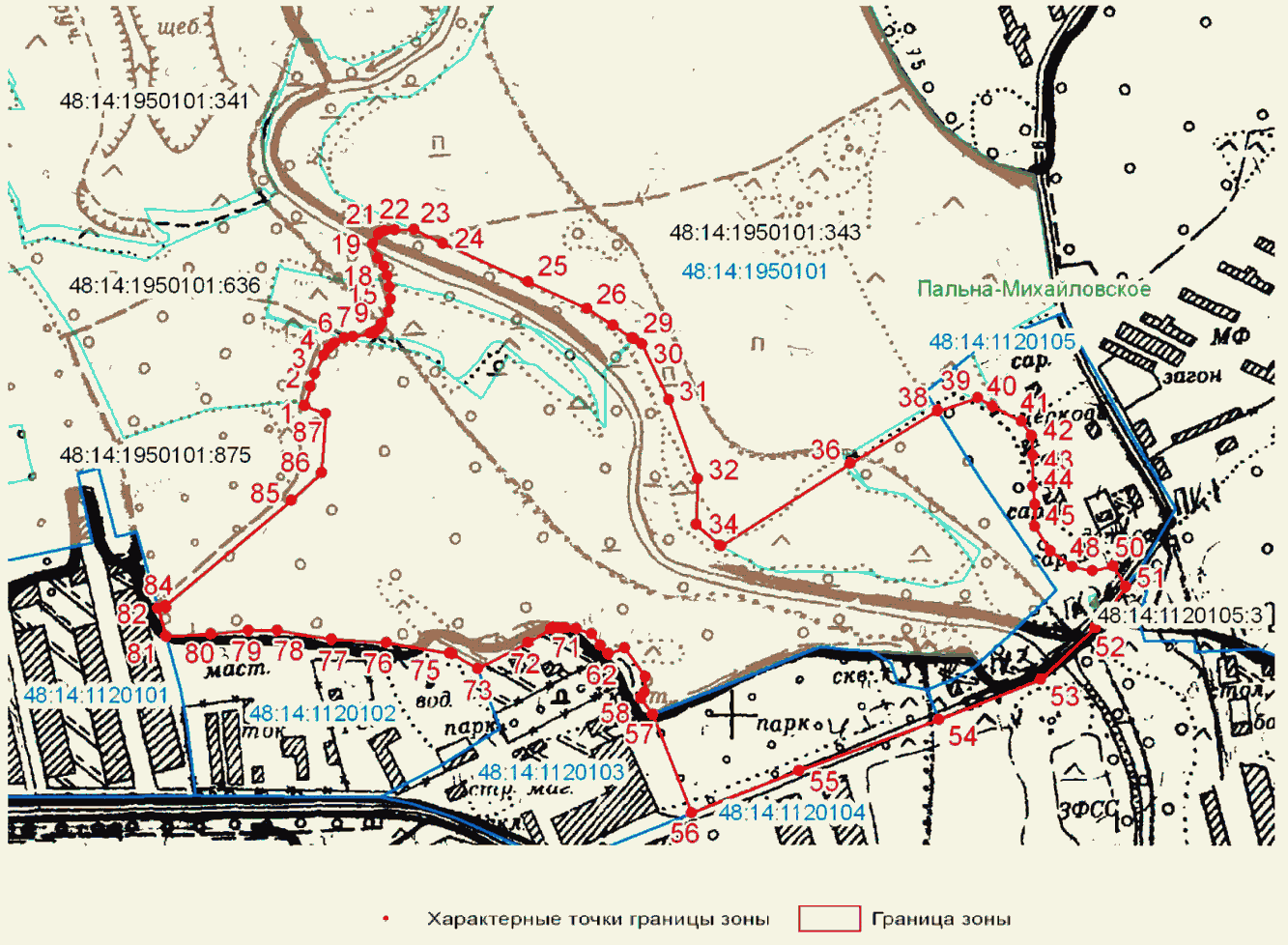 Приложение 2к постановлениюадминистрации Липецкой области"Об утверждении площади и границпамятников природы региональногозначения "Парк в с. Пальна-Михайловка","Пажень", "Парк в с. Урусово", "Паркв с. Рязанка", "Парк в с. Денисовка","Парк в с. Коробовка", "Паркв с. Плеханово", "Парк в с. Аннино","Парк в с. Петровка", "Парк вс. Полибино", "Парк в с. Баловнево","Парк в с. Трубетчино", "Паркв с. Долгоруково", "Паркв с. Стегаловка", "Парк в г. Ельце","Парк в с. Шаталовка", "Парк в с. КлючЖизни", "Парк в с. Воронец","Парк в с. Тульское","Нижневоргольский", "Аргамач-Пальна","Степи по р. Чичера", "Верхний парк","Нижний парк", "Балка в окр.с. Лебяжье", "Долина р. Кривец","Урочища Бортки и Рябиново","Степь у Дубравки","Низовье долины р. Свишня","Низовья р. Ясенок"ПЛОЩАДЬ И ГРАНИЦЫ ПАМЯТНИКА ПРИРОДЫ "ПАЖЕНЬ"1. Площадь территории памятника природы "Пажень" (далее - памятник природы) составляет 75,2109 га.2. Границы зоны с особым режимом использования территории памятника природы определены в соответствии с характерными точками границ зоны с особым режимом использования, приведенными в таблице.Сведения о характерных точках границ зоны с особым режимомиспользования территории памятника природы в системекоординат МСК-48Таблица3. Схема размещения памятника природы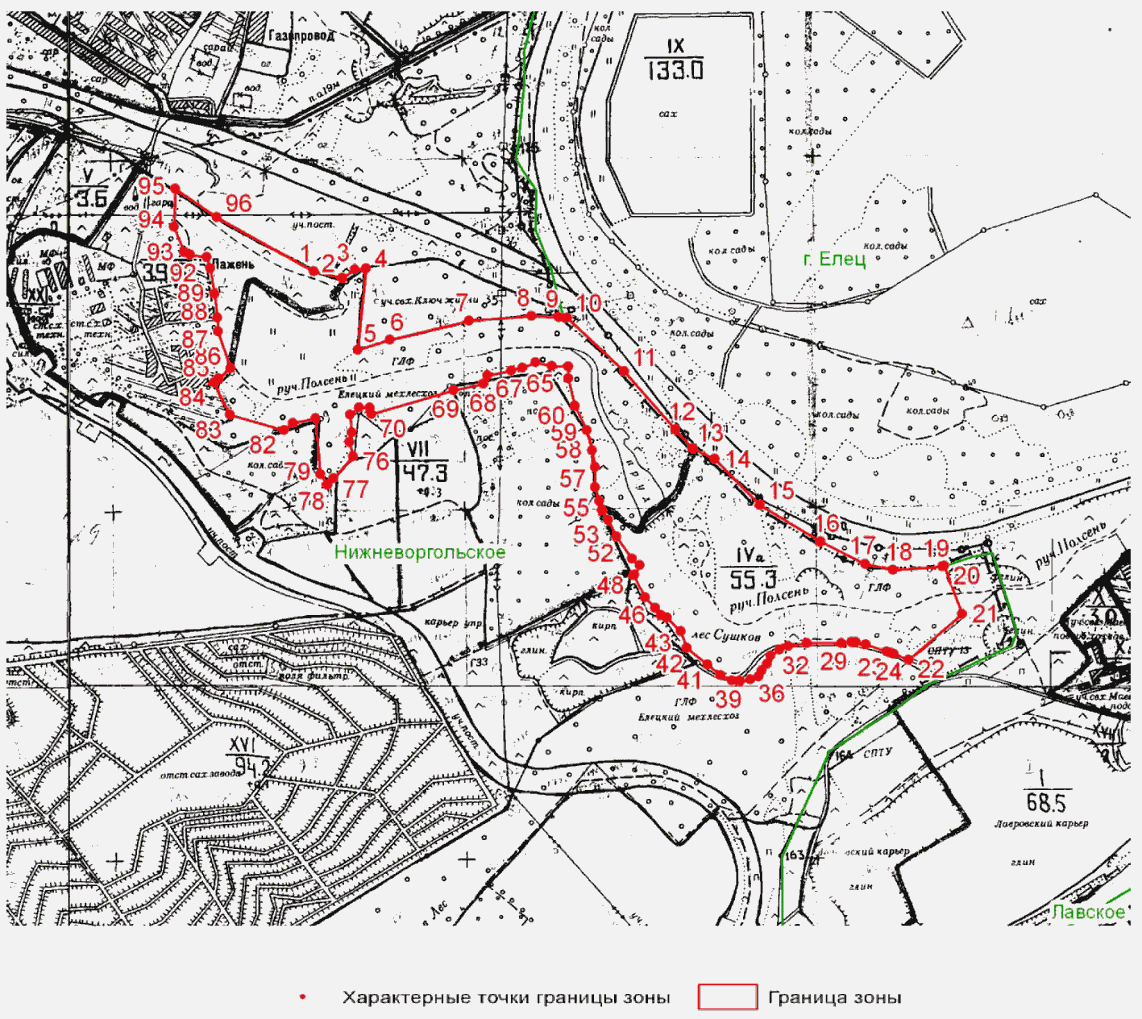 Приложение 3к постановлениюадминистрации Липецкой области"Об утверждении площади и границпамятников природы региональногозначения "Парк в с. Пальна-Михайловка","Пажень", "Парк в с. Урусово", "Паркв с. Рязанка", "Парк в с. Денисовка","Парк в с. Коробовка", "Паркв с. Плеханово", "Парк в с. Аннино","Парк в с. Петровка", "Парк вс. Полибино", "Парк в с. Баловнево","Парк в с. Трубетчино", "Паркв с. Долгоруково", "Паркв с. Стегаловка", "Парк в г. Ельце","Парк в с. Шаталовка", "Парк в с. КлючЖизни", "Парк в с. Воронец","Парк в с. Тульское","Нижневоргольский", "Аргамач-Пальна","Степи по р. Чичера", "Верхний парк","Нижний парк", "Балка в окр.с. Лебяжье", "Долина р. Кривец","Урочища Бортки и Рябиново","Степь у Дубравки","Низовье долины р. Свишня","Низовья р. Ясенок"ПЛОЩАДЬ И ГРАНИЦЫ ПАМЯТНИКА ПРИРОДЫ "ПАРК В С. УРУСОВО"1. Площадь территории памятника природы "Парк в с. Урусово" (далее - памятник природы) составляет 9,4724 га.2. Границы зоны с особым режимом использования территории памятника природы определены в соответствии с характерными точками границ зоны с особым режимом использования, приведенными в таблице.Сведения о характерных точках границ зоны с особым режимомиспользования территории памятника природы в системекоординат МСК-48Таблица3. Схема размещения памятника природы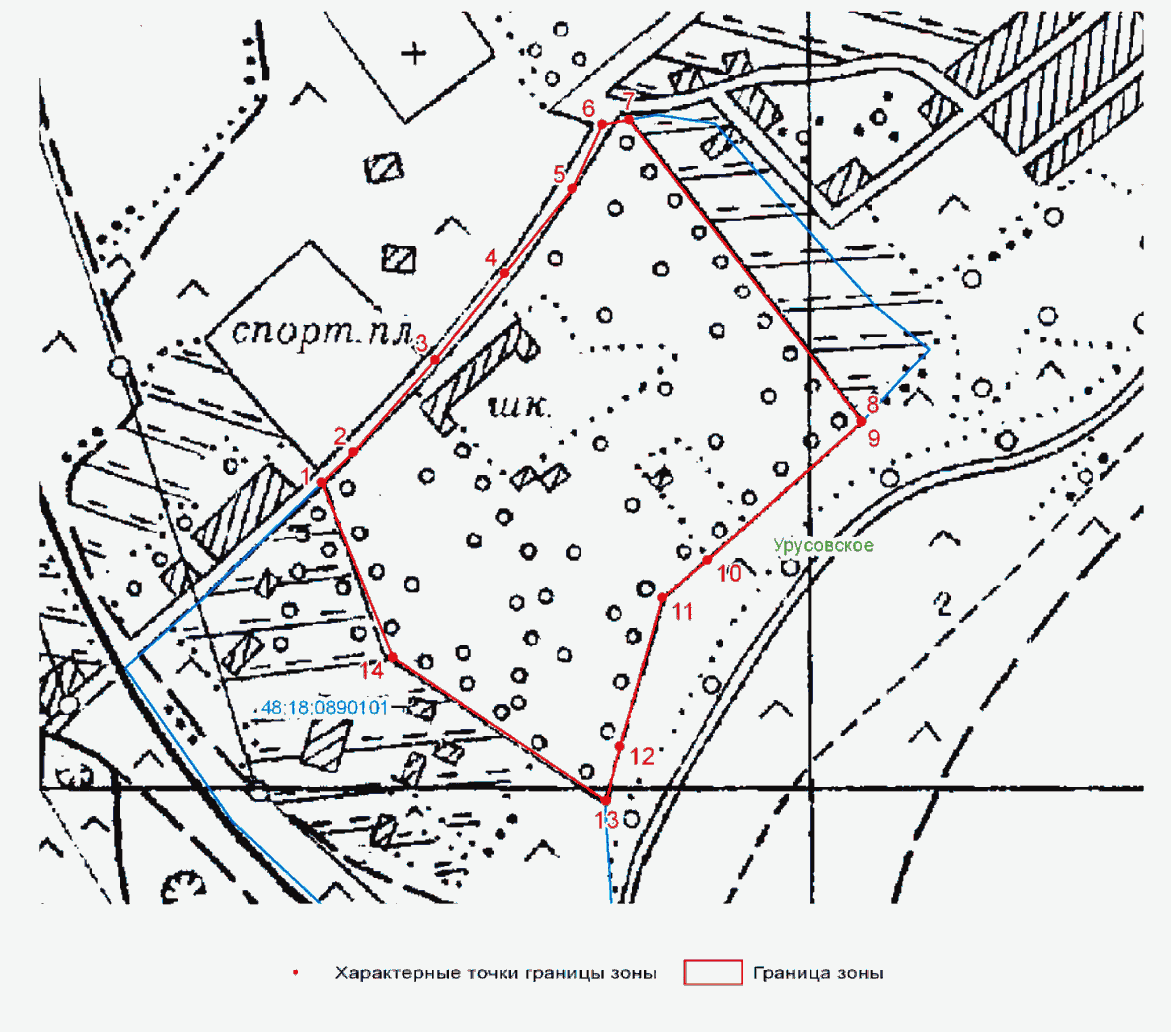 Приложение 4к постановлениюадминистрации Липецкой области"Об утверждении площади и границпамятников природы региональногозначения "Парк в с. Пальна-Михайловка","Пажень", "Парк в с. Урусово", "Паркв с. Рязанка", "Парк в с. Денисовка","Парк в с. Коробовка", "Паркв с. Плеханово", "Парк в с. Аннино","Парк в с. Петровка", "Парк вс. Полибино", "Парк в с. Баловнево","Парк в с. Трубетчино", "Паркв с. Долгоруково", "Паркв с. Стегаловка", "Парк в г. Ельце","Парк в с. Шаталовка", "Парк в с. КлючЖизни", "Парк в с. Воронец","Парк в с. Тульское","Нижневоргольский", "Аргамач-Пальна","Степи по р. Чичера", "Верхний парк","Нижний парк", "Балка в окр.с. Лебяжье", "Долина р. Кривец","Урочища Бортки и Рябиново","Степь у Дубравки","Низовье долины р. Свишня","Низовья р. Ясенок"ПЛОЩАДЬ И ГРАНИЦЫ ПАМЯТНИКА ПРИРОДЫ "ПАРК В С. РЯЗАНКА"1. Площадь территории памятника природы "Парк в с. Рязанка" (далее - памятник природы) составляет 13,9599 га.2. Границы зоны с особым режимом использования территории памятника природы определены в соответствии с характерными точками границ зоны с особым режимом использования, приведенными в таблице.Сведения о характерных точках границ зоны с особым режимомиспользования территории памятника природы в системекоординат МСК-48Таблица3. Схема размещения памятника природы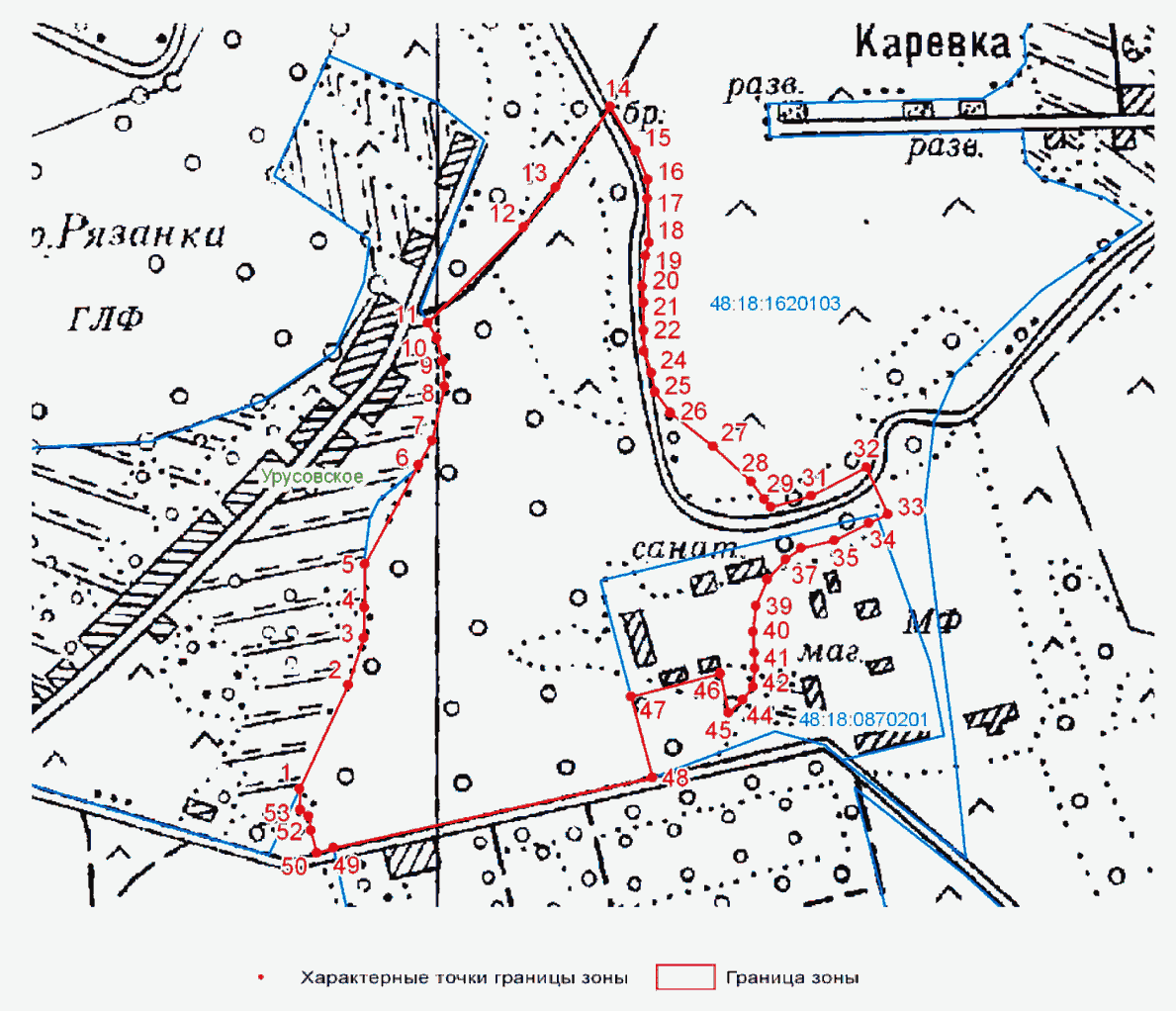 Приложение 5к постановлениюадминистрации Липецкой области"Об утверждении площади и границпамятников природы региональногозначения "Парк в с. Пальна-Михайловка","Пажень", "Парк в с. Урусово", "Паркв с. Рязанка", "Парк в с. Денисовка","Парк в с. Коробовка", "Паркв с. Плеханово", "Парк в с. Аннино","Парк в с. Петровка", "Парк вс. Полибино", "Парк в с. Баловнево","Парк в с. Трубетчино", "Паркв с. Долгоруково", "Паркв с. Стегаловка", "Парк в г. Ельце","Парк в с. Шаталовка", "Парк в с. КлючЖизни", "Парк в с. Воронец","Парк в с. Тульское","Нижневоргольский", "Аргамач-Пальна","Степи по р. Чичера", "Верхний парк","Нижний парк", "Балка в окр.с. Лебяжье", "Долина р. Кривец","Урочища Бортки и Рябиново","Степь у Дубравки","Низовье долины р. Свишня","Низовья р. Ясенок"ПЛОЩАДЬ И ГРАНИЦЫ ПАМЯТНИКА ПРИРОДЫ "ПАРК В С. ДЕНИСОВКА"1. Площадь территории памятника природы "Парк в с. Денисовка" (далее - памятник природы) составляет 18,0202 га.2. Границы зоны с особым режимом использования территории памятника природы определены в соответствии с характерными точками границ зоны с особым режимом использования, приведенными в таблице.Сведения о характерных точках границ зоны с особым режимомиспользования территории памятника природы в системекоординат МСК-48Таблица3. Схема размещения памятника природы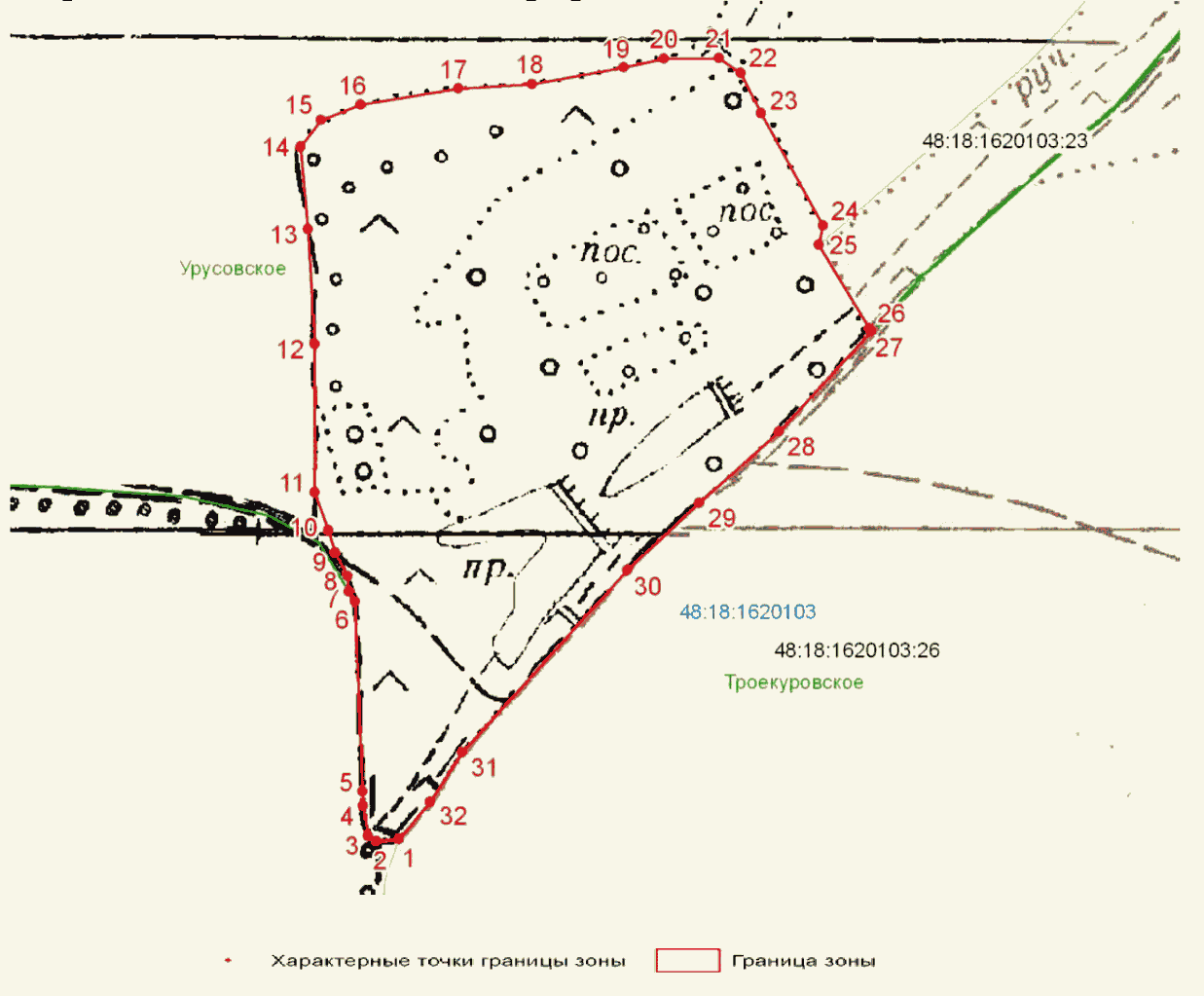 Приложение 6к постановлениюадминистрации Липецкой области"Об утверждении площади и границпамятников природы региональногозначения "Парк в с. Пальна-Михайловка","Пажень", "Парк в с. Урусово", "Паркв с. Рязанка", "Парк в с. Денисовка","Парк в с. Коробовка", "Паркв с. Плеханово", "Парк в с. Аннино","Парк в с. Петровка", "Парк вс. Полибино", "Парк в с. Баловнево","Парк в с. Трубетчино", "Паркв с. Долгоруково", "Паркв с. Стегаловка", "Парк в г. Ельце","Парк в с. Шаталовка", "Парк в с. КлючЖизни", "Парк в с. Воронец","Парк в с. Тульское","Нижневоргольский", "Аргамач-Пальна","Степи по р. Чичера", "Верхний парк","Нижний парк", "Балка в окр.с. Лебяжье", "Долина р. Кривец","Урочища Бортки и Рябиново","Степь у Дубравки","Низовье долины р. Свишня","Низовья р. Ясенок"ПЛОЩАДЬ И ГРАНИЦЫ ПАМЯТНИКА ПРИРОДЫ "ПАРК В С. КОРОБОВКА"1. Площадь территории памятника природы "Парк в с. Коробовка" (далее - памятник природы) составляет 35,0452 га.2. Границы зоны с особым режимом использования территории памятника природы определены в соответствии с характерными точками границ зоны с особым режимом использования, приведенными в таблице.Сведения о характерных точках границ зоны с особым режимомиспользования территории памятника природы в системекоординат МСК-48Таблица3. Схема размещения памятника природы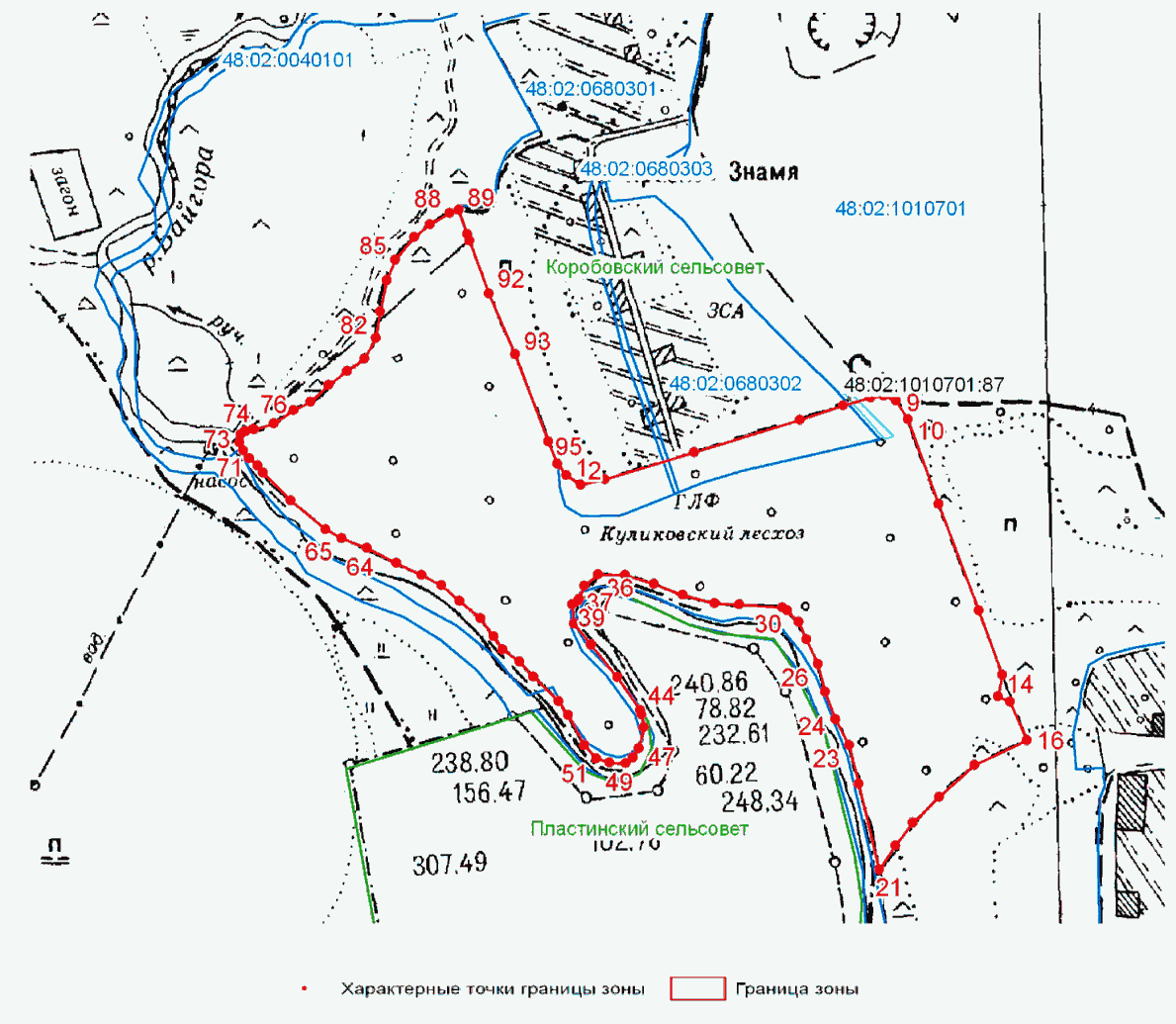 Приложение 7к постановлениюадминистрации Липецкой области"Об утверждении площади и границпамятников природы региональногозначения "Парк в с. Пальна-Михайловка","Пажень", "Парк в с. Урусово", "Паркв с. Рязанка", "Парк в с. Денисовка","Парк в с. Коробовка", "Паркв с. Плеханово", "Парк в с. Аннино","Парк в с. Петровка", "Парк вс. Полибино", "Парк в с. Баловнево","Парк в с. Трубетчино", "Паркв с. Долгоруково", "Паркв с. Стегаловка", "Парк в г. Ельце","Парк в с. Шаталовка", "Парк в с. КлючЖизни", "Парк в с. Воронец","Парк в с. Тульское","Нижневоргольский", "Аргамач-Пальна","Степи по р. Чичера", "Верхний парк","Нижний парк", "Балка в окр.с. Лебяжье", "Долина р. Кривец","Урочища Бортки и Рябиново","Степь у Дубравки","Низовье долины р. Свишня","Низовья р. Ясенок"ПЛОЩАДЬ И ГРАНИЦЫ ПАМЯТНИКА ПРИРОДЫ "ПАРК В С. ПЛЕХАНОВО"1. Площадь территории памятника природы "Парк в с. Плеханово" (далее - памятник природы) составляет 6,7101 га.2. Границы зоны с особым режимом использования территории памятника природы определены в соответствии с характерными точками границ зоны с особым режимом использования, приведенными в таблице.Сведения о характерных точках границ зоны с особым режимомиспользования территории памятника природы в системекоординат МСК-48Таблица3. Схема размещения памятника природы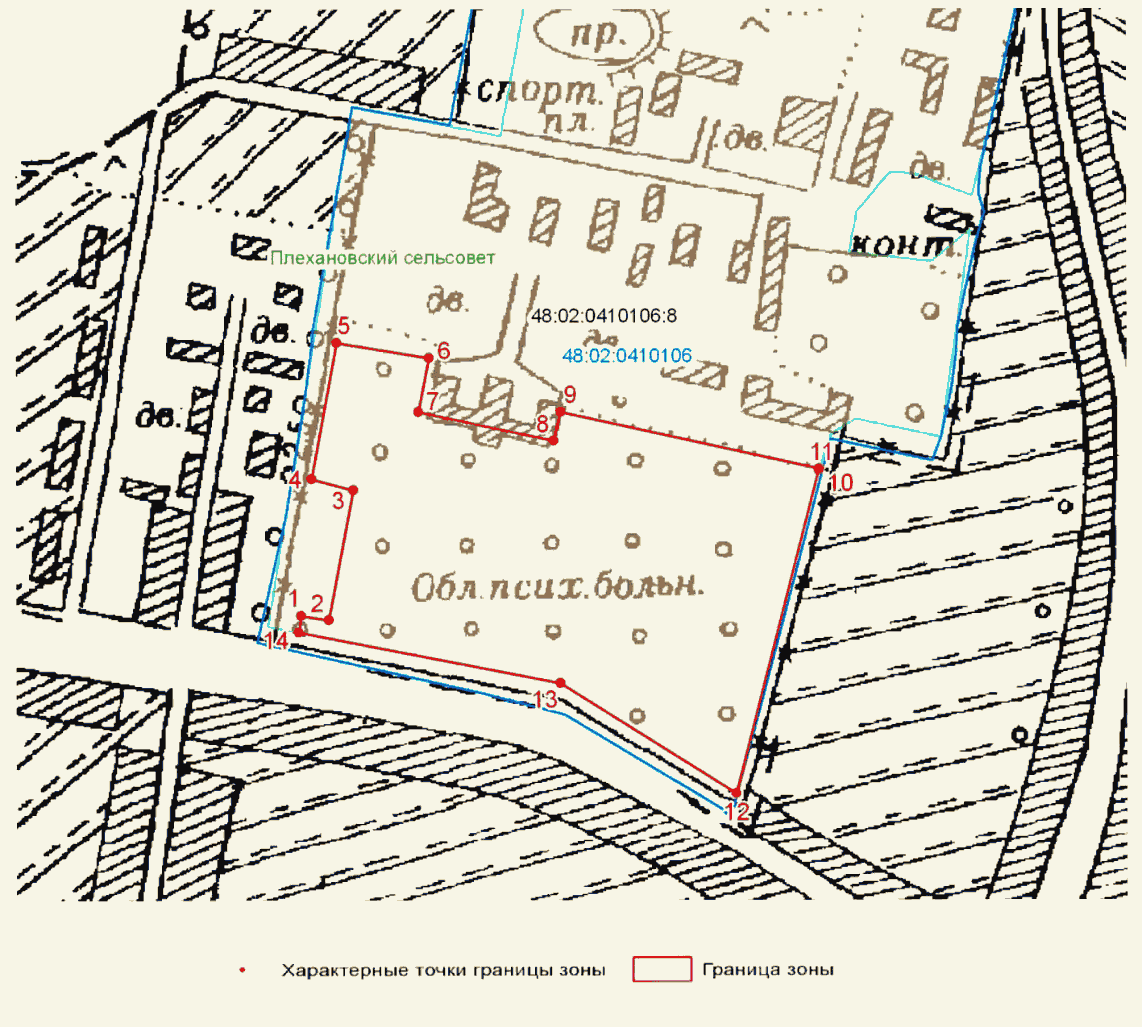 Приложение 8к постановлениюадминистрации Липецкой области"Об утверждении площади и границпамятников природы региональногозначения "Парк в с. Пальна-Михайловка","Пажень", "Парк в с. Урусово", "Паркв с. Рязанка", "Парк в с. Денисовка","Парк в с. Коробовка", "Паркв с. Плеханово", "Парк в с. Аннино","Парк в с. Петровка", "Парк вс. Полибино", "Парк в с. Баловнево","Парк в с. Трубетчино", "Паркв с. Долгоруково", "Паркв с. Стегаловка", "Парк в г. Ельце","Парк в с. Шаталовка", "Парк в с. КлючЖизни", "Парк в с. Воронец","Парк в с. Тульское","Нижневоргольский", "Аргамач-Пальна","Степи по р. Чичера", "Верхний парк","Нижний парк", "Балка в окр.с. Лебяжье", "Долина р. Кривец","Урочища Бортки и Рябиново","Степь у Дубравки","Низовье долины р. Свишня","Низовья р. Ясенок"ПЛОЩАДЬ И ГРАНИЦЫ ПАМЯТНИКА ПРИРОДЫ "ПАРК В С. АННИНО"1. Площадь территории памятника природы "Парк в с. Аннино" (далее - памятник природы) составляет 19,6814 га.2. Границы зоны с особым режимом использования территории памятника природы определены в соответствии с характерными точками границ зоны с особым режимом использования, приведенными в таблице.Сведения о характерных точках границ зоны с особым режимомиспользования территории памятника природы в системекоординат МСК-48Таблица3. Схема размещения памятника природы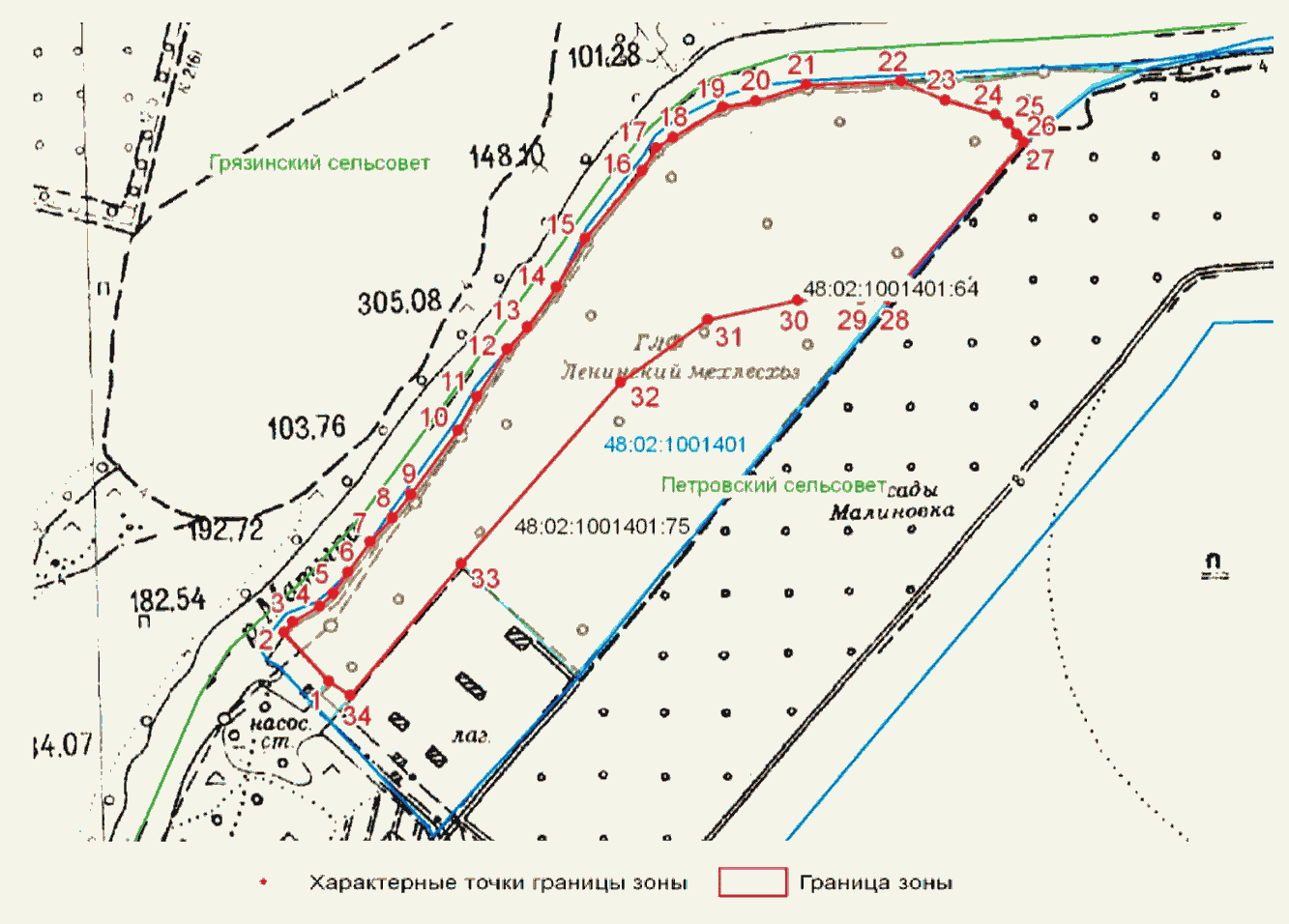 Приложение 9к постановлениюадминистрации Липецкой области"Об утверждении площади и границпамятников природы региональногозначения "Парк в с. Пальна-Михайловка","Пажень", "Парк в с. Урусово", "Паркв с. Рязанка", "Парк в с. Денисовка","Парк в с. Коробовка", "Паркв с. Плеханово", "Парк в с. Аннино","Парк в с. Петровка", "Парк вс. Полибино", "Парк в с. Баловнево","Парк в с. Трубетчино", "Паркв с. Долгоруково", "Паркв с. Стегаловка", "Парк в г. Ельце","Парк в с. Шаталовка", "Парк в с. КлючЖизни", "Парк в с. Воронец","Парк в с. Тульское","Нижневоргольский", "Аргамач-Пальна","Степи по р. Чичера", "Верхний парк","Нижний парк", "Балка в окр.с. Лебяжье", "Долина р. Кривец","Урочища Бортки и Рябиново","Степь у Дубравки","Низовье долины р. Свишня","Низовья р. Ясенок"ПЛОЩАДЬ И ГРАНИЦЫ ПАМЯТНИКА ПРИРОДЫ "ПАРК В С. ПЕТРОВКА"1. Площадь территории памятника природы "Парк в с. Петровка" (далее - памятник природы) составляет 25,1680 га.2. Границы зоны с особым режимом использования территории памятника природы определены в соответствии с характерными точками границ зоны с особым режимом использования, приведенными в таблице.Сведения о характерных точках границ зоны с особым режимомиспользования территории памятника природы в системекоординат МСК-48Таблица3. Схема размещения памятника природы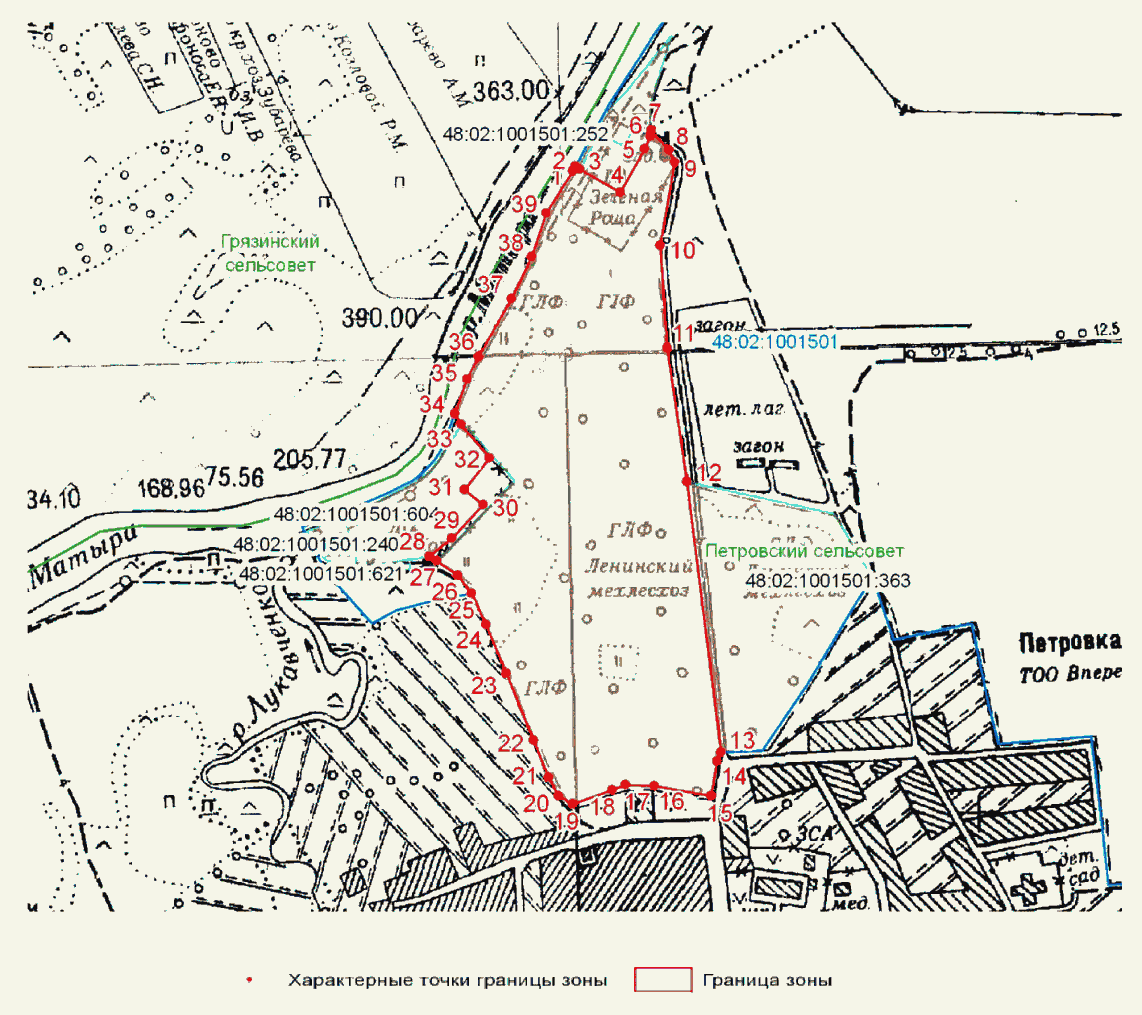 Приложение 10к постановлениюадминистрации Липецкой области"Об утверждении площади и границпамятников природы региональногозначения "Парк в с. Пальна-Михайловка","Пажень", "Парк в с. Урусово", "Паркв с. Рязанка", "Парк в с. Денисовка","Парк в с. Коробовка", "Паркв с. Плеханово", "Парк в с. Аннино","Парк в с. Петровка", "Парк вс. Полибино", "Парк в с. Баловнево","Парк в с. Трубетчино", "Паркв с. Долгоруково", "Паркв с. Стегаловка", "Парк в г. Ельце","Парк в с. Шаталовка", "Парк в с. КлючЖизни", "Парк в с. Воронец","Парк в с. Тульское","Нижневоргольский", "Аргамач-Пальна","Степи по р. Чичера", "Верхний парк","Нижний парк", "Балка в окр.с. Лебяжье", "Долина р. Кривец","Урочища Бортки и Рябиново","Степь у Дубравки","Низовье долины р. Свишня","Низовья р. Ясенок"ПЛОЩАДЬ И ГРАНИЦЫ ПАМЯТНИКА ПРИРОДЫ "ПАРК В С. ПОЛИБИНО"1. Площадь территории памятника природы "Парк в с. Полибино" (далее - памятник природы) составляет 17,0235 га.2. Границы зоны с особым режимом использования территории памятника природы определены в соответствии с характерными точками границ зоны с особым режимом использования, приведенными в таблице.Сведения о характерных точках границ зоны с особым режимомиспользования территории памятника природы в системекоординат МСК-48Таблица3. Схема размещения памятника природы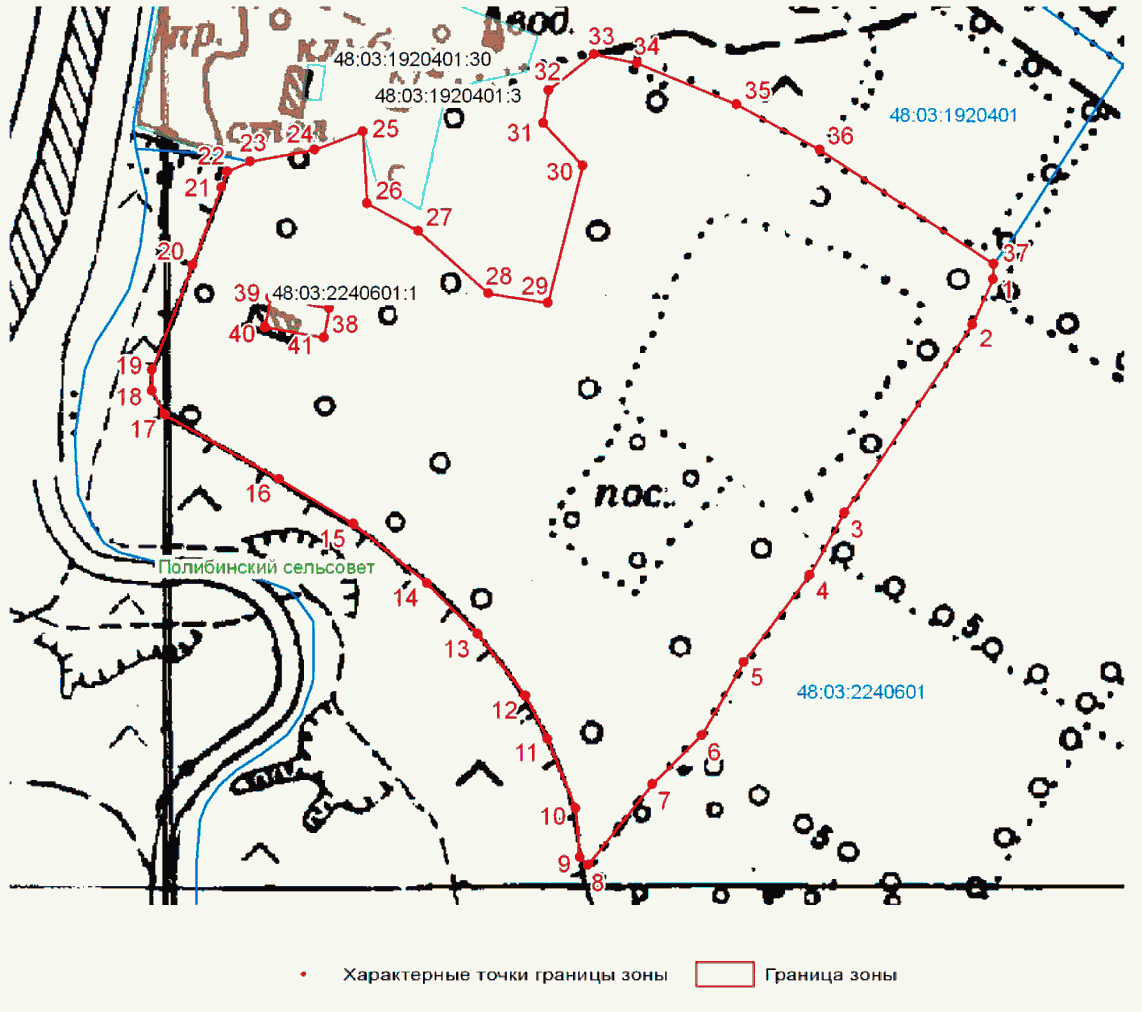 Приложение 11к постановлениюадминистрации Липецкой области"Об утверждении площади и границпамятников природы региональногозначения "Парк в с. Пальна-Михайловка","Пажень", "Парк в с. Урусово", "Паркв с. Рязанка", "Парк в с. Денисовка","Парк в с. Коробовка", "Паркв с. Плеханово", "Парк в с. Аннино","Парк в с. Петровка", "Парк вс. Полибино", "Парк в с. Баловнево","Парк в с. Трубетчино", "Паркв с. Долгоруково", "Паркв с. Стегаловка", "Парк в г. Ельце","Парк в с. Шаталовка", "Парк в с. КлючЖизни", "Парк в с. Воронец","Парк в с. Тульское","Нижневоргольский", "Аргамач-Пальна","Степи по р. Чичера", "Верхний парк","Нижний парк", "Балка в окр.с. Лебяжье", "Долина р. Кривец","Урочища Бортки и Рябиново","Степь у Дубравки","Низовье долины р. Свишня","Низовья р. Ясенок"ПЛОЩАДЬ И ГРАНИЦЫ ПАМЯТНИКА ПРИРОДЫ "ПАРК В С. БАЛОВНЕВО"1. Площадь территории памятника природы "Парк в с. Баловнево" (далее - памятник природы) составляет 18,5931 га.2. Границы зоны с особым режимом использования территории памятника природы определены в соответствии с характерными точками границ зоны с особым режимом использования, приведенными в таблице.Сведения о характерных точках границ зоны с особым режимомиспользования территории памятника природы в системекоординат МСК-48Таблица3. Схема размещения памятника природы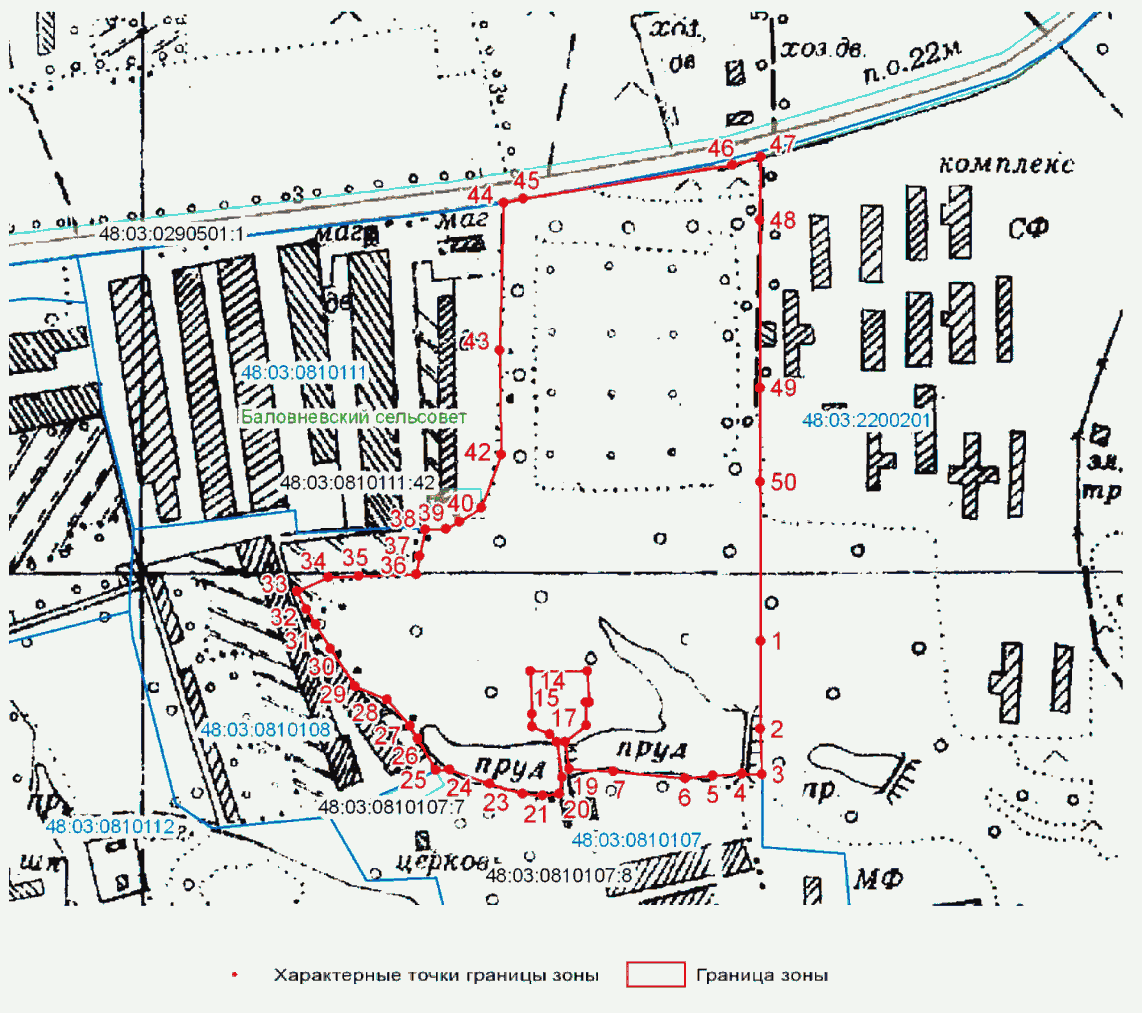 Приложение 12к постановлениюадминистрации Липецкой области"Об утверждении площади и границпамятников природы региональногозначения "Парк в с. Пальна-Михайловка","Пажень", "Парк в с. Урусово", "Паркв с. Рязанка", "Парк в с. Денисовка","Парк в с. Коробовка", "Паркв с. Плеханово", "Парк в с. Аннино","Парк в с. Петровка", "Парк вс. Полибино", "Парк в с. Баловнево","Парк в с. Трубетчино", "Паркв с. Долгоруково", "Паркв с. Стегаловка", "Парк в г. Ельце","Парк в с. Шаталовка", "Парк в с. КлючЖизни", "Парк в с. Воронец","Парк в с. Тульское","Нижневоргольский", "Аргамач-Пальна","Степи по р. Чичера", "Верхний парк","Нижний парк", "Балка в окр.с. Лебяжье", "Долина р. Кривец","Урочища Бортки и Рябиново","Степь у Дубравки","Низовье долины р. Свишня","Низовья р. Ясенок"ПЛОЩАДЬ И ГРАНИЦЫ ПАМЯТНИКА ПРИРОДЫ "ПАРК В С. ТРУБЕТЧИНО"1. Площадь территории памятника природы "Парк в с. Трубетчино" (далее - памятник природы) составляет 14,8386 га.2. Границы зоны с особым режимом использования территории памятника природы определены в соответствии с характерными точками границ зоны с особым режимом использования, приведенными в таблице.Сведения о характерных точках границ зоны с особым режимомиспользования территории памятника природы в системекоординат МСК-48Таблица3. Схема размещения памятника природы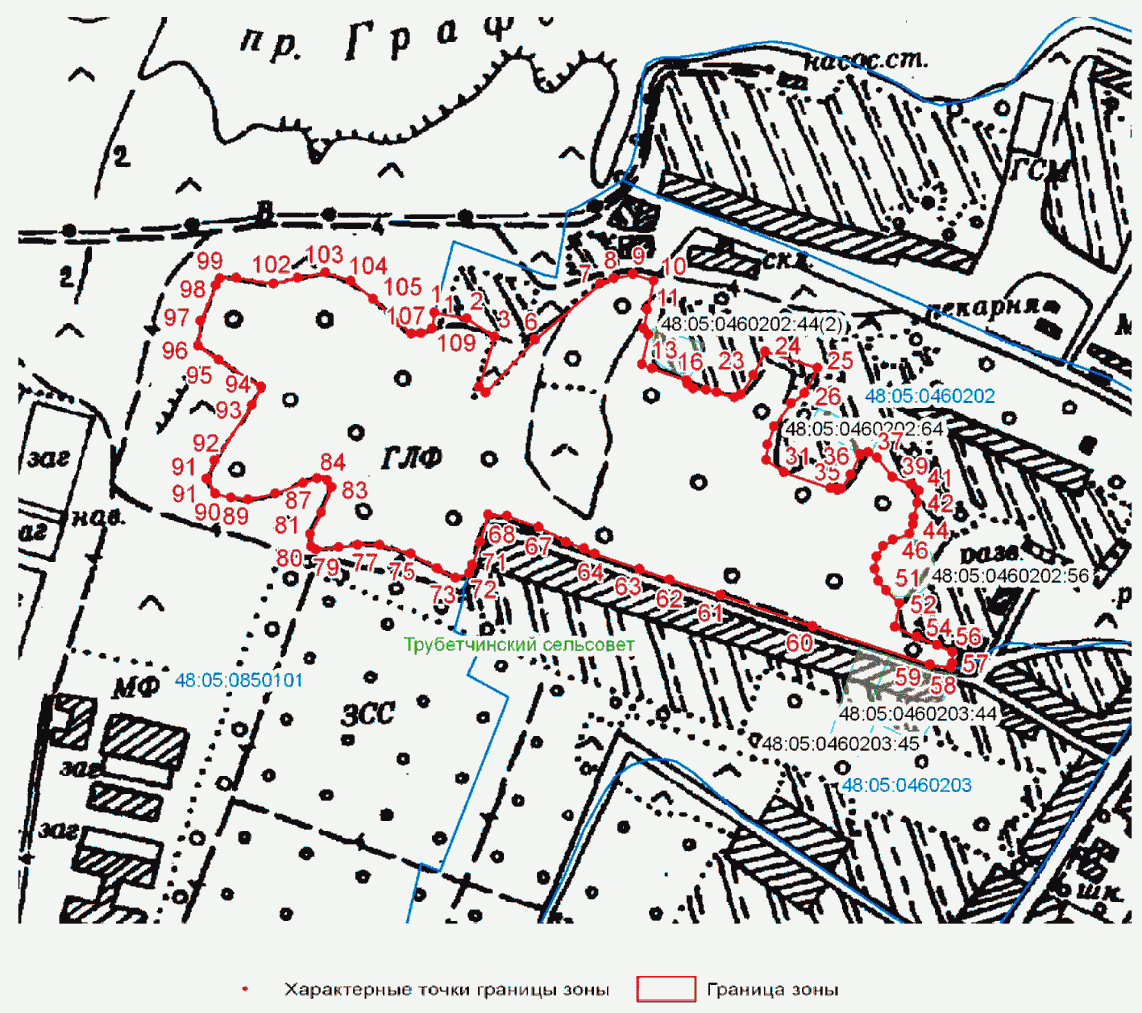 Приложение 13к постановлениюадминистрации Липецкой области"Об утверждении площади и границпамятников природы региональногозначения "Парк в с. Пальна-Михайловка","Пажень", "Парк в с. Урусово", "Паркв с. Рязанка", "Парк в с. Денисовка","Парк в с. Коробовка", "Паркв с. Плеханово", "Парк в с. Аннино","Парк в с. Петровка", "Парк вс. Полибино", "Парк в с. Баловнево","Парк в с. Трубетчино", "Паркв с. Долгоруково", "Паркв с. Стегаловка", "Парк в г. Ельце","Парк в с. Шаталовка", "Парк в с. КлючЖизни", "Парк в с. Воронец","Парк в с. Тульское","Нижневоргольский", "Аргамач-Пальна","Степи по р. Чичера", "Верхний парк","Нижний парк", "Балка в окр.с. Лебяжье", "Долина р. Кривец","Урочища Бортки и Рябиново","Степь у Дубравки","Низовье долины р. Свишня","Низовья р. Ясенок"ПЛОЩАДЬ И ГРАНИЦЫ ПАМЯТНИКА ПРИРОДЫ "ПАРК В С. ДОЛГОРУКОВО"1. Площадь территории памятника природы "Парк в с. Долгоруково" (далее - памятник природы) составляет 17,4970 га.2. Границы зоны с особым режимом использования территории памятника природы определены в соответствии с характерными точками границ зоны с особым режимом использования, приведенными в таблице.Сведения о характерных точках границ зоны с особым режимомиспользования территории памятника природы в системекоординат МСК-48Таблица3. Схема размещения памятника природы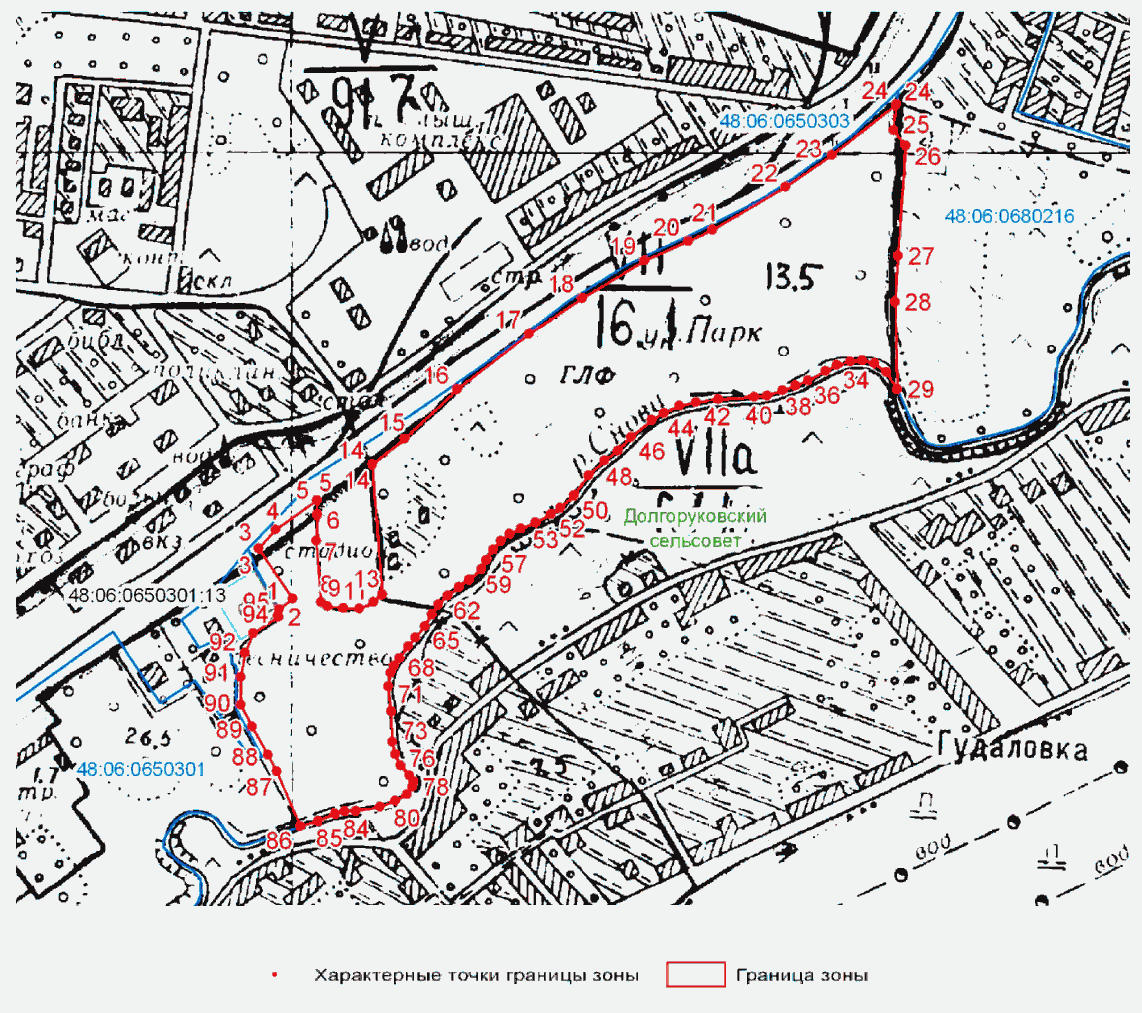 Приложение 14к постановлениюадминистрации Липецкой области"Об утверждении площади и границпамятников природы региональногозначения "Парк в с. Пальна-Михайловка","Пажень", "Парк в с. Урусово", "Паркв с. Рязанка", "Парк в с. Денисовка","Парк в с. Коробовка", "Паркв с. Плеханово", "Парк в с. Аннино","Парк в с. Петровка", "Парк вс. Полибино", "Парк в с. Баловнево","Парк в с. Трубетчино", "Паркв с. Долгоруково", "Паркв с. Стегаловка", "Парк в г. Ельце","Парк в с. Шаталовка", "Парк в с. КлючЖизни", "Парк в с. Воронец","Парк в с. Тульское","Нижневоргольский", "Аргамач-Пальна","Степи по р. Чичера", "Верхний парк","Нижний парк", "Балка в окр.с. Лебяжье", "Долина р. Кривец","Урочища Бортки и Рябиново","Степь у Дубравки","Низовье долины р. Свишня","Низовья р. Ясенок"ПЛОЩАДЬ И ГРАНИЦЫ ПАМЯТНИКА ПРИРОДЫ "ПАРК В С. СТЕГАЛОВКА"1. Площадь территории памятника природы "Парк в с. Стегаловка" (далее - памятник природы) составляет 19,6243 га.2. Границы зоны с особым режимом использования территории памятника природы определены в соответствии с характерными точками границ зоны с особым режимом использования, приведенными в таблице.Сведения о характерных точках границ зоны с особым режимомиспользования территории памятника природы в системекоординат МСК-48Таблица3. Схема размещения памятника природы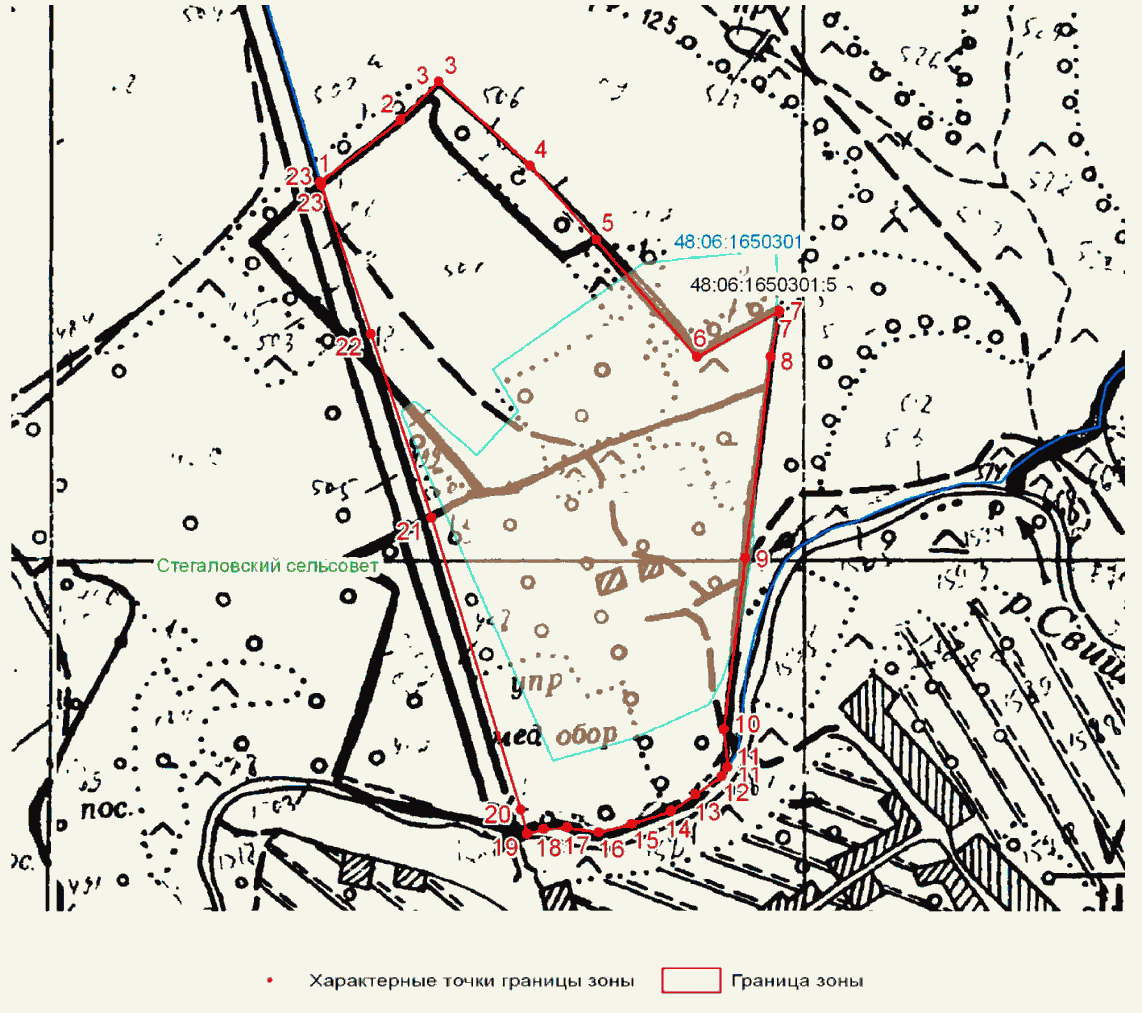 Приложение 15к постановлениюадминистрации Липецкой области"Об утверждении площади и границпамятников природы региональногозначения "Парк в с. Пальна-Михайловка","Пажень", "Парк в с. Урусово", "Паркв с. Рязанка", "Парк в с. Денисовка","Парк в с. Коробовка", "Паркв с. Плеханово", "Парк в с. Аннино","Парк в с. Петровка", "Парк вс. Полибино", "Парк в с. Баловнево","Парк в с. Трубетчино", "Паркв с. Долгоруково", "Паркв с. Стегаловка", "Парк в г. Ельце","Парк в с. Шаталовка", "Парк в с. КлючЖизни", "Парк в с. Воронец","Парк в с. Тульское","Нижневоргольский", "Аргамач-Пальна","Степи по р. Чичера", "Верхний парк","Нижний парк", "Балка в окр.с. Лебяжье", "Долина р. Кривец","Урочища Бортки и Рябиново","Степь у Дубравки","Низовье долины р. Свишня","Низовья р. Ясенок"ПЛОЩАДЬ И ГРАНИЦЫ ПАМЯТНИКА ПРИРОДЫ "ПАРК В Г. ЕЛЬЦЕ"1. Площадь территории памятника природы "Парк в г. Ельце" (далее - памятник природы) составляет 3,1839 га.2. Границы зоны с особым режимом использования территории памятника природы определены в соответствии с характерными точками границ зоны с особым режимом использования, приведенными в таблице.Сведения о характерных точках границ зоны с особым режимомиспользования территории памятника природы в системекоординат МСК-48Таблица3. Схема размещения памятника природы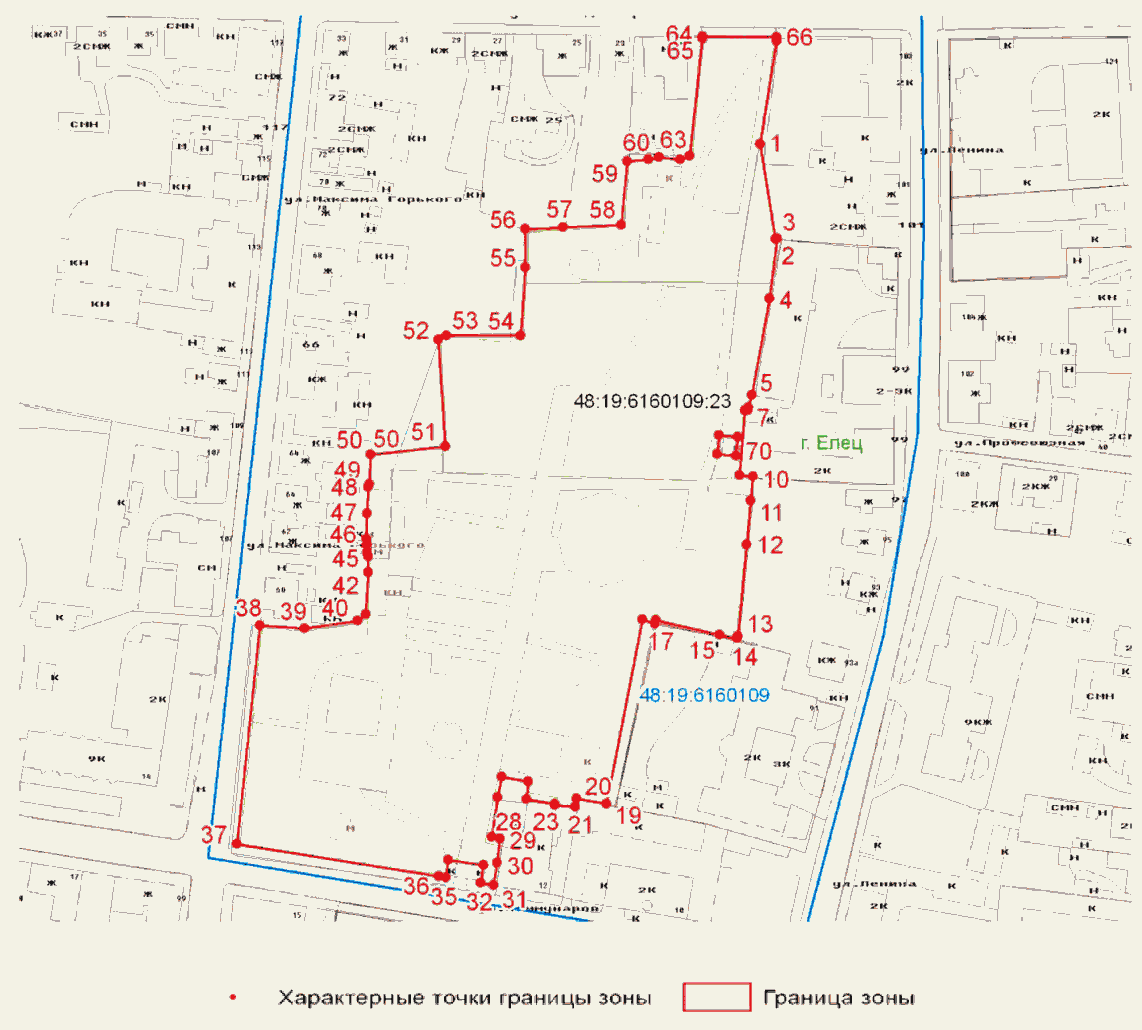 Приложение 16к постановлениюадминистрации Липецкой области"Об утверждении площади и границпамятников природы региональногозначения "Парк в с. Пальна-Михайловка","Пажень", "Парк в с. Урусово", "Паркв с. Рязанка", "Парк в с. Денисовка","Парк в с. Коробовка", "Паркв с. Плеханово", "Парк в с. Аннино","Парк в с. Петровка", "Парк вс. Полибино", "Парк в с. Баловнево","Парк в с. Трубетчино", "Паркв с. Долгоруково", "Паркв с. Стегаловка", "Парк в г. Ельце","Парк в с. Шаталовка", "Парк в с. КлючЖизни", "Парк в с. Воронец","Парк в с. Тульское","Нижневоргольский", "Аргамач-Пальна","Степи по р. Чичера", "Верхний парк","Нижний парк", "Балка в окр.с. Лебяжье", "Долина р. Кривец","Урочища Бортки и Рябиново","Степь у Дубравки","Низовье долины р. Свишня","Низовья р. Ясенок"ПЛОЩАДЬ И ГРАНИЦЫ ПАМЯТНИКА ПРИРОДЫ "ПАРК В С. ШАТАЛОВКА"1. Площадь территории памятника природы "Парк в с. Шаталовка" (далее - памятник природы) составляет 10,4646 га.2. Границы зоны с особым режимом использования территории памятника природы определены в соответствии с характерными точками границ зоны с особым режимом использования, приведенными в таблице.Сведения о характерных точках границ зоны с особым режимомиспользования территории памятника природы в системекоординат МСК-48Таблица3. Схема размещения памятника природы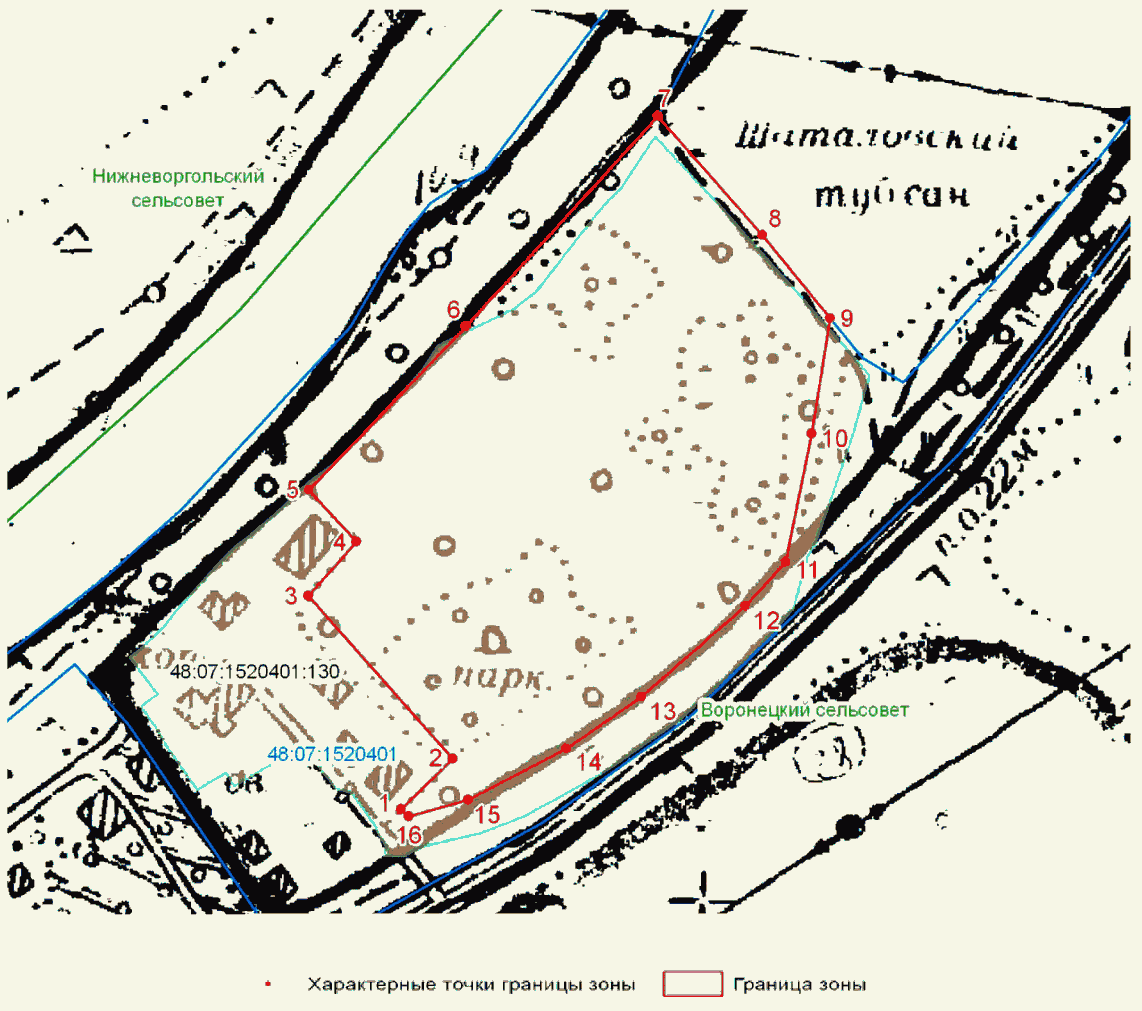 Приложение 17к постановлениюадминистрации Липецкой области"Об утверждении площади и границпамятников природы региональногозначения "Парк в с. Пальна-Михайловка","Пажень", "Парк в с. Урусово", "Паркв с. Рязанка", "Парк в с. Денисовка","Парк в с. Коробовка", "Паркв с. Плеханово", "Парк в с. Аннино","Парк в с. Петровка", "Парк вс. Полибино", "Парк в с. Баловнево","Парк в с. Трубетчино", "Паркв с. Долгоруково", "Паркв с. Стегаловка", "Парк в г. Ельце","Парк в с. Шаталовка", "Парк в с. КлючЖизни", "Парк в с. Воронец","Парк в с. Тульское","Нижневоргольский", "Аргамач-Пальна","Степи по р. Чичера", "Верхний парк","Нижний парк", "Балка в окр.с. Лебяжье", "Долина р. Кривец","Урочища Бортки и Рябиново","Степь у Дубравки","Низовье долины р. Свишня","Низовья р. Ясенок"ПЛОЩАДЬ И ГРАНИЦЫ ПАМЯТНИКА ПРИРОДЫ "ПАРК В С. КЛЮЧ ЖИЗНИ"1. Площадь территории памятника природы "Парк в с. Ключ Жизни" (далее - памятник природы) составляет 58,2349 га.2. Границы зоны с особым режимом использования территории памятника природы определены в соответствии с характерными точками границ зоны с особым режимом использования, приведенными в таблице.Сведения о характерных точках границ зоны с особым режимомиспользования территории памятника природы в системекоординат МСК-48Таблица3. Схема размещения памятника природы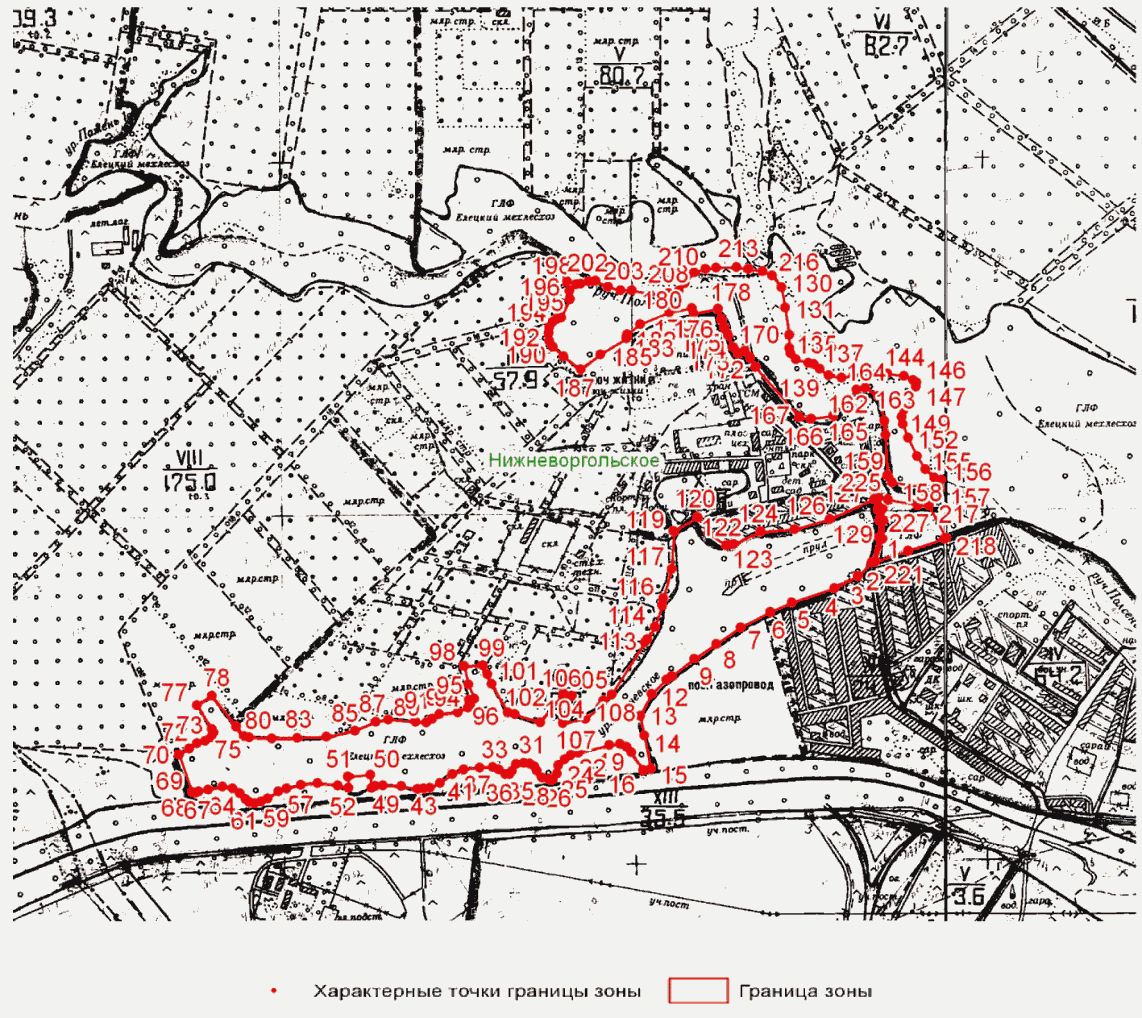 Приложение 18к постановлениюадминистрации Липецкой области"Об утверждении площади и границпамятников природы региональногозначения "Парк в с. Пальна-Михайловка","Пажень", "Парк в с. Урусово", "Паркв с. Рязанка", "Парк в с. Денисовка","Парк в с. Коробовка", "Паркв с. Плеханово", "Парк в с. Аннино","Парк в с. Петровка", "Парк вс. Полибино", "Парк в с. Баловнево","Парк в с. Трубетчино", "Паркв с. Долгоруково", "Паркв с. Стегаловка", "Парк в г. Ельце","Парк в с. Шаталовка", "Парк в с. КлючЖизни", "Парк в с. Воронец","Парк в с. Тульское","Нижневоргольский", "Аргамач-Пальна","Степи по р. Чичера", "Верхний парк","Нижний парк", "Балка в окр.с. Лебяжье", "Долина р. Кривец","Урочища Бортки и Рябиново","Степь у Дубравки","Низовье долины р. Свишня","Низовья р. Ясенок"ПЛОЩАДЬ И ГРАНИЦЫ ПАМЯТНИКА ПРИРОДЫ "ПАРК В С. ВОРОНЕЦ"1. Площадь территории памятника природы "Парк в с. Воронец" (далее - памятник природы) составляет 9,7649 га.2. Границы зоны с особым режимом использования территории памятника природы определены в соответствии с характерными точками границ зоны с особым режимом использования, приведенными в таблице.Сведения о характерных точках границ зоны с особым режимомиспользования территории памятника природы в системекоординат МСК-48Таблица3. Схема размещения памятника природы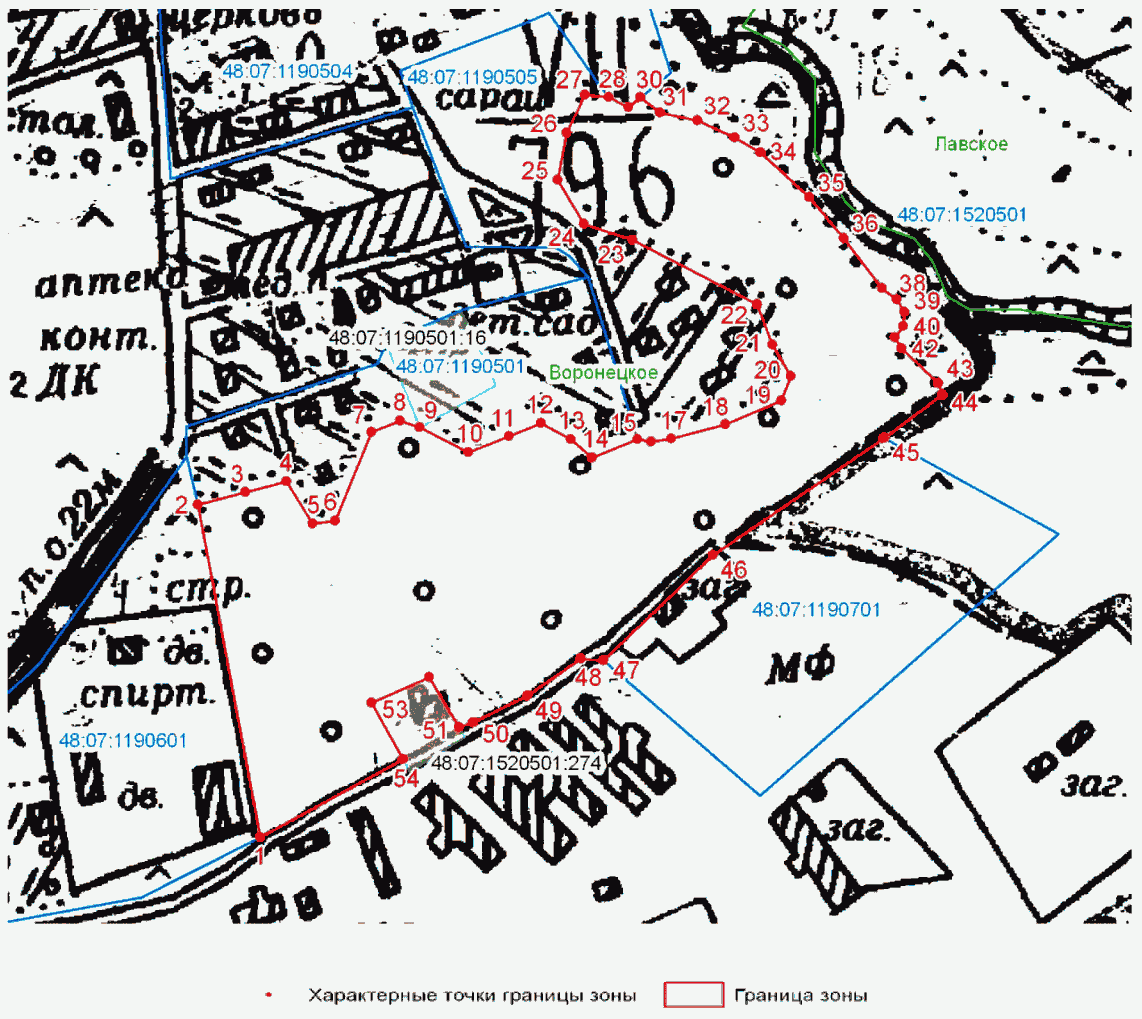 Приложение 19к постановлениюадминистрации Липецкой области"Об утверждении площади и границпамятников природы региональногозначения "Парк в с. Пальна-Михайловка","Пажень", "Парк в с. Урусово", "Паркв с. Рязанка", "Парк в с. Денисовка","Парк в с. Коробовка", "Паркв с. Плеханово", "Парк в с. Аннино","Парк в с. Петровка", "Парк вс. Полибино", "Парк в с. Баловнево","Парк в с. Трубетчино", "Паркв с. Долгоруково", "Паркв с. Стегаловка", "Парк в г. Ельце","Парк в с. Шаталовка", "Парк в с. КлючЖизни", "Парк в с. Воронец","Парк в с. Тульское","Нижневоргольский", "Аргамач-Пальна","Степи по р. Чичера", "Верхний парк","Нижний парк", "Балка в окр.с. Лебяжье", "Долина р. Кривец","Урочища Бортки и Рябиново","Степь у Дубравки","Низовье долины р. Свишня","Низовья р. Ясенок"ПЛОЩАДЬ И ГРАНИЦЫ ПАМЯТНИКА ПРИРОДЫ "ПАРК В С. ТУЛЬСКОЕ"1. Площадь территории памятника природы "Парк в с. Тульское" (далее - памятник природы) составляет 113,66 га.2. Границы зоны с особым режимом использования территории памятника природы определены в соответствии с характерными точками границ зоны с особым режимом использования, приведенными в таблице.Сведения о характерных точках границ зоны с особым режимомиспользования территории памятника природы в системекоординат МСК-48Таблица3. Схема размещения памятника природы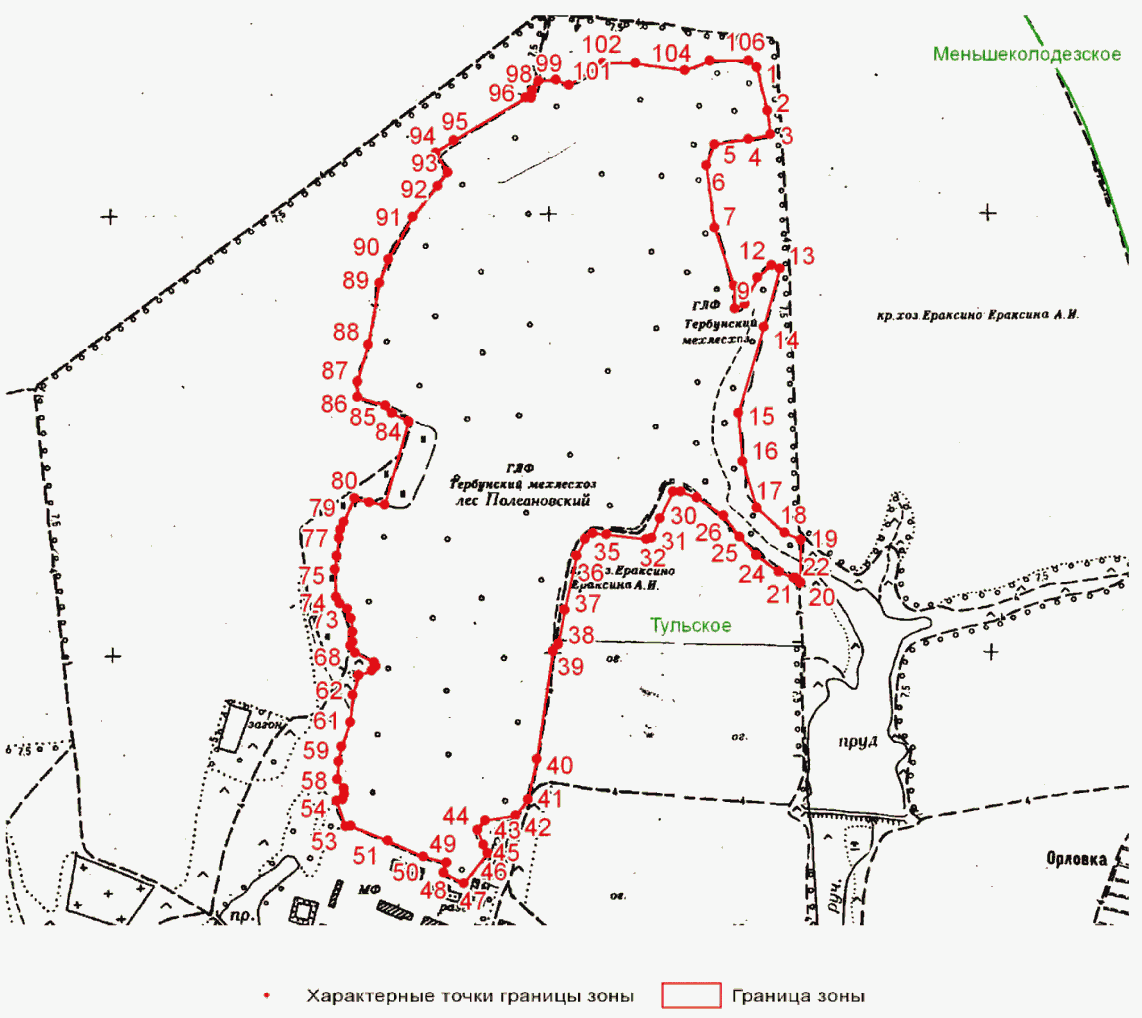 Приложение 20к постановлениюадминистрации Липецкой области"Об утверждении площади и границпамятников природы региональногозначения "Парк в с. Пальна-Михайловка","Пажень", "Парк в с. Урусово", "Паркв с. Рязанка", "Парк в с. Денисовка","Парк в с. Коробовка", "Паркв с. Плеханово", "Парк в с. Аннино","Парк в с. Петровка", "Парк вс. Полибино", "Парк в с. Баловнево","Парк в с. Трубетчино", "Паркв с. Долгоруково", "Паркв с. Стегаловка", "Парк в г. Ельце","Парк в с. Шаталовка", "Парк в с. КлючЖизни", "Парк в с. Воронец","Парк в с. Тульское","Нижневоргольский", "Аргамач-Пальна","Степи по р. Чичера", "Верхний парк","Нижний парк", "Балка в окр.с. Лебяжье", "Долина р. Кривец","Урочища Бортки и Рябиново","Степь у Дубравки","Низовье долины р. Свишня","Низовья р. Ясенок"ПЛОЩАДЬ И ГРАНИЦЫ ПАМЯТНИКА ПРИРОДЫ "НИЖНЕВОРГОЛЬСКИЙ"1. Площадь территории памятника природы "Нижневоргольский" (далее - памятник природы) составляет 542,10 га.2. Границы зоны с особым режимом использования территории памятника природы определены в соответствии с характерными точками границ зоны с особым режимом использования, приведенными в таблице.Сведения о характерных точках границ зоны с особым режимомиспользования территории памятника природы в системекоординат МСК-48Таблица3. Схема размещения памятника природы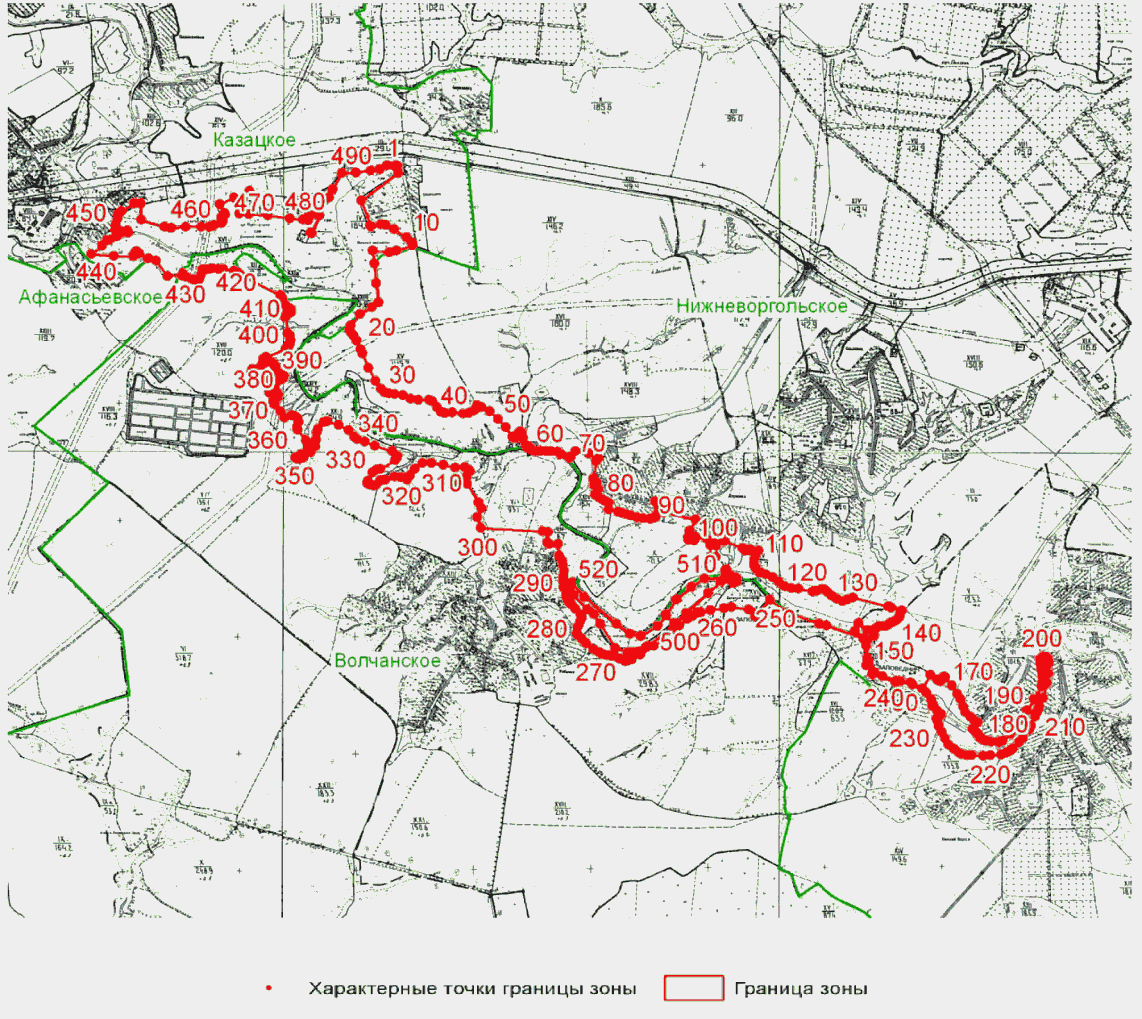 Приложение 21к постановлениюадминистрации Липецкой области"Об утверждении площади и границпамятников природы региональногозначения "Парк в с. Пальна-Михайловка","Пажень", "Парк в с. Урусово", "Паркв с. Рязанка", "Парк в с. Денисовка","Парк в с. Коробовка", "Паркв с. Плеханово", "Парк в с. Аннино","Парк в с. Петровка", "Парк вс. Полибино", "Парк в с. Баловнево","Парк в с. Трубетчино", "Паркв с. Долгоруково", "Паркв с. Стегаловка", "Парк в г. Ельце","Парк в с. Шаталовка", "Парк в с. КлючЖизни", "Парк в с. Воронец","Парк в с. Тульское","Нижневоргольский", "Аргамач-Пальна","Степи по р. Чичера", "Верхний парк","Нижний парк", "Балка в окр.с. Лебяжье", "Долина р. Кривец","Урочища Бортки и Рябиново","Степь у Дубравки","Низовье долины р. Свишня","Низовья р. Ясенок"ПЛОЩАДЬ И ГРАНИЦЫ ПАМЯТНИКА ПРИРОДЫ "АРГАМАЧ-ПАЛЬНА"1. Площадь территории памятника природы "Аргамач-Пальна" (далее - памятник природы) составляет 136,89 га.2. Границы зоны с особым режимом использования территории памятника природы определены в соответствии с характерными точками границ зоны с особым режимом использования, приведенными в таблице.Сведения о характерных точках границ зоны с особым режимомиспользования территории памятника природы в системекоординат МСК-48Таблица3. Схема размещения памятника природы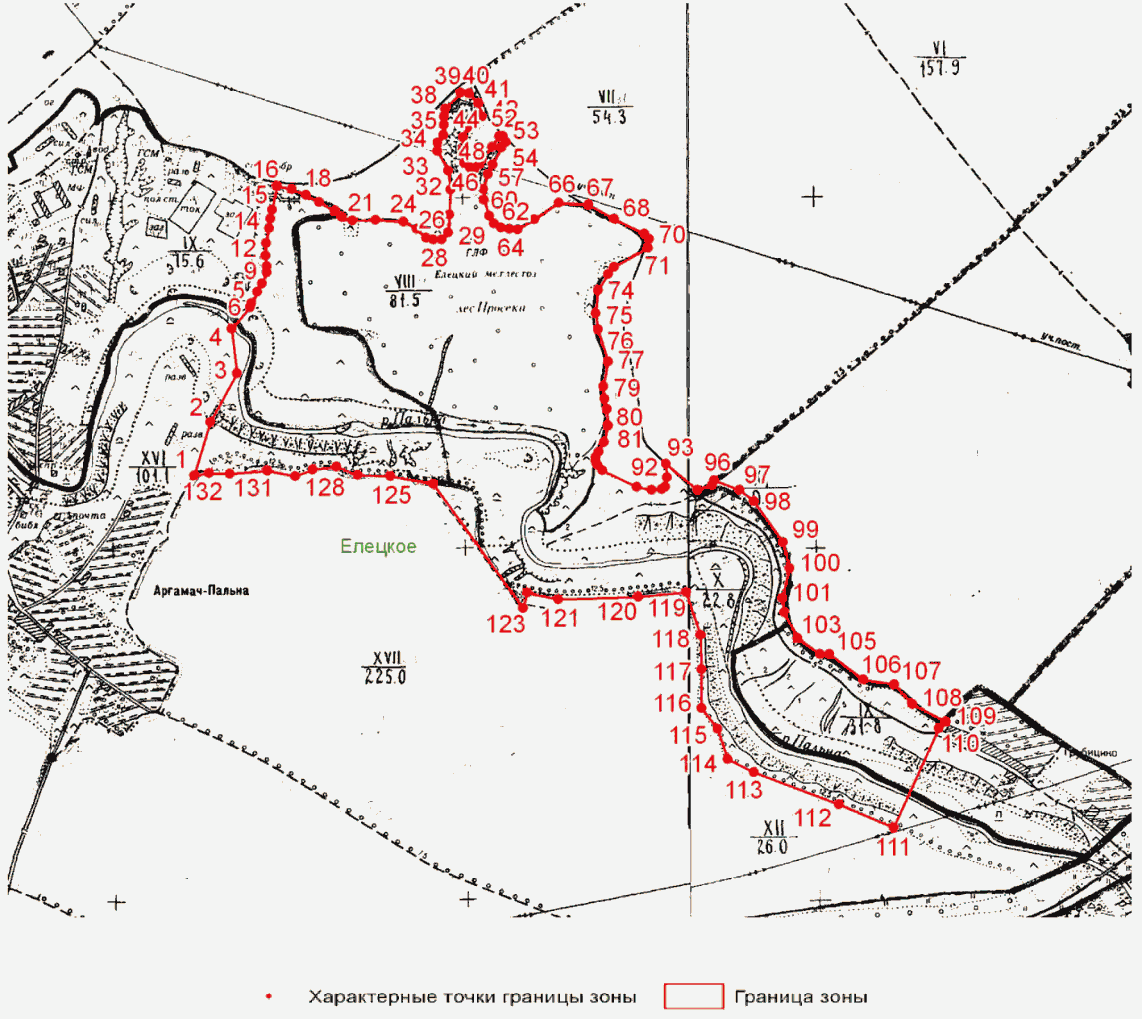 Приложение 22к постановлениюадминистрации Липецкой области"Об утверждении площади и границпамятников природы региональногозначения "Парк в с. Пальна-Михайловка","Пажень", "Парк в с. Урусово", "Паркв с. Рязанка", "Парк в с. Денисовка","Парк в с. Коробовка", "Паркв с. Плеханово", "Парк в с. Аннино","Парк в с. Петровка", "Парк вс. Полибино", "Парк в с. Баловнево","Парк в с. Трубетчино", "Паркв с. Долгоруково", "Паркв с. Стегаловка", "Парк в г. Ельце","Парк в с. Шаталовка", "Парк в с. КлючЖизни", "Парк в с. Воронец","Парк в с. Тульское","Нижневоргольский", "Аргамач-Пальна","Степи по р. Чичера", "Верхний парк","Нижний парк", "Балка в окр.с. Лебяжье", "Долина р. Кривец","Урочища Бортки и Рябиново","Степь у Дубравки","Низовье долины р. Свишня","Низовья р. Ясенок"ПЛОЩАДЬ И ГРАНИЦЫ ПАМЯТНИКА ПРИРОДЫ "СТЕПИ ПО Р. ЧИЧЕРА"1. Площадь территории памятника природы "Степи по р. Чичера" (далее - памятник природы) составляет 91,4173 га.2. Границы зоны с особым режимом использования территории памятника природы определены в соответствии с характерными точками границ зоны с особым режимом использования, приведенными в таблице.Сведения о характерных точках границ зоны с особым режимомиспользования территории памятника природы в системекоординат МСК-48Таблица3. Схема размещения памятника природы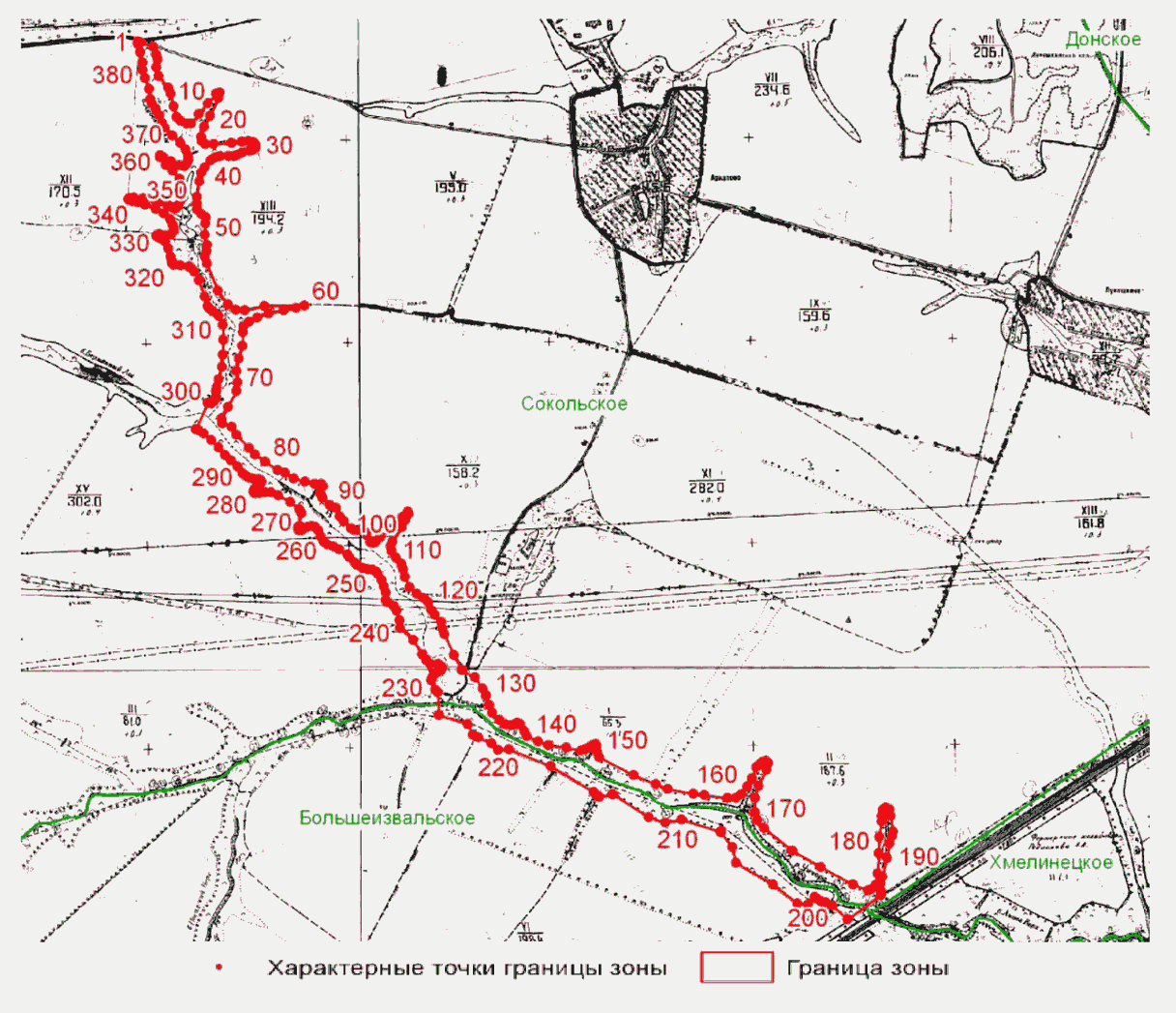 Приложение 23к постановлениюадминистрации Липецкой области"Об утверждении площади и границпамятников природы региональногозначения "Парк в с. Пальна-Михайловка","Пажень", "Парк в с. Урусово", "Паркв с. Рязанка", "Парк в с. Денисовка","Парк в с. Коробовка", "Паркв с. Плеханово", "Парк в с. Аннино","Парк в с. Петровка", "Парк вс. Полибино", "Парк в с. Баловнево","Парк в с. Трубетчино", "Паркв с. Долгоруково", "Паркв с. Стегаловка", "Парк в г. Ельце","Парк в с. Шаталовка", "Парк в с. КлючЖизни", "Парк в с. Воронец","Парк в с. Тульское","Нижневоргольский", "Аргамач-Пальна","Степи по р. Чичера", "Верхний парк","Нижний парк", "Балка в окр.с. Лебяжье", "Долина р. Кривец","Урочища Бортки и Рябиново","Степь у Дубравки","Низовье долины р. Свишня","Низовья р. Ясенок"ПЛОЩАДЬ И ГРАНИЦЫ ПАМЯТНИКА ПРИРОДЫ "ВЕРХНИЙ ПАРК"1. Площадь территории памятника природы "Верхний парк" (далее - памятник природы) составляет 8,7233 га.2. Границы зоны с особым режимом использования территории памятника природы определены в соответствии с характерными точками границ зоны с особым режимом использования, приведенными в таблице 1 и таблице 2.Сведения о характерных точках границ зоны с особым режимомиспользования территории памятника природы в местнойсистеме координатТаблица 1Сведения о частях границ зоны с особым режимом использованиятерритории памятника природыТаблица 23. Схема размещения памятника природы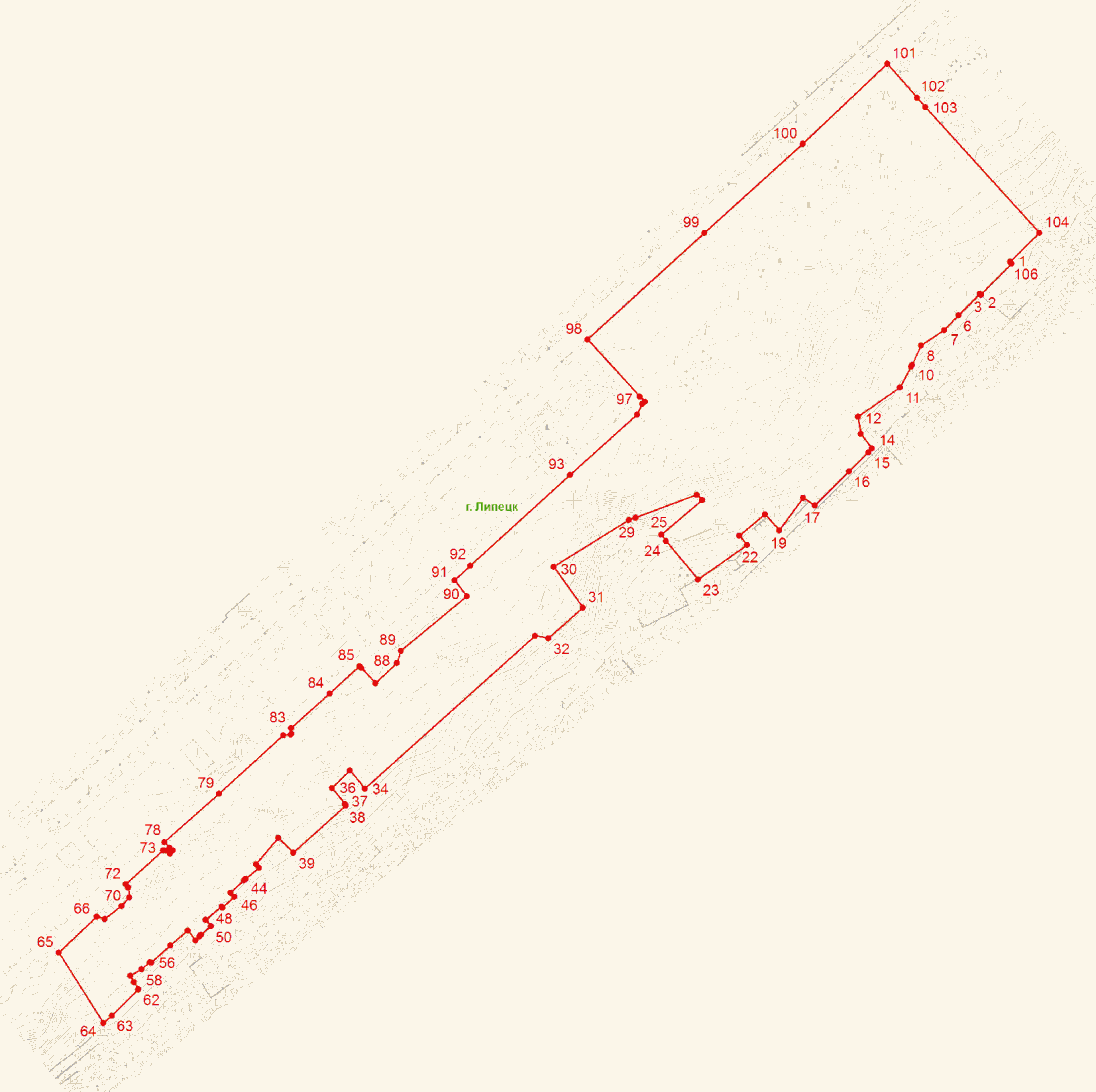 Приложение 24к постановлениюадминистрации Липецкой области"Об утверждении площади и границпамятников природы региональногозначения "Парк в с. Пальна-Михайловка","Пажень", "Парк в с. Урусово", "Паркв с. Рязанка", "Парк в с. Денисовка","Парк в с. Коробовка", "Паркв с. Плеханово", "Парк в с. Аннино","Парк в с. Петровка", "Парк вс. Полибино", "Парк в с. Баловнево","Парк в с. Трубетчино", "Паркв с. Долгоруково", "Паркв с. Стегаловка", "Парк в г. Ельце","Парк в с. Шаталовка", "Парк в с. КлючЖизни", "Парк в с. Воронец","Парк в с. Тульское","Нижневоргольский", "Аргамач-Пальна","Степи по р. Чичера", "Верхний парк","Нижний парк", "Балка в окр.с. Лебяжье", "Долина р. Кривец","Урочища Бортки и Рябиново","Степь у Дубравки","Низовье долины р. Свишня","Низовья р. Ясенок"ПЛОЩАДЬ И ГРАНИЦЫ ПАМЯТНИКА ПРИРОДЫ "НИЖНИЙ ПАРК"1. Площадь территории памятника природы "Нижний парк" (далее - памятник природы) составляет 39,7788 га.2. Границы зоны с особым режимом использования территории памятника природы определены в соответствии с характерными точками границ зоны с особым режимом использования, приведенными в таблице.Сведения о характерных точках границ зоны с особым режимомиспользования территории памятника природыв местной системе координатТаблица3. Схема размещения памятника природы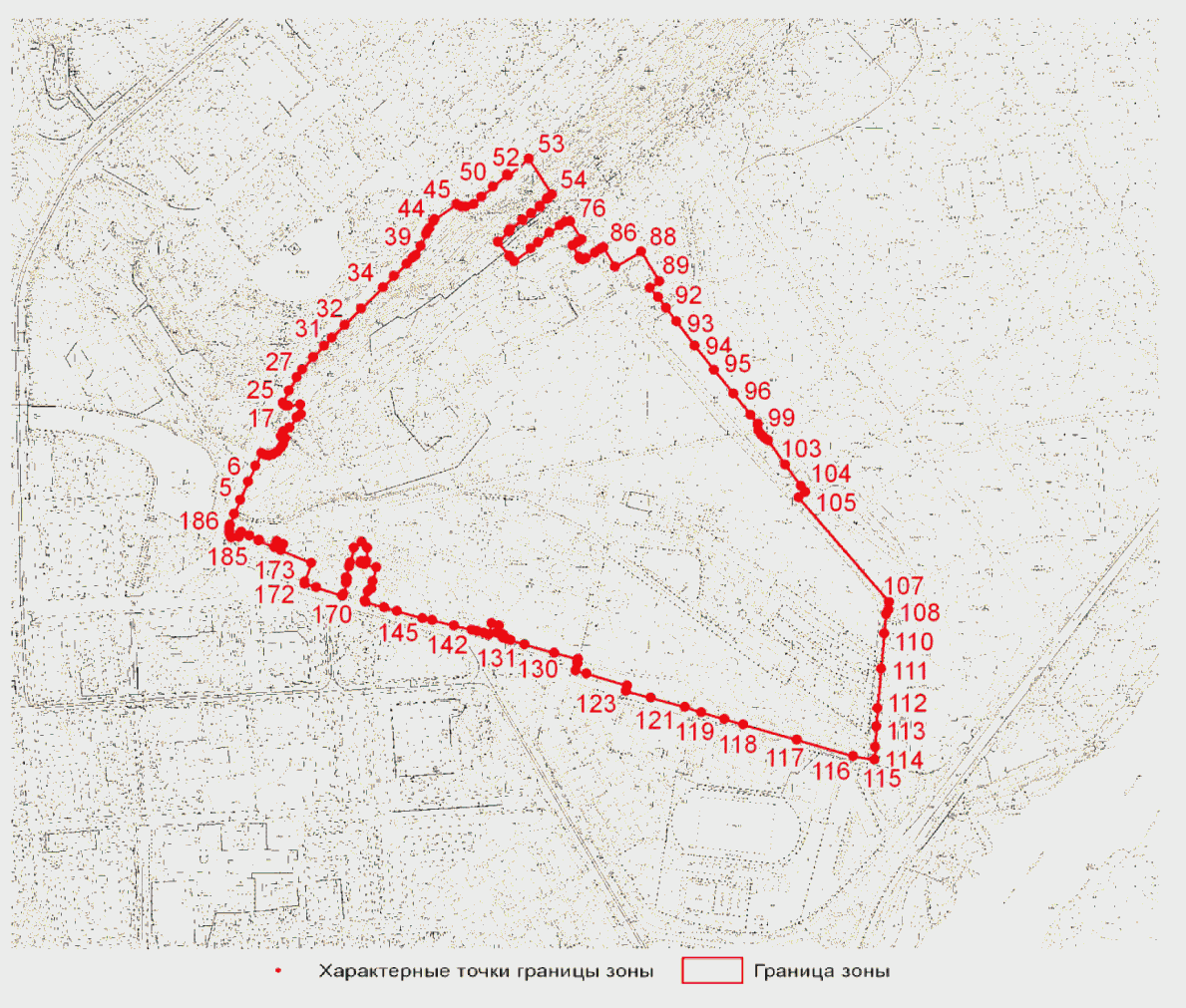 Приложение 25к постановлениюадминистрации Липецкой области"Об утверждении площади и границпамятников природы региональногозначения "Парк в с. Пальна-Михайловка","Пажень", "Парк в с. Урусово", "Паркв с. Рязанка", "Парк в с. Денисовка","Парк в с. Коробовка", "Паркв с. Плеханово", "Парк в с. Аннино","Парк в с. Петровка", "Парк вс. Полибино", "Парк в с. Баловнево","Парк в с. Трубетчино", "Паркв с. Долгоруково", "Паркв с. Стегаловка", "Парк в г. Ельце","Парк в с. Шаталовка", "Парк в с. КлючЖизни", "Парк в с. Воронец","Парк в с. Тульское","Нижневоргольский", "Аргамач-Пальна","Степи по р. Чичера", "Верхний парк","Нижний парк", "Балка в окр.с. Лебяжье", "Долина р. Кривец","Урочища Бортки и Рябиново","Степь у Дубравки","Низовье долины р. Свишня","Низовья р. Ясенок"ПЛОЩАДЬ И ГРАНИЦЫ ПАМЯТНИКА ПРИРОДЫ"БАЛКА В ОКР. С. ЛЕБЯЖЬЕ"1. Площадь территории памятника природы "Балка в окр. с. Лебяжье" (далее - памятник природы) составляет 113,98 га.2. Границы зоны с особым режимом использования территории памятника природы определены в соответствии с характерными точками границ зоны с особым режимом использования, приведенными в таблице.Сведения о характерных точках границ зоны с особым режимомиспользования территории памятника природы в системекоординат МСК-48Таблица3. Схема размещения памятника природы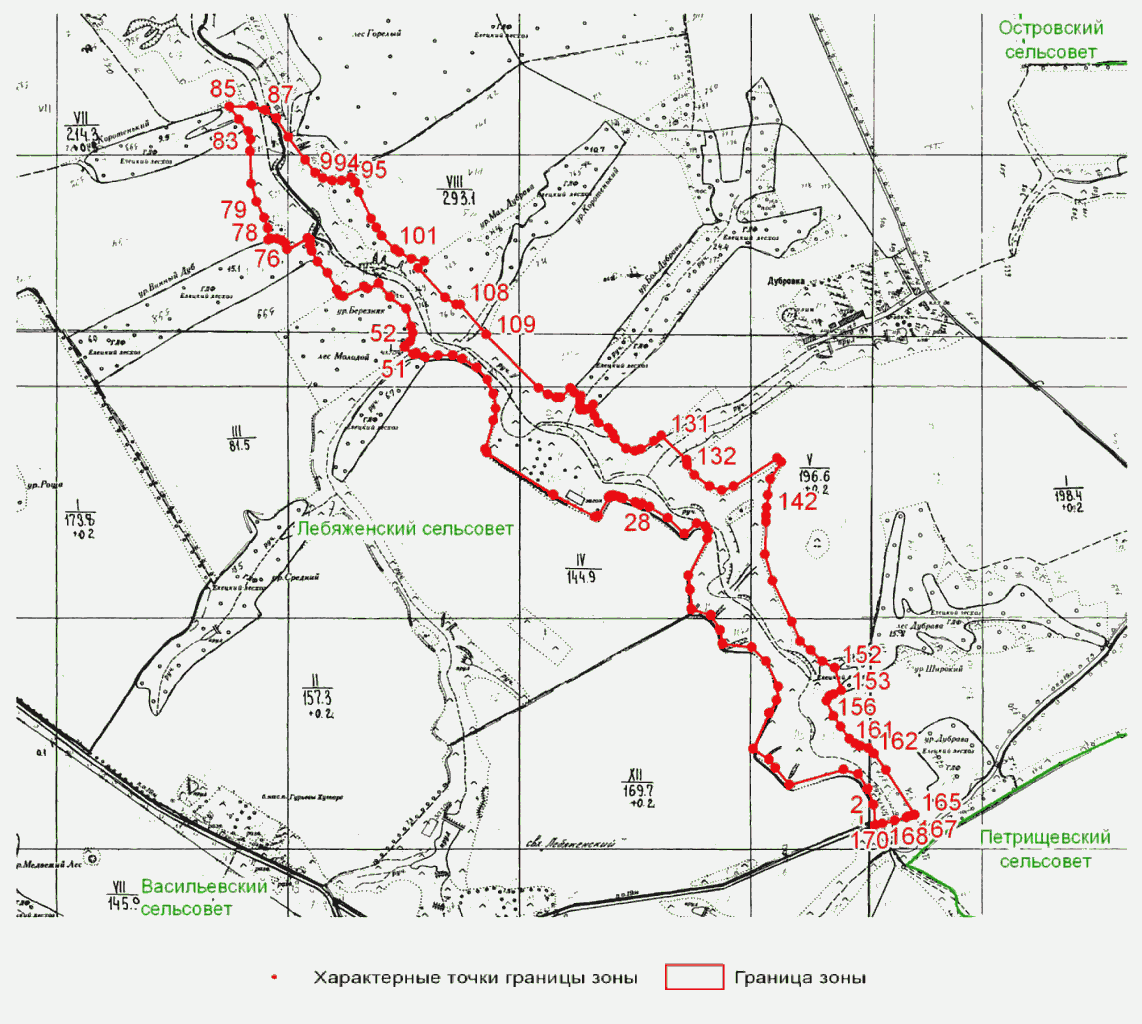 Приложение 26к постановлениюадминистрации Липецкой области"Об утверждении площади и границпамятников природы региональногозначения "Парк в с. Пальна-Михайловка","Пажень", "Парк в с. Урусово", "Паркв с. Рязанка", "Парк в с. Денисовка","Парк в с. Коробовка", "Паркв с. Плеханово", "Парк в с. Аннино","Парк в с. Петровка", "Парк вс. Полибино", "Парк в с. Баловнево","Парк в с. Трубетчино", "Паркв с. Долгоруково", "Паркв с. Стегаловка", "Парк в г. Ельце","Парк в с. Шаталовка", "Парк в с. КлючЖизни", "Парк в с. Воронец","Парк в с. Тульское","Нижневоргольский", "Аргамач-Пальна","Степи по р. Чичера", "Верхний парк","Нижний парк", "Балка в окр.с. Лебяжье", "Долина р. Кривец","Урочища Бортки и Рябиново","Степь у Дубравки","Низовье долины р. Свишня","Низовья р. Ясенок"ПЛОЩАДЬ И ГРАНИЦЫ ПАМЯТНИКА ПРИРОДЫ "ДОЛИНА Р. КРИВЕЦ"1. Площадь территории памятника природы "Долина р. Кривец" (далее - памятник природы) составляет 266,85 га.2. Границы зоны с особым режимом использования территории памятника природы определены в соответствии с характерными точками границ зоны с особым режимом использования, приведенными в таблице.Сведения о характерных точках границ зоны с особым режимомиспользования территории памятника природы в системекоординат МСК-48Таблица3. Схема размещения памятника природы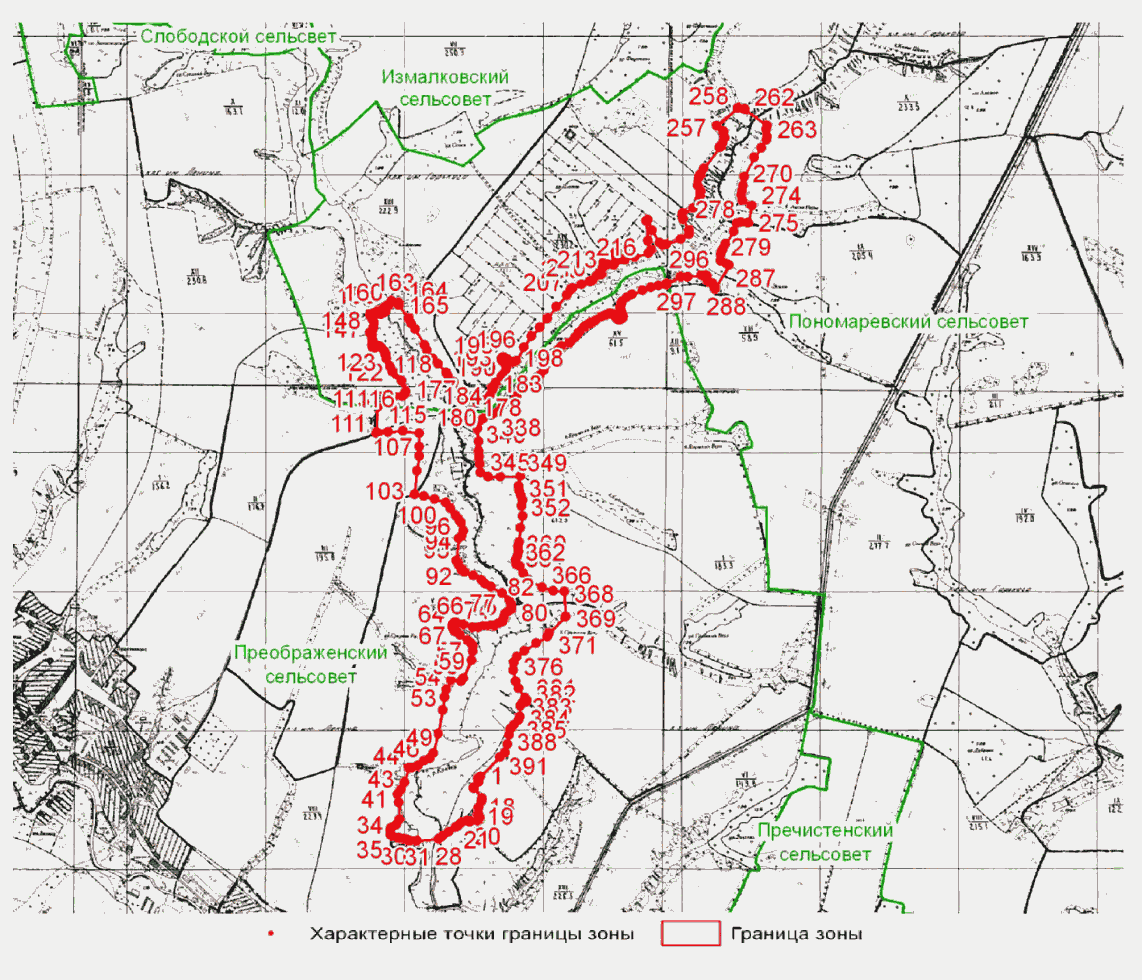 Приложение 27к постановлениюадминистрации Липецкой области"Об утверждении площади и границпамятников природы региональногозначения "Парк в с. Пальна-Михайловка","Пажень", "Парк в с. Урусово", "Паркв с. Рязанка", "Парк в с. Денисовка","Парк в с. Коробовка", "Паркв с. Плеханово", "Парк в с. Аннино","Парк в с. Петровка", "Парк вс. Полибино", "Парк в с. Баловнево","Парк в с. Трубетчино", "Паркв с. Долгоруково", "Паркв с. Стегаловка", "Парк в г. Ельце","Парк в с. Шаталовка", "Парк в с. КлючЖизни", "Парк в с. Воронец","Парк в с. Тульское","Нижневоргольский", "Аргамач-Пальна","Степи по р. Чичера", "Верхний парк","Нижний парк", "Балка в окр.с. Лебяжье", "Долина р. Кривец","Урочища Бортки и Рябиново","Степь у Дубравки","Низовье долины р. Свишня","Низовья р. Ясенок"ПЛОЩАДЬ И ГРАНИЦЫ ПАМЯТНИКА ПРИРОДЫ"УРОЧИЩА БОРТКИ И РЯБИНОВО"1. Площадь территории памятника природы "Урочища Бортки и Рябиново" (далее - памятник природы) составляет 124,38 га.2. Границы зоны с особым режимом использования территории памятника природы определены в соответствии с характерными точками границ зоны с особым режимом использования, приведенными в таблице.Сведения о характерных точках границ зоны с особым режимомиспользования территории памятника природы в системекоординат МСК-48Таблица3. Схема размещения памятника природы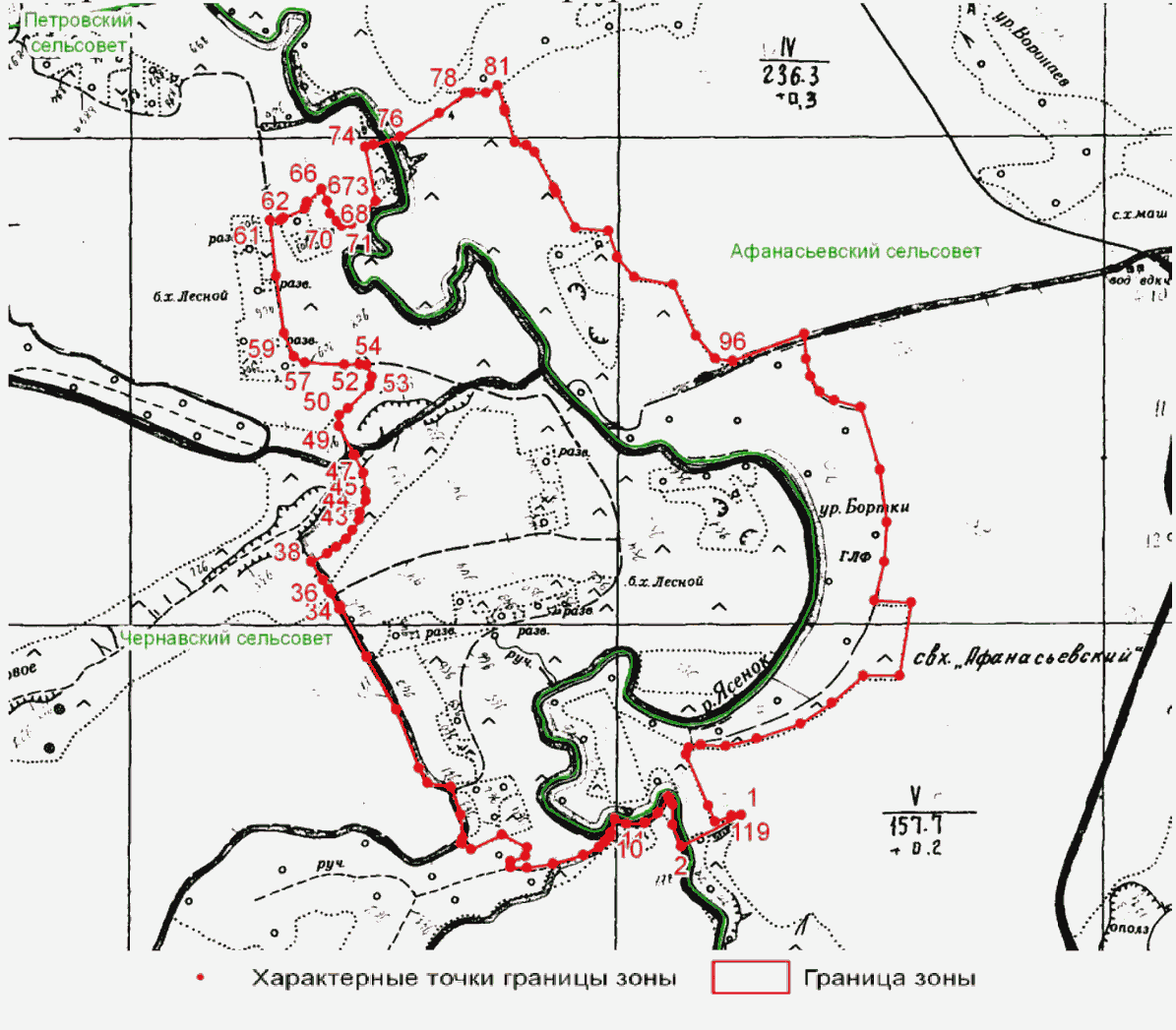 Приложение 28к постановлениюадминистрации Липецкой области"Об утверждении площади и границпамятников природы региональногозначения "Парк в с. Пальна-Михайловка","Пажень", "Парк в с. Урусово", "Паркв с. Рязанка", "Парк в с. Денисовка","Парк в с. Коробовка", "Паркв с. Плеханово", "Парк в с. Аннино","Парк в с. Петровка", "Парк вс. Полибино", "Парк в с. Баловнево","Парк в с. Трубетчино", "Паркв с. Долгоруково", "Паркв с. Стегаловка", "Парк в г. Ельце","Парк в с. Шаталовка", "Парк в с. КлючЖизни", "Парк в с. Воронец","Парк в с. Тульское","Нижневоргольский", "Аргамач-Пальна","Степи по р. Чичера", "Верхний парк","Нижний парк", "Балка в окр.с. Лебяжье", "Долина р. Кривец","Урочища Бортки и Рябиново","Степь у Дубравки","Низовье долины р. Свишня","Низовья р. Ясенок"ПЛОЩАДЬ И ГРАНИЦЫ ПАМЯТНИКА ПРИРОДЫ "СТЕПЬ У ДУБРАВКИ"1. Площадь территории памятника природы "Степь у Дубравки" (далее - памятник природы) составляет 47,3895 га.2. Границы зоны с особым режимом использования территории памятника природы определены в соответствии с характерными точками границ зоны с особым режимом использования, приведенными в таблице.Сведения о характерных точках границ зоны с особым режимомиспользования территории памятника природы в системекоординат МСК-48Таблица3. Схема размещения памятника природы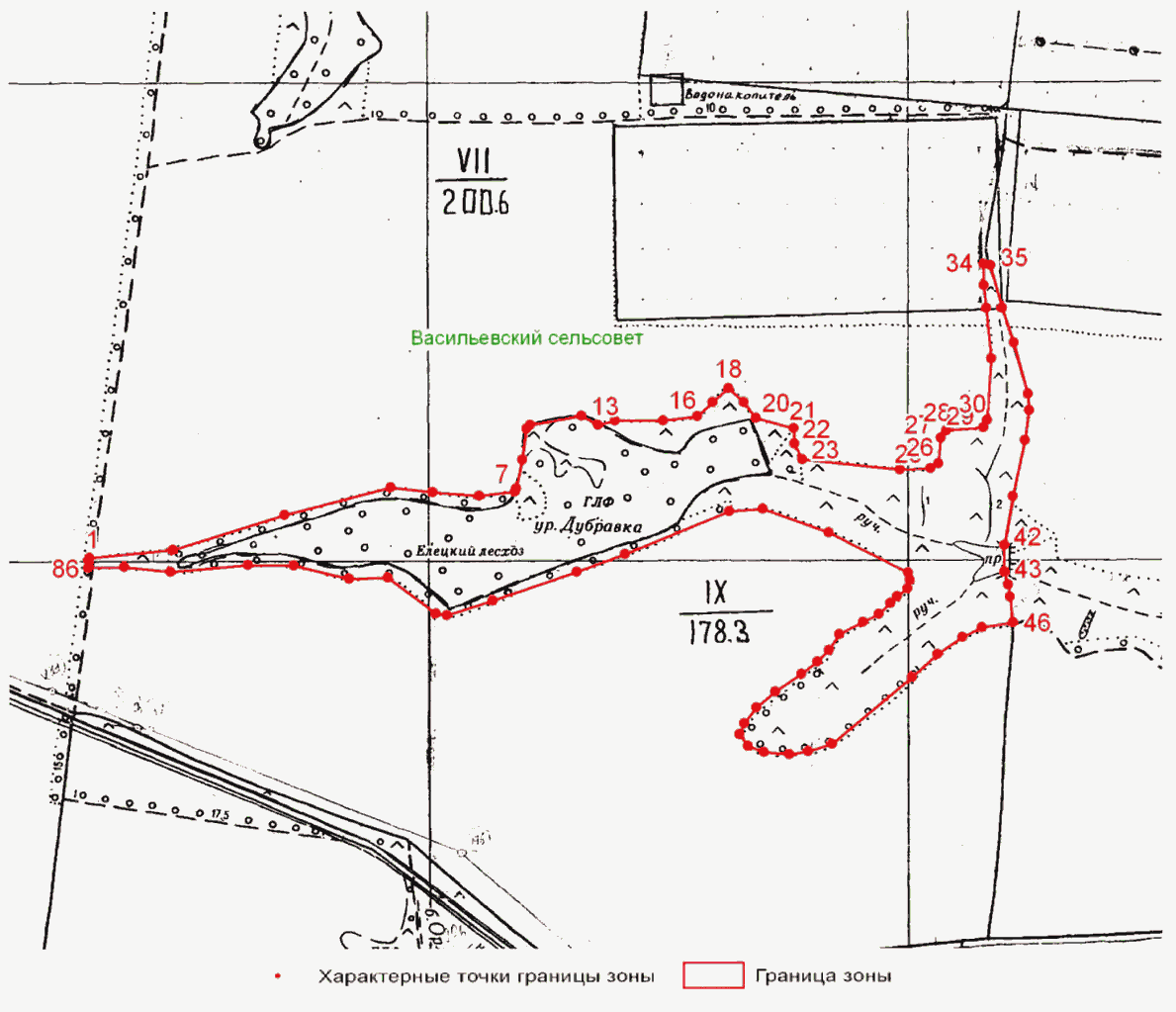 Приложение 29к постановлениюадминистрации Липецкой области"Об утверждении площади и границпамятников природы региональногозначения "Парк в с. Пальна-Михайловка","Пажень", "Парк в с. Урусово", "Паркв с. Рязанка", "Парк в с. Денисовка","Парк в с. Коробовка", "Паркв с. Плеханово", "Парк в с. Аннино","Парк в с. Петровка", "Парк вс. Полибино", "Парк в с. Баловнево","Парк в с. Трубетчино", "Паркв с. Долгоруково", "Паркв с. Стегаловка", "Парк в г. Ельце","Парк в с. Шаталовка", "Парк в с. КлючЖизни", "Парк в с. Воронец","Парк в с. Тульское","Нижневоргольский", "Аргамач-Пальна","Степи по р. Чичера", "Верхний парк","Нижний парк", "Балка в окр.с. Лебяжье", "Долина р. Кривец","Урочища Бортки и Рябиново","Степь у Дубравки","Низовье долины р. Свишня","Низовья р. Ясенок"ПЛОЩАДЬ И ГРАНИЦЫ ПАМЯТНИКА ПРИРОДЫ"НИЗОВЬЕ ДОЛИНЫ Р. СВИШНЯ"1. Площадь территории памятника природы "Низовье долины р. Свишня" (далее - памятник природы) составляет 165,54 га.2. Границы зоны с особым режимом использования территории памятника природы определены в соответствии с характерными точками границ зоны с особым режимом использования, приведенными в таблице.Сведения о характерных точках границ зоны с особым режимомиспользования территории памятника природы в системекоординат МСК-48Таблица3. Схема размещения памятника природы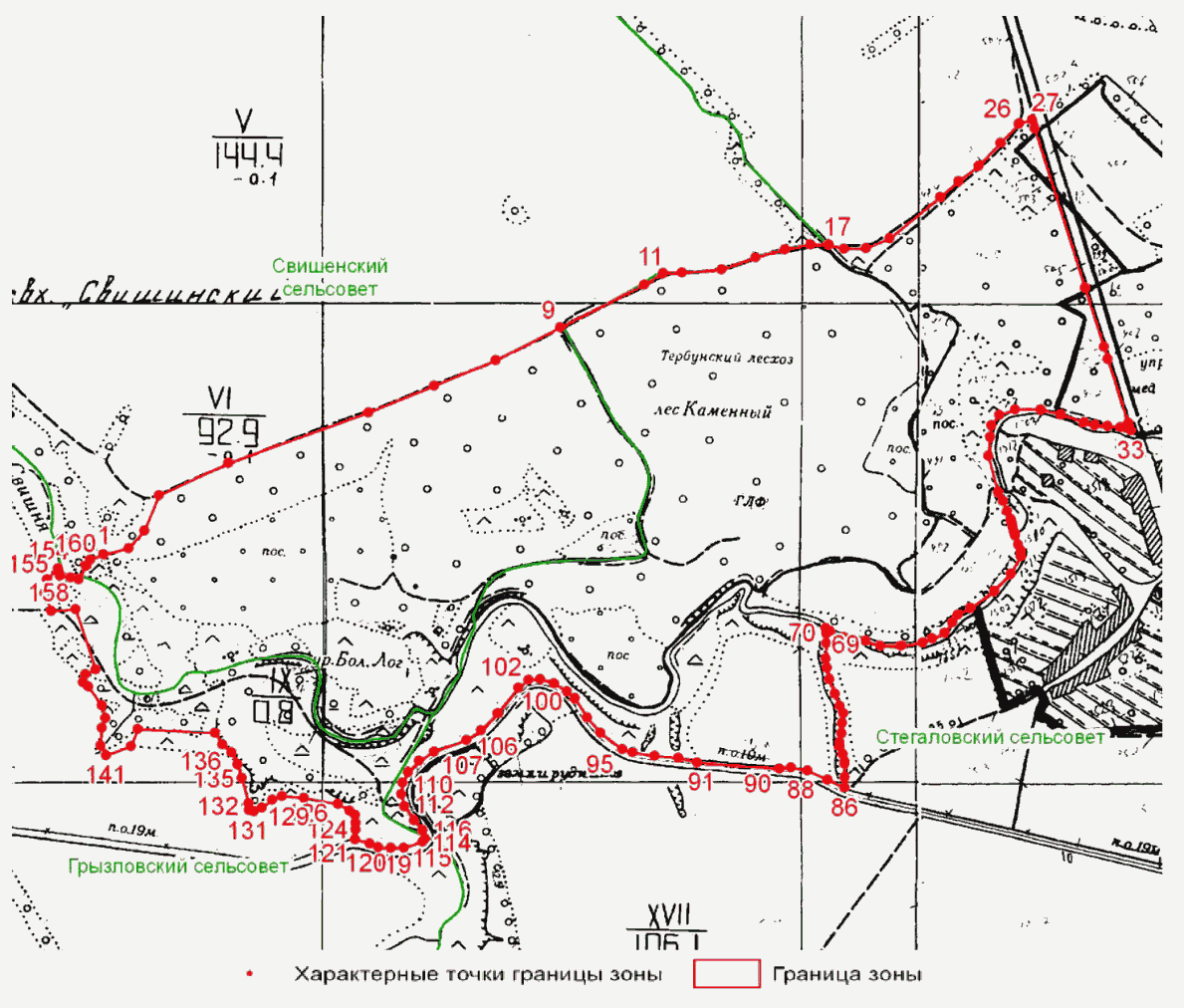 Приложение 30к постановлениюадминистрации Липецкой области"Об утверждении площади и границпамятников природы региональногозначения "Парк в с. Пальна-Михайловка","Пажень", "Парк в с. Урусово", "Паркв с. Рязанка", "Парк в с. Денисовка","Парк в с. Коробовка", "Паркв с. Плеханово", "Парк в с. Аннино","Парк в с. Петровка", "Парк вс. Полибино", "Парк в с. Баловнево","Парк в с. Трубетчино", "Паркв с. Долгоруково", "Паркв с. Стегаловка", "Парк в г. Ельце","Парк в с. Шаталовка", "Парк в с. КлючЖизни", "Парк в с. Воронец","Парк в с. Тульское","Нижневоргольский", "Аргамач-Пальна","Степи по р. Чичера", "Верхний парк","Нижний парк", "Балка в окр.с. Лебяжье", "Долина р. Кривец","Урочища Бортки и Рябиново","Степь у Дубравки","Низовье долины р. Свишня","Низовья р. Ясенок"ПЛОЩАДЬ И ГРАНИЦЫ ПАМЯТНИКА ПРИРОДЫ "НИЗОВЬЯ Р. ЯСЕНОК"1. Площадь территории памятника природы "Низовья р. Ясенок" (далее - памятник природы) составляет 313,27 га.2. Границы зоны с особым режимом использования территории памятника природы определены в соответствии с характерными точками границ зоны с особым режимом использования, приведенными в таблице.Сведения о характерных точках границ зоны с особым режимомиспользования территории памятника природы в системекоординат МСК-48Таблица3. Схема размещения памятника природы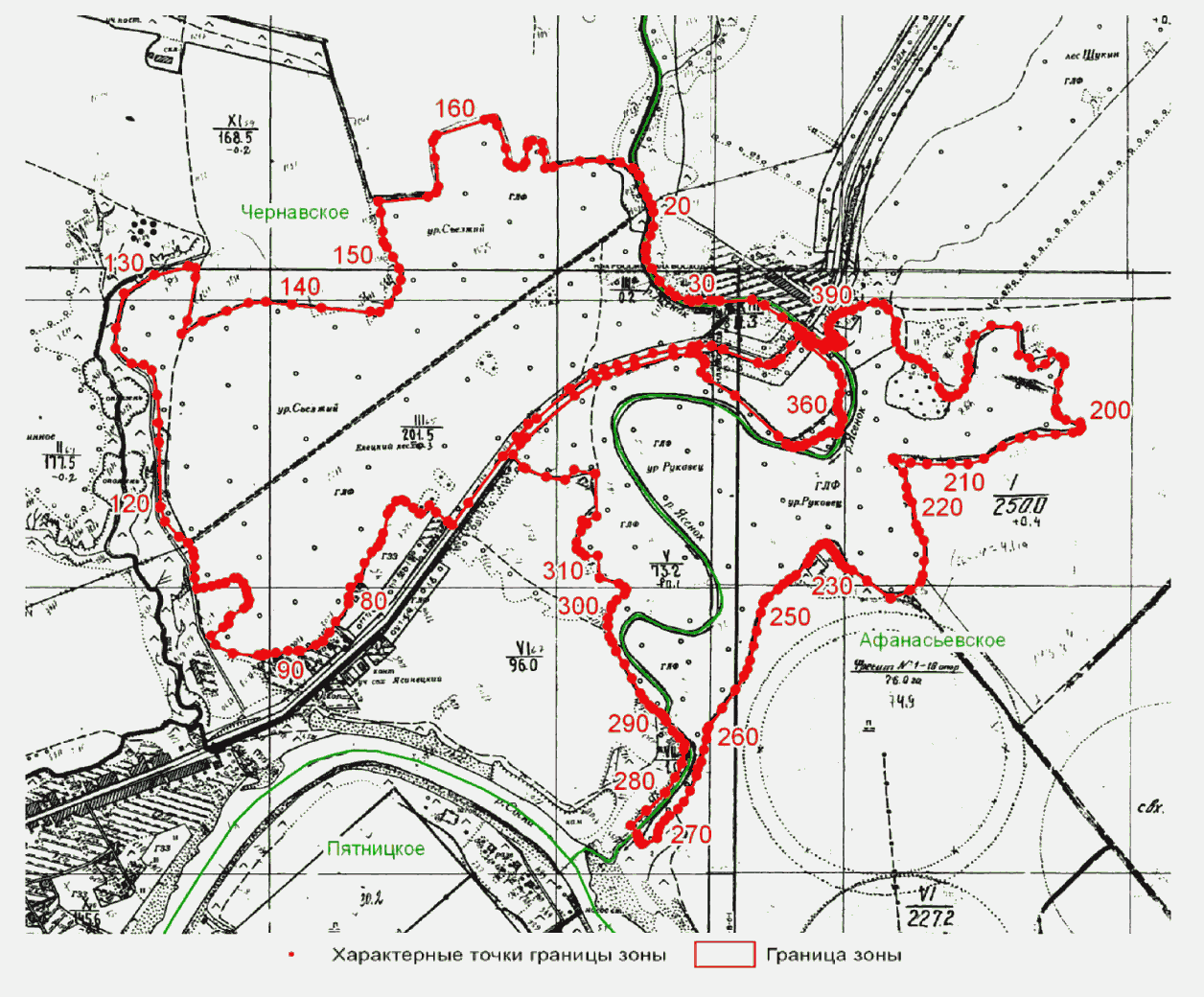 Список изменяющих документов(в ред. постановления администрации Липецкой области от 27.12.2017 N 622)Nп/пОбозначение характерных точек границКоординаты, мКоординаты, мNп/пОбозначение характерных точек границXY1.1436381,011253329,752.2436405,261253337,573.3436420,961253342,354.4436444,171253353,275.5436453,721253360,096.6436459,871253367,607.7436466,011253379,898.8436468,061253390,139.9436472,151253412,6610.10436472,841253417,4311.11436476,931253422,8912.12436484,441253426,9913.13436498,781253435,1814.14436515,161253437,9115.15436530,181253435,8616.16436544,511253433,8217.17436556,801253429,7218.18436567,041253421,5319.19436584,781253414,7020.20436597,071253422,8921.21436601,851253431,0922.22436602,531253442,6923.23436602,961253467,2024.24436585,661253504,1325.25436536,961253611,8926.26436503,551253685,8227.27436482,141253718,7628.28436466,361253743,0429.29436465,141253744,9230.30436458,131253755,7031.31436388,251253788,8932.32436288,671253825,5833.33436231,021253823,8334.34436204,811253853,5335.35436203,891253855,2536.36436307,541254018,8037.37436374,371254128,6138.38436373,601254129,0939.39436391,081254179,5940.40436380,161254197,7941.41436360,751254234,2042.42436343,761254247,5543.43436318,271254248,7644.44436279,441254248,7645.45436256,381254251,1946.46436228,471254251,1947.47436198,131254270,6048.48436177,501254298,5249.49436172,651254324,0050.50436178,721254350,7051.51436152,211254366,2652.52436100,431254327,4953.53436035,021254259,0654.54435984,451254130,4955.55435920,091253953,5756.56435867,101253818,2357.57435990,801253768,8058.58436011,641253753,3259.59436019,241253758,5560.60436038,291253759,8261.61436075,121253733,7862.62436067,501253713,4663.63436078,301253703,2964.64436092,901253691,8665.65436099,891253672,8166.66436100,181253658,9567.67436100,261253655,5268.68436100,361253650,7469.69436100,421253647,8470.70436100,521253642,9671.71436098,791253639,9872.72436082,111253611,2173.73436048,451253548,3474.74436067,501253515,9575.75436068,081253512,5076.76436081,471253432,7677.77436085,921253363,5478.78436096,711253294,9579.79436097,351253258,1280.80436092,901253211,1281.81436089,091253154,6082.82436124,641253144,5683.83436126,111253154,3084.84436127,941253153,8585.85436261,591253312,8386.86436295,661253350,3987.87436370,781253355,6388.1436381,011253329,75Nп/пОбозначение характерных точек границКоординаты, мКоординаты, мNп/пОбозначение характерных точек границXY1.1416636,381247587,972.2416617,031247668,833.3416641,051247705,824.4416644,531247737,735.5416412,031247713,036.6416440,771247805,347.7416496,251248029,658.8416509,741248207,919.9416505,331248285,5810.10416504,751248308,8811.11416351,461248471,3712.12416186,651248618,0713.13416132,431248667,6914.14416102,911248728,8915.15415971,141248858,2416.16415867,511249030,2017.17415804,071249158,0318.18415786,601249237,3019.19415796,161249377,4120.20415798,011249383,0421.21415661,801249434,5722.22415531,351249280,9023.23415546,771249238,5424.24415551,391249228,8625.25415554,881249218,7226.26415574,231249159,3627.27415581,961249131,5528.28415581,541249118,1829.29415578,051249089,5230.30415577,911248992,2431.31415570,031248939,0432.32415560,181248914,7433.33415541,791248889,1234.34415518,801248879,2735.35415500,411248863,5136.36415483,331248854,3137.37415475,451248830,6738.38415468,881248802,4339.39415472,171248778,7840.40415485,961248745,9441.41415516,831248709,8242.42415564,771248650,7143.43415611,731248633,2044.44415651,141248593,7945.45415658,151248577,1546.46415677,411248560,5147.47415708,061248531,6148.48415770,981248498,8349.49415772,461248501,7650.50415799,191248516,1551.51415817,701248493,5352.52415881,441248450,3553.53415928,741248425,6854.54415955,471248409,2355.55415982,201248401,0056.56416021,271248388,6657.57416078,841248388,6658.58416126,131248380,4459.59416183,711248366,0560.60416253,621248331,0961.61416331,761248312,5862.62416364,661248312,5863.63416366,711248265,2964.64416376,991248220,0565.65416362,601248183,0466.66416354,371248150,1467.67416339,981248082,2968.68416316,121248070,9869.69416297,481247985,7070.70416229,751247752,5771.71416247,941247747,3172.72416247,941247717,7473.73416228,661247692,0274.74416177,231247697,1775.75416150,881247689,3376.76416108,931247700,0877.77416047,451247644,8778.78416027,931247626,7079.79416058,111247607,5380.80416217,461247593,4381.81416204,381247529,2382.82416184,561247503,5983.83416227,971247350,2884.84416319,631247304,3185.85416330,841247318,0286.86416359,761247350,5187.87416465,331247315,9988.88416504,311247314,7389.89416571,241247305,1190.90416643,961247294,2791.91416676,081247283,1792.92416683,901247236,5193.93416691,251247219,5094.94416763,121247191,0195.95416871,101247193,2096.96416790,141247313,1397.1416636,381247587,97Nп/пОбозначение характерных точек границКоординаты, мКоординаты, мNп/пОбозначение характерных точек границXY1.1519220,881323644,622.2519242,971323667,413.3519310,151323726,764.4519372,451323777,145.5519433,761323826,406.6519480,401323847,837.7519484,091323867,178.8519265,401324035,949.9519265,221324035,7710.10519164,711323923,8811.11519137,781323891,3912.12519029,561323860,5413.13518990,201323850,7614.14519094,391323696,5315.1519220,881323644,62Nп/пОбозначение характерных точек границКоординаты, мКоординаты, мNп/пОбозначение характерных точек границXY1.1518100,761322881,572.2518189,941322923,573.3518230,181322936,794.4518256,011322937,095.5518292,891322937,486.6518377,621322983,327.7518398,831322994,758.8518445,081323005,569.9518466,101323004,3610.10518485,921322998,9511.11518499,081322991,6112.12518580,941323073,1413.13518615,151323100,6514.14518684,311323147,5015.15518646,391323169,0716.16518621,841323179,4817.17518605,481323178,7418.18518567,561323180,2319.19518556,401323177,2520.20518530,381323175,0221.21518516,251323175,7622.22518492,451323175,7623.23518474,601323175,7624.24518456,761323182,4625.25518440,401323185,4326.26518422,551323198,8227.27518393,551323235,2628.28518363,801323267,9829.29518348,181323279,1330.30518341,491323284,3431.31518351,161323319,2932.32518375,701323366,1433.33518335,541323384,7334.34518328,101323368,3735.35518313,231323338,6236.36518306,541323310,3637.37518296,871323296,9838.38518279,771323281,3639.39518257,461323271,6940.40518235,151323269,4641.41518217,301323270,2142.42518203,921323270,9543.43518188,301323269,4644.44518177,141323260,5445.45518165,991323248,6446.46518199,451323241,2047.47518179,531323164,9348.48518110,481323183,1949.49518050,431322910,7650.50518045,871322896,2051.51518065,531322891,1852.52518077,661322889,5153.53518083,101322882,3954.1518100,761322881,57Nп/пОбозначение характерных точек границКоординаты, мКоординаты, мNп/пОбозначение характерных точек границXY1.1512746,681325331,762.2512745,571325313,203.3512749,591325306,324.4512774,391325302,305.5512786,161325301,586.6512941,461325295,427.7512949,511325290,438.8512962,111325289,499.9512981,441325279,3610.10512999,651325273,5311.11513030,971325262,6112.12513152,071325262,3513.13513246,001325257,1414.14513313,841325250,8715.15513335,751325267,5716.16513348,281325299,9317.17513361,631325380,6018.18513364,981325440,8219.19513378,551325515,9720.20513385,671325548,8421.21513386,391325594,0022.22513374,371325611,9923.23513340,971325628,6924.24513249,131325679,6025.25513233,651325676,1126.26513165,121325717,5027.27513162,751325718,9528.28513080,831325643,3729.29513022,321325578,1430.30512967,081325519,2731.31512818,091325383,5432.32512777,211325357,2033.1512746,681325331,76Nп/пОбозначение характерных точек границКоординаты, мКоординаты, мNп/пОбозначение характерных точек границXY1.1386367,441357022,812.2386354,481357043,183.3386361,891357076,524.4386399,541357203,055.5386445,221357351,826.6386466,201357412,927.7386476,701357451,818.8386479,171357470,339.9386472,991357487,6110.10386446,451357504,2811.11386326,701357547,4912.12386177,321357604,2813.13386086,591357636,9914.14386055,721357630,8215.15386048,321357648,1016.16385994,001357672,1817.17385959,431357598,1018.18385914,991357548,1119.19385877,951357511,0720.20385845,851357486,3821.21385812,521357463,5422.22385933,501357434,5323.23385987,211357420,9524.24386023,631357401,8125.25386062,511357387,0026.26386101,401357377,1227.27386136,581357361,0728.28386160,661357349,9629.29386177,321357333,9130.30386181,651357327,1331.31386185,971357266,6332.32386187,201357231,4533.33386198,931357186,3934.34386214,361357146,2735.35386227,321357105,5336.36386227,941357067,2637.37386211,891357047,5038.38386193,371357040,1039.39386190,621357039,4540.40386185,821357031,1341.41386158,351357033,2242.42386129,271357056,8143.43386082,981357094,3644.44386036,881357126,2545.45386031,031357128,3746.46386013,131357132,0747.47385982,891357124,6648.48385969,921357116,6449.49385961,901357106,1450.50385963,131357083,3151.51385968,691357064,7952.52385987,211357048,1253.53386029,801357025,2854.54386049,551357011,0955.55386084,121356975,9056.56386105,101356956,1557.57386122,391356932,6958.58386140,911356920,3559.59386166,211356901,8360.60386190,901356872,2061.61386213,131356846,2862.62386226,711356818,5063.63386243,991356783,3164.64386264,981356741,3465.65386278,561356705,5466.66386291,521356683,3267.67386332,261356633,9468.68386371,151356595,0569.69386381,021356587,6470.70386391,521356575,9171.71386402,631356566,6572.72386413,741356562,3373.73386424,781356563,5274.74386429,641356570,1275.75386431,641356582,7076.76386440,281356609,8677.77386459,411356638,2678.78386470,531356661,7179.79386494,601356687,6480.80386513,731356713,5681.81386531,631356738,2582.82386560,651356754,3083.83386597,681356759,8684.84386642,131356769,1285.85386670,521356780,8586.86386702,621356808,0087.87386720,521356830,2388.88386736,571356858,0089.89386740,571356870,5590.90386707,111356882,8191.91386697,441356886,3692.92386623,611356913,4193.93386537,631356950,3694.94386414,701356997,4295.95386383,641357009,7896.1386367,441357022,81Nп/пОбозначение характерных точек границКоординаты, мКоординаты, мNп/пОбозначение характерных точек границXY1.1423829,241340233,592.2423826,081340253,333.3423919,651340271,104.4423927,951340241,095.5424025,871340259,256.6424014,811340325,587.7423976,121340318,088.8423955,191340415,219.9423976,121340420,3410.10423935,101340606,6211.11423934,001340606,2412.12423701,051340546,7813.13423780,361340420,1614.14423817,281340231,5015.1423829,241340233,59Nп/пОбозначение характерных точек границКоординаты, мКоординаты, мNп/пОбозначение характерных точек границXY1.1406237,751357564,172.2406301,921357506,363.3406315,361357517,394.4406335,661357552,785.5406352,611357570,116.6406379,251357588,687.7406418,901357617,488.8406450,791357646,339.9406481,361357670,0310.10406563,671357731,3511.11406608,471357755,5912.12406670,171357794,5813.13406698,821357820,8714.14406749,951357857,8615.15406813,601357894,8916.16406902,081357969,2417.17406931,751357986,9118.18406944,831358008,8019.19406984,751358073,1520.20406992,161358115,7521.21407013,251358180,7722.22407018,661358302,8923.23406993,411358360,3424.24406974,521358424,7025.25406964,031358441,4926.26406949,331358451,9927.27406939,441358461,9728.28406734,281358285,8329.29406734,031358250,9430.30406733,441358169,6331.31406707,721358053,6232.32406626,681357940,7733.33406390,521357735,3134.34406219,521357592,3135.1406237,751357564,17Nп/пОбозначение характерных точек границКоординаты, мКоординаты, мNп/пОбозначение характерных точек границXY1.1407715,101361494,362.2407721,911361498,093.3407717,771361505,024.4407683,181361563,655.5407747,441361599,706.6407766,021361608,377.7407773,791361608,878.8407745,561361635,449.9407727,611361643,9110.10407605,311361622,0511.11407456,171361632,3812.12407259,951361660,9513.13406863,811361711,0914.14406851,311361705,3715.15406800,571361696,6016.16406814,931361614,3017.17406816,291361571,9518.18406809,511361552,0619.19406789,151361494,9220.20406800,801361473,6121.21406827,591361458,8522.22406882,141361437,2423.23406980,471361396,7724.24407050,851361367,7225.25407097,011361346,2526.26407123,261361326,1527.27407144,171361295,3728.28407150,961361284,7129.29407177,561361317,3630.30407226,531361363,1231.31407248,231361335,9932.32407295,201361373,0333.33407343,811361330,7934.34407359,761361321,4435.35407410,171361339,3036.36407442,941361356,8237.37407527,891361404,9138.38407589,471361434,7339.39407653,451361455,5340.1407715,101361494,36Nп/пОбозначение характерных точек границКоординаты, мКоординаты, мNп/пОбозначение характерных точек границXY1.1517433,831283577,732.2517401,321283562,733.3517266,301283471,044.4517221,291283446,045.5517158,781283398,536.6517106,271283368,537.7517071,261283332,698.8517012,921283286,849.9517018,751283281,0110.10517053,761283277,6811.11517103,771283257,6712.12517134,611283241,8413.13517178,781283207,6614.14517215,461283170,9915.15517257,961283118,4816.16517290,471283065,1417.17517336,311282982,6218.18517353,811282973,4619.19517368,821282973,4620.20517443,831283002,6321.21517499,671283023,4622.22517511,341283027,6323.23517518,641283044,4124.24517526,761283090,4025.25517539,931283124,9926.26517488,451283128,1427.27517468,341283164,8428.28517423,611283215,3929.29517416,901283257,9830.30517515,651283282,9031.31517545,771283254,4232.32517569,531283258,3333.33517595,651283290,9834.34517588,961283322,0035.35517559,401283393,4136.36517526,761283452,9337.37517444,851283577,9638.38517413,071283100,9439.39517420,551283058,4940.40517399,371283054,7641.41517391,901283097,2142.1517433,831283577,73Nп/пОбозначение характерных точек границКоординаты, мКоординаты, мNп/пОбозначение характерных точек границXY1.1485927,621287626,292.2485839,081287625,583.3485793,391287627,004.4485793,901287607,015.5485792,101287577,776.6485789,331287549,977.7485796,131287478,038.8485798,741287433,189.9485825,891287429,1410.10485842,871287450,8411.11485865,601287449,8012.12485865,641287453,8013.13485897,211287452,0314.14485897,191287394,1015.15485854,111287396,2016.16485841,691287396,4117.17485833,741287414,0618.18485826,201287420,9719.19485790,711287426,6220.20485773,911287423,4521.21485771,981287406,9522.22485774,141287386,5623.23485783,891287353,7224.24485797,921287312,8725.25485797,291287299,4726.26485828,891287281,3627.27485841,851287273,4428.28485868,491287250,3629.29485881,711287218,5130.30485919,671287193,5131.31485943,631287178,6532.32485959,531287168,9633.33485976,931287159,9034.34485991,291287190,8035.35485992,741287222,0236.36485994,071287279,7537.37486012,391287282,9038.38486039,191287288,6239.39486040,031287309,3940.40486047,021287322,9941.41486061,221287345,4242.42486114,381287365,2543.43486219,501287363,4044.44486367,891287367,6945.45486371,601287387,2546.46486405,711287597,6847.47486414,081287626,1648.48486350,311287624,8649.49486181,801287625,5850.50486087,561287625,5851.1485927,621287626,29Nп/пОбозначение характерных точек границКоординаты, мКоординаты, мNп/пОбозначение характерных точек границXY1.1450519,801320946,842.2450514,091320979,663.3450495,481321007,724.4450444,941320992,035.5450439,191320998,676.6450492,311321048,697.7450548,481321113,728.8450553,851321127,049.9450558,271321146,5210.10450551,631321167,7711.11450522,651321160,9012.12450503,751321157,6913.13450498,041321161,9714.14450467,361321155,9015.15450463,431321165,5416.16450451,661321200,5017.17450448,091321201,5718.18450443,451321207,2819.19450442,381321220,4820.20450439,891321230,8221.21450434,121321248,6622.22450437,611321255,2823.23450457,011321267,3924.24450480,381321279,5225.25450463,791321332,1426.26450438,821321319,3027.27450428,291321305,5728.28450405,641321288,6229.29450387,091321282,2030.30450371,741321280,7731.31450359,261321298,6132.32450343,031321345,1733.33450341,241321352,6634.34450342,671321355,8735.35450356,761321365,3236.36450377,271321374,7837.37450379,241321383,3438.38450373,711321392,0839.39450354,261321407,7840.40450347,481321425,9741.41450340,711321434,1842.42450328,221321432,3943.43450314,311321428,8344.44450307,171321428,1145.45450297,461321424,8646.46450291,841321408,1747.47450284,801321397,8748.48450274,171321391,3349.49450261,811321389,6850.50450249,841321393,2051.51450240,341321401,2852.52450227,611321414,7353.53450204,071321409,7454.54450193,671321431,8455.55450185,691321452,5556.56450178,201321468,0757.57450167,321321467,3658.58450163,291321466,2759.59450166,251321445,2460.60450204,421321327,6861.61450235,641321234,2162.62450251,161321183,7363.63450262,221321153,5964.64450277,481321108,4965.65450282,731321097,5766.66450289,511321079,2067.67450303,781321052,0968.68450315,201321020,1669.69450316,371321000,7570.70450289,331320992,8671.71450266,151320985,0072.72450257,841320981,8473.73450253,051320968,5574.74450262,301320950,0375.75450277,111320923,5076.76450286,371320892,0377.77450286,371320869,8178.78450283,901320851,3079.79450281,431320827,8580.80450284,521320823,5381.81450296,861320822,3082.82450319,081320833,4183.83450344,381320843,9084.84450351,161320838,9685.85450353,021320829,0986.86450348,701320814,8987.87450337,591320787,1388.88450332,031320759,9789.89450333,891320742,7090.90450337,591320726,6591.91450352,401320718,0192.92450370,911320726,0393.93450426,451320763,6894.94450444,961320772,9395.95450472,111320730,3596.96450486,301320709,3797.97450511,611320711,8498.98450546,781320727,2799.99450554,181320731,59100.100450554,801320748,25101.101450548,631320785,27102.102450554,801320809,34103.103450559,741320837,73104.104450551,721320863,03105.105450533,201320885,24106.106450509,751320911,78107.107450498,651320924,12108.108450499,261320933,37109.109450503,581320944,48110.1450519,801320946,84Nп/пОбозначение характерных точек границКоординаты, мКоординаты, мNп/пОбозначение характерных точек границXY1.1386471,021241986,162.2386482,931242001,403.3386540,391241962,274.4386562,401241981,835.5386596,031242029,526.6386578,911242030,137.7386549,561242028,308.8386478,651242033,809.9386474,371242041,1310.10386471,921242059,4811.11386471,311242077,8212.12386478,651242094,3213.13386487,821242104,1014.14386636,991242093,1015.15386666,331242129,7816.16386723,191242190,3017.17386786,771242272,8418.18386827,731242333,9719.19386871,131242405,5020.20386893,141242455,6321.21386905,981242483,7522.22386955,501242567,5123.23386992,181242621,3124.24387050,411242694,9125.25387020,591242691,4426.26387003,391242706,0727.27386876,441242696,8928.28386823,381242693,4129.29386723,041242696,3030.30386742,751242683,2531.31386753,201242669,6332.32386756,391242655,9933.33386755,231242642,0734.34386751,171242626,7035.35386744,201242613,3636.36386733,471242593,6437.37386727,381242579,1438.38386721,861242564,0639.39386716,061242546,9440.40386714,611242531,5841.41386711,711242490,6842.42386708,521242464,5743.43386704,171242445,7244.44386696,051242428,0345.45386687,931242413,5446.46386668,511242390,0347.47386653,141242374,9648.48386641,531242359,8749.49386624,411242341,6150.50386601,221242324,2051.51386587,011242309,1252.52386579,761242297,8053.53386570,481242280,6954.54386563,521242263,5955.55386557,431242250,8256.56386549,011242240,3757.57386539,161242231,3958.58386526,681242223,2659.59386516,821242218,0460.60386504,351242204,1161.61386496,811242192,5362.62386486,661242179,4763.63386476,231242168,7364.64386464,631242161,4965.65386451,281242153,3766.66386438,521242142,0567.67386427,791242133,9368.68386414,741242123,7869.69386405,461242117,6970.70386397,631242113,6271.71386382,251242111,0172.72386353,551242114,2073.73386318,171242115,9574.74386304,251242119,4375.75386291,211242125,5276.76386279,901242135,3777.77386272,941242140,5978.78386266,561242139,1479.79386258,431242132,7580.80386250,311242119,4281.81386243,641242101,7382.82386239,291242074,1783.83386238,121242060,8384.84386235,511242050,1185.85386227,391242030,3886.86386221,591242010,3787.87386284,301241983,0788.88386303,161241973,2389.89386335,961241955,0190.90386361,101241941,5391.91386392,811241941,5392.92386420,501241946,6393.93386443,031241955,8994.94386461,621241985,2595.95386462,991241984,3796.1386471,021241986,16Nп/пОбозначение характерных точек границКоординаты, мКоординаты, мNп/пОбозначение характерных точек границXY1.1397376,451237514,132.2397438,501237594,633.3397476,891237633,024.4397392,431237725,165.5397318,211237791,706.6397200,481237892,797.7397246,551237975,978.8397200,481237967,019.9396998,301237941,4210.10396825,541237919,6711.11396788,051237923,4912.12396779,131237917,5213.13396760,241237890,6914.14396744,191237866,5115.15396731,061237826,7016.16396722,651237793,8817.17396727,401237762,4518.18396725,711237738,5919.19396720,841237721,8320.20396745,271237715,7621.21397038,171237626,3322.22397223,461237564,8423.23397372,481237515,3324.1397376,451237514,13Nп/пОбозначение характерных точек границКоординаты, мКоординаты, мNп/пОбозначение характерных точек границXY1.1420417,841251088,622.2420382,391251094,713.3420382,641251095,264.4420360,191251092,695.5420324,041251086,446.6420319,431251085,007.7420318,251251084,758.8420318,311251083,859.9420294,091251081,9710.10420293,761251086,9611.11420284,761251086,2612.12420268,241251084,8213.13420233,911251081,8314.14420233,031251081,6615.15420234,331251074,8916.16420239,821251051,1117.17420238,441251050,6318.18420239,841251045,9719.19420170,921251033,0620.20420172,711251021,8421.21420169,761251021,5122.22420170,301251013,7123.23420170,741251013,7724.24420172,361251003,1525.25420179,081251003,8226.26420180,811250993,8727.27420172,921250992,5328.28420158,201250990,3029.29420157,611250993,3830.30420148,531250992,4131.31420140,231250991,2232.32420140,991250986,3033.33420147,731250987,2934.34420149,621250974,1035.35420142,951250973,1836.36420143,361250970,6737.37420154,891250894,9738.38420236,711250903,0439.39420235,571250919,7440.40420238,581250939,4741.41420241,131250942,6942.42420256,641250943,2543.43420262,751250943,3944.44420264,191250942,8545.45420267,391250942,9146.46420269,261250942,7047.47420278,671250942,8448.48420288,651250943,0549.49420289,681250943,4750.50420300,851250943,9651.51420304,071250971,8152.52420343,881250968,9053.53420345,471250971,8654.54420345,571250999,6955.55420371,081251001,2756.56420385,471251001,2057.57420386,191251015,3258.58420387,361251037,0859.59420411,171251038,9560.60420411,761251046,8561.61420412,691251050,8162.62420411,971251058,7763.63420413,361251062,3664.64420457,081251066,8965.65420458,041251066,7666.66420458,001251094,5567.67420456,411251094,5268.68420309,051251074,1869.69420301,941251073,5170.70420301,311251080,4971.71420308,401251081,1372.1420417,841251088,62Nп/пОбозначение характерных точек границКоординаты, мКоординаты, мNп/пОбозначение характерных точек границXY1.1409024,501247851,872.2409060,511247888,703.3409176,571247785,854.4409215,041247820,485.5409251,981247786,626.6409368,171247898,197.7409517,811248034,858.8409433,251248109,519.9409374,061248157,8010.10409291,991248144,4211.11409200,421248125,9512.12409169,261248096,9713.13409104,631248023,1014.14409067,691247969,7515.15409031,151247899,7316.16409019,601247857,4117.1409024,501247851,87Nп/пОбозначение характерных точек границКоординаты, мКоординаты, мNп/пОбозначение характерных точек границXY1.1417865,161246699,512.2417795,041246679,713.3417756,181246640,044.4417721,291246573,705.5417680,941246451,996.6417653,671246389,937.7417609,601246305,528.8417562,341246236,919.9417519,991246174,3010.10417471,841246109,3811.11417460,891246093,8912.12417421,081246051,1913.13417357,171246019,9714.14417302,671246031,5815.15417207,291246050,2116.16417204,131246028,2517.17417253,921245993,5418.18417269,171245980,4619.19417278,611245962,3120.20417274,981245931,0721.21417252,461245843,1822.22417246,651245820,6723.23417233,581245803,9624.24417216,871245785,0725.25417194,351245782,1726.26417176,921245771,2727.27417177,651245761,1028.28417181,281245740,7729.29417201,621245724,7930.30417214,691245718,2531.31417222,681245704,4532.32417224,131245687,0133.33417221,231245665,9534.34417200,891245653,6035.35417192,901245647,0636.36417191,451245635,4437.37417205,251245617,2838.38417212,511245599,1339.39417211,061245562,8140.40417205,981245517,0541.41417192,901245484,3642.42417166,751245449,5043.43417153,771245420,2644.44417151,041245402,2845.45417150,501245384,3046.46417157,581245338,5447.47417160,311245285,7048.48417157,581245264,4549.49417153,751245253,9350.50417190,811245250,5351.51417184,881245185,8052.52417152,501245188,7753.53417159,221245158,2254.54417166,841245099,3955.55417161,941245051,9956.56417152,131245011,6857.57417142,331244987,7158.58417122,171244957,7559.59417113,461244939,7760.60417109,641244920,7061.61417112,371244906,0062.62417120,541244895,1063.63417138,511244878,7664.64417151,591244858,6065.65417157,041244828,6466.66417148,321244789,4267.67417143,421244761,0968.68417138,941244754,7469.69417141,271244743,1470.70417248,071244706,2171.71417265,451244734,3972.72417279,611244756,1873.73417286,151244780,7074.74417297,591244797,5975.75417310,121244803,0376.76417321,011244798,1377.77417388,021244755,6478.78417415,261244798,1379.79417328,091244868,4180.80417299,771244889,6581.81417297,591244904,9182.82417294,321244969,7383.83417295,951245042,7384.84417298,681245125,5485.85417316,111245206,1686.86417340,621245266,6387.87417347,711245302,0488.88417341,711245379,9589.89417339,541245410,4590.90417348,801245427,3491.91417362,421245446,9592.92417368,411245500,3493.93417380,941245528,6794.94417387,471245534,6695.95417403,711245532,4196.96417406,751245546,4697.97417448,531245531,0098.98417500,041245517,6799.99417501,481245570,36100.100417476,581245584,46101.101417449,201245596,23102.102417367,971245642,37103.103417363,861245662,46104.104417338,571245735,82105.105417421,501245801,08106.106417416,191245825,50107.107417338,271245800,18108.108417350,121245863,93109.109417383,251245905,80110.110417401,381245914,93111.111417418,721245938,86112.112417568,401246033,10113.113417577,181246039,35114.114417611,151246062,50115.115417672,321246082,13116.116417692,961246086,16117.117417776,281246109,04118.118417882,161246115,35119.119417884,541246114,90120.120417923,991246183,33121.121417878,551246214,87122.122417843,931246264,91123.123417847,251246285,01124.124417882,601246363,59125.125417889,851246459,55126.126417918,121246558,91127.127417976,011246686,26128.128417944,951246697,58129.129417914,541246701,88130.130418578,661246422,59131.131418521,281246432,76132.132418443,561246444,39133.133418406,521246444,39134.134418390,541246447,29135.135418373,831246462,54136.136418364,391246498,86137.137418360,761246514,12138.138418346,951246530,10139.139418328,071246556,25140.140418321,531246593,29141.141418327,341246627,43142.142418332,431246682,63143.143418332,431246724,03144.144418326,621246771,25145.145418314,991246797,40146.146418307,731246806,11147.147418295,381246805,39148.148418260,521246790,13149.149418229,281246770,52150.150418210,401246763,98151.151418190,061246767,62152.152418150,841246782,87153.153418098,541246809,02154.154418060,771246832,99155.155418037,531246857,68156.156418030,261246878,75157.157418003,491246874,83158.158418023,181246737,88159.159418044,381246723,16160.160418159,001246719,29161.161418198,091246715,89162.162418269,471246697,20163.163418293,261246661,51164.164418288,161246636,01165.165418213,271246570,25166.166418204,801246507,13167.167418208,981246473,86168.168418351,231246348,43169.169418378,171246332,38170.170418397,821246318,09171.171418391,711246299,20172.172418391,591246298,83173.173418406,931246285,73174.174418441,671246269,32175.175418460,781246260,29176.176418466,241246257,71177.177418486,481246251,21178.178418517,631246241,20179.179418504,181246171,45180.180418519,241246167,32181.181418507,031246101,91182.182418473,081246019,73183.183418444,661245982,76184.184418437,371245981,20185.185418432,381245980,13186.186418387,131245906,77187.187418345,051245850,79188.188418382,231245800,94189.189418409,601245769,89190.190418426,361245761,31191.191418447,601245758,04192.192418465,581245759,68193.193418479,811245770,85194.194418489,441245781,96195.195418492,751245793,75196.196418545,311245819,16197.197418568,111245818,51198.198418595,431245812,08199.199418587,591245836,59200.200418588,201245850,38201.201418595,251245873,98202.202418597,701245892,36203.203418581,151245927,30204.204418570,431245964,07205.205418569,821245996,55206.206418560,321246047,11207.207418562,461246100,43208.208418567,981246129,85209.209418590,651246147,32210.210418620,381246173,98211.211418630,491246205,84212.212418635,321246236,65213.213418636,051246293,30214.214418630,961246328,17215.215418623,701246368,12216.216418612,801246394,99217.217417956,591246842,58218.218417864,481246891,28219.219417862,901246887,14220.220417828,071246782,40221.221417796,761246687,94222.222417862,201246709,80223.223417915,011246713,15224.224417946,811246709,94225.225417979,551246698,73226.226417975,031246726,24227.227417958,481246810,78228.1417865,161246699,51Nп/пОбозначение характерных точек границКоординаты, мКоординаты, мNп/пОбозначение характерных точек границXY1.1408288,471251366,982.2408525,071251322,623.3408533,731251356,344.4408541,471251385,605.5408511,261251404,166.6408513,561251420,117.7408576,671251446,108.8408584,611251466,339.9408579,991251480,2410.10408562,111251515,1511.11408573,431251543,7412.12408583,061251566,5113.13408571,391251587,8414.14408558,401251603,1815.15408571,411251635,1916.16408569,881251644,7817.17408571,731251659,2218.18408582,121251697,9319.19408598,921251737,5120.20408616,521251744,6421.21408638,941251731,2522.22408667,661251720,2023.23408713,361251632,0324.24408724,501251597,1325.25408756,101251578,5326.26408789,541251584,9727.27408816,351251598,1428.28408814,801251614,8529.29408807,681251628,7230.30408814,751251637,4531.31408803,661251651,2032.32408798,271251678,1833.33408786,121251704,4934.34408775,331251722,7035.35408743,631251757,7836.36408714,621251782,0637.37408678,871251809,0538.38408670,781251819,8439.39408662,011251825,2340.40408651,891251824,5641.41408643,801251818,4942.42408636,381251823,2143.43408611,421251849,5244.44408603,321251852,2245.45408572,471251811,0246.46408488,881251688,8947.47408414,031251611,1948.48408415,131251595,2249.49408388,821251556,7750.50408369,931251518,3251.51408366,711251508,4652.52408402,021251487,2753.53408383,861251446,2254.54408343,581251468,4455.1408288,471251366,98Nп/пОбозначение характерных точек границКоординаты, мКоординаты, мNп/пОбозначение характерных точек границXY1.1377251,901242771,582.2377152,961242796,323.3377099,681242803,934.4377088,261242752,565.5377076,851242676,456.6377029,281242657,427.7376886,571242676,458.8376753,381242720,219.9376702,001242722,1110.10376713,421242744,9511.11376772,401242773,4912.12376800,951242805,8313.13376793,331242824,8614.14376660,141242788,7115.15376464,151242729,7216.16376353,791242739,2417.17376249,141242771,5818.18376192,061242836,2819.19376174,931242872,4320.20376077,891242872,4321.21376088,841242860,6422.22376088,661242855,6423.23376102,071242822,0324.24376140,701242770,2325.25376182,841242732,4826.26376231,131242695,6127.27376272,391242635,0328.28376284,681242598,1629.29376285,561242581,4830.30376224,101242551,6331.31376180,211242532,3232.32376177,031242520,3033.33376188,111242429,6034.34376189,861242398,8735.35376177,571242380,4436.36376138,951242361,1237.37376016,141242334,3238.38375937,131242320,4039.39375922,071242308,1540.40375676,411242271,1541.41375583,171242250,2242.42375547,021242221,6843.43375535,601242153,1844.44375514,671242136,0645.45375480,421242149,3846.46375461,391242158,8947.47375392,891242103,7148.48375417,631242058,0449.49375440,461242065,6550.50375453,781242012,3851.51375489,931241930,5652.52375524,181241846,8453.53375522,281241835,4254.54375580,621241814,4055.55375584,121241827,8156.56375595,201241832,4857.57375610,031241830,2358.58375630,201241816,1559.59375670,441241818,4860.60375703,681241825,4861.61375760,261241845,8962.62375821,501241851,7263.63375866,991241864,5564.64375878,071241894,3065.65375887,401241903,6366.66375896,151241900,1367.67375918,311241856,3968.68375934,641241845,8969.69375941,961241850,6570.70375965,031241850,7571.71375997,311241847,1672.72376018,431241839,0273.73376031,131241821,5374.74376046,191241813,7875.75376107,841241810,3676.76376138,861241814,0777.77376179,451241820,1278.78376198,991241823,0079.79376215,901241830,6880.80376270,411241855,4481.81376261,341241889,3982.82376256,081241924,2283.83376445,641241977,9284.84376464,461241940,9785.85376481,171241925,8586.86376500,311241862,0687.87376536,461241862,0688.88376620,181241886,7989.89376760,991241911,5390.90376814,261241932,4691.91376911,311241987,6492.92376981,711242044,7293.93377012,151242067,5694.94377057,821242040,9295.95377086,361242080,8896.96377183,951242244,8897.97377181,881242257,2198.98377198,391242259,9799.99377221,461242274,96100.100377223,361242314,92101.101377211,941242343,46102.102377261,421242421,47103.103377261,421242495,68104.104377246,191242607,95105.105377267,121242665,03106.106377267,121242752,56107.1377251,901242771,58Nп/пОбозначение характерных точек границКоординаты, мКоординаты, мNп/пОбозначение характерных точек границXY1.1417912,331239302,472.2417909,431239369,233.3417911,161239397,474.4417848,201239400,945.5417613,991239087,466.6417395,201239166,527.7417411,451239255,908.8417404,951239293,249.9417369,031239364,1310.10417300,881239472,7111.11417258,381239511,2012.12417233,211239521,5913.13417188,231239383,7414.14417170,811239324,2415.15417186,781239180,5816.16417075,041239199,4417.17416908,161239215,4118.18416747,091239232,8219.19416706,461239177,6820.20416645,751239073,9521.21416547,591238994,1422.22416514,211238986,8823.23416486,641238998,4924.24416460,521239020,2625.25416422,791239046,3826.26416344,431239082,6627.27416309,601239095,7228.28416187,711239146,5129.29416074,521239208,9030.30416007,771239253,8931.31415978,751239285,8132.32415968,591239320,6433.33415965,691239372,8834.34415951,181239443,9835.35415922,161239509,2836.36415913,451239574,5837.37415914,901239663,1038.38415903,291239692,1339.39415851,051239731,3140.40415808,971239769,0341.41415803,171239800,9642.42415806,071239861,9143.43415797,361239954,7844.44415801,711240005,5745.45415819,131240046,2046.46415832,191240060,7147.47415867,011240076,6748.48415852,501240111,5049.49415817,681240181,1550.50415750,931240252,2651.51415676,921240319,0152.52415595,661240375,6053.53415585,501240400,2754.54415598,561240411,8855.55415629,031240427,8456.56415642,091240440,9057.57415631,931240455,4158.58415588,401240468,4759.59415528,911240494,5960.60415502,791240516,3661.61415489,731240538,1262.62415476,671240577,3063.63415475,211240616,4864.64415478,121240664,3765.65415475,211240706,4566.66415472,311240763,0567.67415452,001240794,9768.68415424,431240851,5769.69415421,521240864,6370.70415422,871240873,2071.71415478,581240912,9972.72415457,771241028,6973.73415412,121241106,7074.74415387,841241092,3375.75415243,841241068,0276.76415208,861241098,3877.77415186,581241075,1078.78415152,701241107,5879.79415106,441241083,1980.80415080,341241118,0281.81415055,851241158,4582.82415034,471241199,9083.83414978,731241200,2984.84414955,541241278,9285.85414945,651241318,1086.86414938,361241348,2387.87414927,401241385,4588.88414910,541241438,1089.89414900,981241494,9390.90414896,901241552,7991.91414905,441241590,9392.92414912,761241602,2393.93414921,021241602,1794.94415042,821241597,7595.95415000,731241629,1996.96414954,761241664,2997.97414891,011241943,2298.98414794,651241891,0699.99414739,581241874,40100.100414718,161241879,94101.101414711,851241929,40102.102414744,051241941,35103.103414730,471242031,33104.104414706,631242190,04105.105414647,341242341,77106.106414628,791242363,16107.107414629,701242394,11108.108414639,261242408,47109.109414628,581242476,99110.110414583,591242453,78111.111414554,571242445,07112.112414516,841242439,27113.113414495,081242443,62114.114414468,961242461,03115.115414439,931242497,31116.116414425,421242539,39117.117414400,751242601,79118.118414358,671242652,58119.119414325,301242700,47120.120414307,881242758,51121.121414301,821242822,09122.122414277,421242940,01123.123414282,631242972,59124.124414297,401243019,07125.125414295,221243039,05126.126414273,511243069,45127.127414239,631243102,46128.128414216,171243144,16129.129414197,491243194,98130.130414209,221243242,76131.131414225,151243289,46132.132414147,931243585,00133.133414140,311243613,62134.134414116,801243701,93135.135414086,411243690,49136.136414061,381243682,87137.137414045,051243669,81138.138414028,731243646,96139.139414018,931243627,37140.140414013,491243612,13141.141414009,141243601,25142.142413993,901243586,01143.143413983,021243566,42144.144413983,021243542,48145.145413981,931243510,91146.146413971,041243494,59147.147413963,421243480,44148.148413953,631243471,73149.149413938,391243465,20150.150413902,731243467,90151.151413948,901243407,87152.152414008,281243334,84153.153413941,541243301,32154.154413860,811243409,60155.155413703,911243410,02156.156413650,381243418,90157.157413588,331243467,85158.158413555,231243538,09159.159413499,471243780,49160.160413451,271243878,33161.161413567,171243949,00162.162413528,091244003,93163.163413515,031244021,34164.164413512,851244033,32165.165413522,651244043,11166.166413533,531244049,64167.167413546,591244056,17168.168413553,121244065,97169.169413547,681244076,85170.170413472,591244128,00171.171413404,021244174,80172.172413364,841244203,10173.173413298,451244225,95174.174413251,651244242,28175.175413210,301244285,81176.176413179,821244318,46177.177413160,971244349,68178.178413102,291244308,88179.179413084,181244330,18180.180413063,721244354,56181.181413027,851244378,60182.182413010,761244401,60183.183413001,241244426,28184.184412995,771244467,70185.185412992,231244531,75186.186412999,931244563,64187.187413065,511244631,64188.188413178,101244727,83189.189413262,541244771,21190.190413359,401244831,07191.191413470,411244896,37192.192413497,621244902,90193.193413536,801244907,25194.194413573,801244905,07195.195413587,991244904,59196.196413610,381244899,10197.197413625,601244894,67198.198413661,851244888,40199.199413698,471244884,15200.200413718,471244899,96201.201413716,231244936,58202.202413701,451244951,75203.203413664,131244958,40204.204413578,151244951,87205.205413493,261244940,99206.206413368,111244905,07207.207413297,361244878,95208.208413260,361244862,63209.209413244,041244856,10210.210413228,491244843,67211.211413210,881244841,76212.212413136,091244803,65213.213413099,431244789,73214.214413024,641244735,94215.215412989,751244705,94216.216412936,011244648,70217.217412919,711244634,08218.218412902,301244591,63219.219412885,971244552,45220.220412881,621244461,03221.221412877,271244397,91222.222412879,441244297,78223.223412879,441244255,34224.224412891,411244212,89225.225412906,651244185,68226.226412938,211244147,59227.227412974,131244101,88228.228413025,281244070,32229.229413076,431244044,20230.230413130,851244020,25231.231413174,381244006,11232.232413190,191243999,24233.233413228,491244041,18234.234413263,321244004,21235.235413301,141243963,74236.236413314,781243973,91237.237413358,651243951,74238.238413413,271243910,75239.239413487,261243795,84240.240413510,301243687,53241.241413515,021243654,90242.242413504,601243650,06243.243413572,641243447,66244.244413646,291243399,31245.245413815,791243398,27246.246413874,121243374,84247.247413988,301243056,50248.248414000,851242995,40249.249414097,451242730,70250.250414207,941242575,41251.251414068,251242449,64252.252414095,901242447,01253.253414122,991242392,83254.254414146,201242247,72255.255414136,531242185,80256.256414119,121242067,78257.257414101,701241986,52258.258414098,621241961,00259.259414071,411241915,29260.260414042,031241870,67261.261413987,611241804,28262.262413922,311241732,45263.263413871,161241667,15264.264413815,651241587,70265.265413739,471241469,08266.266413699,201241397,24267.267413689,411241363,51268.268413683,961241341,74269.269413704,641241293,85270.270413722,061241254,67271.271413729,671241220,93272.272413732,941241188,28273.273413743,821241149,10274.274413756,881241119,72275.275413791,711241067,48276.276413837,421241006,53277.277413871,161240969,53278.278413901,631240941,23279.279413923,401240922,73280.280413979,991240933,61281.281414018,081240957,56282.282414051,821240970,62283.283414076,851240960,82284.284414129,091240917,29285.285414167,191240885,73286.286414203,101240854,17287.287414243,371240835,66288.288414310,851240814,99289.289414369,621240809,54290.290414407,231240810,95291.291414456,701240817,77292.292414500,221240810,63293.293414539,401240800,84294.294414583,251240776,98295.295414682,131240766,07296.296414686,091240689,17297.297414691,391240678,76298.298414786,251240678,88299.299414788,351240637,45300.300414819,061240105,08301.301414914,541240077,19302.302414986,401240110,92303.303415040,651240088,92304.304415194,601239989,21305.305415191,671239923,23306.306415175,541239868,97307.307415213,671239912,96308.308415256,191239984,81309.309415304,581240015,61310.310415320,711240005,34311.311415338,311239968,69312.312415333,911239886,57313.313415361,761239786,86314.314415376,431239687,15315.315415373,491239607,97316.316415322,181239541,98317.317415267,271239502,63318.318415255,941239494,51319.319415234,201239478,93320.320415254,731239423,21321.321415257,661239371,89322.322415234,201239295,64323.323415225,391239263,38324.324415228,291239250,76325.325415186,111239213,25326.326415182,221239192,52327.327415191,291239154,95328.328415204,251239139,41329.329415222,381239140,70330.330415292,341239183,45331.331415318,251239217,13332.332415322,141239249,52333.333415397,981239374,75334.334415419,041239393,61335.335415437,231239395,41336.336415477,381239350,38337.337415521,571239201,57338.338415557,051239116,27339.339415575,121239050,48340.340415595,611239025,74341.341415652,321238977,51342.342415697,771238895,83343.343415729,551238798,90344.344415726,321238767,61345.345415664,141238714,49346.346415633,051238705,42347.347415570,871238700,24348.348415518,881238694,29349.349415464,021238652,64350.350415421,361238593,71351.351415408,151238561,21352.352415412,211238537,84353.353415422,371238521,59354.354415424,401238548,00355.355415448,791238574,41356.356415504,661238628,25357.357415526,181238636,85358.358415542,451238634,10359.359415568,071238612,01360.360415658,751238543,78361.361415682,281238538,31362.362415725,781238552,16363.363415754,511238543,78364.364415774,561238519,84365.365415780,731238494,26366.366415761,301238430,78367.367415814,411238397,10368.368415875,301238346,58369.369415905,101238336,21370.370415932,301238371,19371.371415954,321238377,67372.372415973,571238370,18373.373415978,941238349,17374.374415977,641238320,67375.375415975,051238303,83376.376415985,421238298,65377.377416028,631238342,98378.378416074,121238380,39379.379416097,171238413,60380.380416122,301238424,38381.381416133,381238406,12382.382416131,581238387,57383.383416113,031238344,77384.384416084,901238296,59385.385416096,631238288,78386.386416130,671238326,51387.387416169,881238354,35388.388416191,731238352,85389.389416210,281238345,37390.390416234,521238323,23391.391416238,121238293,60392.392416229,441238265,17393.393416212,981238240,33394.394416167,261238174,76395.395416151,981238146,81396.396416176,861238159,19397.397416263,491238248,31398.398416277,821238274,84399.399416347,281238440,80400.400416368,061238465,36401.401416391,271238478,48402.402416421,391238482,08403.403416462,441238474,51404.404416479,871238454,68405.405416624,711238444,70406.406416628,241238431,58407.407416648,591238464,18408.408416661,651238487,03409.409416677,981238489,21410.410416694,301238478,33411.411416705,181238453,30412.412416721,511238440,24413.413416785,721238409,76414.414416805,311238393,44415.415416978,361238054,97416.416417001,211238035,38417.417417014,271238001,64418.418417031,691237909,13419.419417032,771237868,86420.420417037,131237810,09421.421417030,601237787,24422.422417024,071237763,29423.423417024,071237743,70424.424417027,331237732,82425.425416980,531237716,49426.426416945,711237703,43427.427416935,911237683,84428.428416942,441237641,40429.429416966,391237585,89430.430416975,691237558,15431.431416988,391237564,18432.432416969,581237430,00433.433417101,581237335,00434.434417123,581237267,99435.435417163,511237193,28436.436417181,471237164,71437.437417170,861237154,91438.438417152,901237146,75439.439417137,391237138,59440.440417143,921236973,70441.441417155,351236780,25442.442417230,441236873,31443.443417273,701236917,38444.444417280,831236937,25445.445417309,231237001,14446.446417341,181237095,42447.447417360,561237092,25448.448417357,731237030,28449.449417362,421236986,76450.450417404,691236990,08451.451417457,631237002,89452.452417490,341237011,44453.453417524,661237038,82454.454417588,391237145,04455.455417589,141237202,96456.456417452,611237206,28457.457417390,561237405,72458.458417382,561237468,02459.459417390,301237587,98460.460417390,301237721,48461.461417390,301237789,20462.462417394,171237812,42463.463417404,871237831,32464.464417421,561237893,46465.465417436,521237902,83466.466417451,411237905,43467.467417467,581237894,48468.468417471,641237894,45469.469417482,611237914,68470.470417494,841237921,36471.471417509,711237918,54472.472417584,321237880,07473.473417639,451237999,48474.474417697,751238132,36475.475417503,301238047,62476.476417496,771238128,16477.477417486,981238291,41478.478417463,031238475,34479.479417451,061238588,53480.480417448,881238632,06481.481417495,681238637,50482.482417491,331238703,89483.483417489,641238728,67484.484417337,971238652,96485.485417335,791238663,59486.486417639,741238812,49487.487417711,571238840,26488.488417847,911238918,90489.489417852,841239039,82490.490417873,151239167,52491.491417886,211239242,98492.492414573,391242061,00493.493414569,811242111,51494.494414669,671242116,74495.495414672,591242067,86496.496414390,741242017,84497.497414320,451241907,88498.498414211,671241781,06499.499414080,861241687,91500.500414009,871241757,05501.501414094,981241860,56502.502414261,521242045,69503.503414361,931242158,76504.504414355,051242264,04505.505414357,641242283,98506.506414386,801242290,11507.507414401,481242279,68508.508414408,021242246,93509.509414399,211242202,70510.510414463,331242205,82511.511414460,971242193,85512.512414400,791242187,64513.513413998,841241762,97514.514414073,841241693,19515.515413983,351241617,48516.516413898,791241475,69517.517413914,901241384,15518.518414002,221241265,87519.519414232,271240989,30520.520414353,241240882,14521.521414310,441240870,88522.522414245,101240899,07523.523414124,151241016,93524.524414084,051241070,18525.525414004,741241128,05526.526413795,031241253,96527.527413758,161241360,59528.528413758,711241405,49529.529413765,941241457,09530.530413810,521241531,96531.1417912,331239302,47Nп/пОбозначение характерных точек границКоординаты, мКоординаты, мNп/пОбозначение характерных точек границXY1.1426244,011258173,172.2426397,861258218,093.3426536,391258295,054.4426662,321258279,655.5426723,891258331,436.6426735,081258335,627.7426768,661258352,418.8426791,051258365,019.9426823,231258379,0010.10426841,421258379,0011.11426870,811258374,8012.12426907,191258377,6013.13426949,171258386,0014.14426975,751258388,8015.15427000,941258394,3916.16427069,501258408,3817.17427061,111258450,3618.18427044,311258490,9419.19427023,331258528,7220.20426998,141258572,1021.21426981,351258593,0922.22426971,551258622,4723.23426972,951258688,2424.24426967,361258767,9925.25426947,771258805,7726.26426922,581258832,3627.27426916,981258853,3528.28426916,981258877,1329.29426937,971258895,3230.30426988,341258899,5231.31427059,711258902,3232.32427112,881258895,3233.33427168,851258864,5434.34427192,641258864,5435.35427215,021258881,3336.36427243,011258882,7337.37427268,191258882,7338.38427289,181258886,9339.39427335,361258930,3140.40427333,961258954,0941.41427304,581258982,0842.42427266,801258991,8743.43427236,011258949,9044.44427208,031258937,3045.45427173,051258935,9046.46427135,271258941,5047.47427122,671258958,2948.48427115,681258969,4949.49427129,671258983,4850.50427147,861258991,8751.51427181,441259021,2652.52427210,831259040,8553.53427210,831259050,6454.54427194,031259059,0455.55427178,641259047,8456.56427131,071259022,6657.57427103,081259008,6658.58427061,111258994,6759.59427030,321258997,4760.60426984,151259011,4661.61426963,161259025,4662.62426950,561259046,4463.63426947,771259070,2364.64426946,371259092,6265.65426974,351259141,5966.66427021,931259210,1667.67427016,781259295,2468.68426976,291259368,2969.69426933,391259454,0970.70426918,821259467,5771.71426894,061259464,8272.72426838,421259367,8273.73426819,581259350,1674.74426772,361259321,4975.75426706,521259316,0176.76426660,591259321,8977.77426569,911259350,1678.78426498,071259337,2079.79426463,921259340,7480.80426434,471259346,6381.81426386,191259351,3482.82426340,261259338,7283.83426312,701259323,7384.84426297,701259315,5185.85426286,101259315,0286.86426275,461259319,8687.87426259,561259333,4988.88426213,211259432,2189.89426203,481259473,9390.90426205,681259502,7891.91426213,331259514,1492.92426239,051259517,7393.93426279,031259515,6494.94426203,481259604,4095.95426216,921259646,3596.96426230,511259652,2497.97426203,661259724,7698.98426171,431259766,3899.99426055,271259848,99100.100425980,761259867,79101.101425896,171259846,97102.102425855,871259852,34103.103425782,021259888,60104.104425736,361259953,05105.105425736,371259981,26106.106425663,861260077,94107.107425650,421260165,23108.108425595,131260216,05109.109425543,961260311,64110.110425524,391260291,99111.111425242,271260163,72112.112425309,091260007,93113.113425400,441259765,73114.114425436,461259691,12115.115425523,681259661,62116.116425582,001259617,09117.117425693,171259617,37118.118425791,121259612,76119.119425912,391259572,01120.120425900,121259436,78121.121425892,491259208,44122.122425910,821259119,87123.123425867,531259108,20124.124426220,321258852,65125.125426243,531258730,64126.126426246,661258638,28127.127426270,201258576,32128.128426260,921258508,65129.129426243,121258459,93130.130426257,721258380,52131.131426249,941258273,10132.132426252,331258214,65133.1426244,011258173,17Nп/пОбозначение характерных точек границКоординаты, мКоординаты, мNп/пОбозначение характерных точек границXY1.1418589,771266971,892.2418586,141266983,993.3418563,661267048,424.4418526,941267063,425.5418501,341267068,206.6418461,861267063,887.7418418,551267075,708.8418362,341267121,469.9418332,841267132,8510.10418270,491267149,0711.11418217,331267161,9412.12418198,391267179,8313.13418184,821267212,8014.14418185,641267235,1515.15418233,261267274,2516.16418285,511267318,5917.17418332,481267359,0118.18418338,521267377,3819.19418312,831267370,3320.20418224,431267327,9021.21418170,321267300,0122.22418119,581267283,2823.23418098,571267286,7224.24418084,881267303,9125.25418085,181267345,9926.26418090,421267434,7027.27418096,051267487,2628.28418098,911267518,8029.29418093,181267545,7930.30418080,751267553,7731.31418064,321267553,8932.32418053,051267540,8233.33418051,641267527,6834.34418043,471267488,2935.35418030,811267464,7136.36418024,771267447,6637.37418023,921267421,3738.38418023,611267377,9839.39418018,191267354,3540.40418004,211267330,7841.41417968,501267301,7842.42417942,741267284,8743.43417899,281267274,6644.44417822,271267263,3845.45417792,031267263,6046.46417761,801267265,1347.47417738,931267284,3648.48417721,361267309,4649.49417691,751267306,7250.50417635,851267303,8351.51417587,271267314,0452.52417553,061267310,3453.53417528,681267303,2854.54417493,911267314,0555.55417362,151267367,2556.56417291,511267418,3857.57417266,141267457,3558.58417263,161267500,1159.59417282,931267597,9360.60417286,971267795,7961.61417276,171267757,0862.62417261,921267694,7263.63417247,581267619,5464.64417228,121267564,4665.65417206,771267520,5666.66417184,901267495,7367.67417155,931267490,6868.68417089,511267487,8769.69417025,621267471,8970.70416965,051267458,8471.71416906,591267466,4972.72416865,791267460,8773.73416785,271267418,0574.74416729,151267384,2675.75416706,831267389,0376.76416688,761267436,1677.77416650,801267460,7678.78416585,481267520,3979.79416552,171267551,5380.80416517,681267600,4381.81416476,051267662,5382.82416463,821267700,4283.83416433,891267744,0284.84416417,851267799,3685.85416408,341267848,0886.86416406,601267881,6287.87416394,811267887,6288.88416357,281267878,6989.89416338,271267886,7190.90416303,681267923,1291.91416288,771267952,8192.92416248,141267971,5193.93416223,311267992,4094.94416188,721268028,1495.95416177,681268047,2996.96416179,781268064,3797.97416181,861268080,1398.98416174,091268096,6299.99416154,431268105,31100.100416120,371268123,96101.101416115,201268136,49102.102416119,241268149,61103.103416144,401268173,76104.104416183,551268224,10105.105416245,101268282,17106.106416271,591268308,94107.107416259,131268312,97108.108416228,791268299,38109.109416193,801268279,58110.110416123,791268234,06111.111416099,401268225,03112.112416073,801268230,47113.113416043,041268251,07114.114416012,331268277,59115.115415985,431268285,01116.116415948,681268294,15117.117415896,931268320,16118.118415864,951268353,92119.119415845,481268388,24120.120415823,271268409,44121.121415785,921268426,80122.122415760,411268444,08123.123415726,441268475,22124.124415691,641268480,73125.125415665,401268489,79126.126415563,831268536,54127.127415489,171268576,52128.128415452,851268641,44129.129415396,351268680,45130.130415364,071268697,94131.131415315,651268712,74132.132415279,331268728,88133.133415241,661268762,51134.134415221,491268790,75135.135415214,761268819,00136.136415218,801268835,14137.137415226,871268851,28138.138415221,491268867,43139.139415186,511268886,26140.140415162,301268899,71141.141415136,741268954,86142.142415119,261269007,32143.143415105,811269094,75144.144415091,011269168,73145.145415097,731269188,91146.146415105,811269206,40147.147415119,261269226,57148.148415123,291269241,37149.149415116,571269245,41150.150415081,591269249,44151.151415057,381269257,51152.152414969,951269431,03153.153414924,211269539,99154.154414901,351269597,83155.155414877,131269726,96156.156414871,751269779,42157.157414856,961269895,10158.158414858,301269936,80159.159414874,441269963,71160.160414913,451269991,95161.161414955,151270016,17162.162415007,611270037,69163.163415026,441270057,87164.164415034,511270069,97165.165415041,241270084,77166.166415029,131270096,87167.167414996,851270087,46168.168414917,491270049,79169.169414856,961270032,31170.170414787,011270032,31171.171414748,001270041,72172.172414710,341270076,70173.173414596,001270217,94174.174414515,291270357,83175.175414430,551270516,55176.176414400,961270591,88177.177414406,341270609,37178.178414427,861270630,89179.179414483,011270638,96180.180414583,891270644,34181.181414665,951270648,38182.182414742,621270660,48183.183414769,521270659,14184.184414799,121270664,52185.185414809,881270680,66186.186414800,461270698,15187.187414768,181270704,87188.188414691,511270716,98189.189414668,641270708,91190.190414632,321270696,80191.191414561,031270684,70192.192414469,561270663,17193.193414433,241270652,41194.194414398,271270657,79195.195414376,741270657,79196.196414259,721270489,65197.197414325,631270414,32198.198414341,771270384,73199.199414347,151270356,48200.200414358,111270338,14201.201414368,011270328,24202.202414332,601270294,72203.203414336,681270240,97204.204414429,251270120,23205.205414538,021269935,28206.206414614,261269917,55207.207414689,581269863,70208.208414691,201269862,07209.209414692,211269860,01210.210414749,391269667,46211.211414734,651269586,03212.212414763,731269502,43213.213414874,111269327,91214.214414875,061269325,54215.215414875,091269322,98216.216414863,861269257,84217.217414862,571269254,84218.218414887,931269230,17219.219415014,201269019,27220.220415098,791268810,16221.221415094,091268758,46222.222415127,081268724,59223.223415155,401268658,73224.224415167,111268631,49225.225415221,061268604,84226.226415265,461268462,53227.227415379,151268458,75228.228415389,621268446,39229.229415438,781268425,66230.230415453,281268430,16231.231415473,801268449,74232.232415487,131268475,28233.233415500,971268479,46234.234415517,281268461,59235.235415517,651268421,48236.236415535,251268400,98237.237415564,901268381,59238.238415637,681268335,83239.239415696,641268270,19240.240415733,441268267,83241.241415780,681268254,60242.242415805,821268239,17243.243415823,991268205,38244.244415832,881268199,01245.245415871,271268198,73246.246415900,161268192,74247.247415932,151268180,41248.248415966,181268158,08249.249415982,841268134,03250.250415985,831268110,87251.251415992,481268084,00252.252416006,501268059,18253.253416018,511268046,47254.254416046,711268018,39255.255416058,231268011,47256.256416085,281267969,73257.257416099,801267940,70258.258416109,041267909,07259.259416121,541267891,63260.260416148,251267875,92261.261416179,201267864,13262.262416192,261267851,94263.263416200,541267832,95264.264416192,481267808,81265.265416179,691267785,23266.266416178,581267777,35267.267416180,081267766,82268.268416186,911267765,20269.269416197,441267766,70270.270416261,711267781,49271.271416272,201267777,73272.272416281,091267769,26273.273416318,121267725,86274.274416350,311267666,99275.275416364,261267631,65276.276416366,681267602,71277.277416362,801267575,38278.278416360,541267553,31279.279416365,211267544,34280.280416372,051267544,29281.281416379,971267548,96282.282416386,331267555,76283.283416409,641267579,78284.284416419,131267582,87285.285416426,461267578,09286.286416430,071267568,07287.287416433,031267540,17288.288416439,721267519,61289.289416448,561267504,82290.290416461,081267490,53291.291416494,031267465,57292.292416523,261267433,81293.293416548,821267404,44294.294416586,981267370,50295.295416623,011267335,01296.296416655,351267296,38297.297416672,521267270,49298.298416677,151267259,27299.299416805,561267316,48300.300416805,051267334,08301.301416815,691267350,44302.302416832,851267360,18303.303416863,741267357,99304.304416885,451267361,12305.305416921,691267371,06306.306416984,911267387,04307.307417043,471267392,54308.308417119,091267394,63309.309417192,691267389,83310.310417235,281267369,80311.311417256,131267343,36312.312417271,791267326,81313.313417284,211267316,86314.314417331,441267302,71315.315417411,441267273,22316.316417455,981267249,23317.317417470,351267236,31318.318417480,761267221,11319.319417486,391267181,62320.320417488,791267148,74321.321417497,281267140,79322.322417506,461267138,09323.323417526,811267132,69324.324417569,451267120,55325.325417603,551267107,81326.326417612,001267094,60327.327417621,061267074,16328.328417629,521267062,26329.329417636,811267069,44330.330417638,181267077,98331.331417635,081267103,64332.332417641,901267138,44333.333417656,451267150,17334.334417672,221267148,74335.335417691,241267143,35336.336417712,861267131,69337.337417742,851267096,63338.338417764,281267059,66339.339417785,601267007,57340.340417797,171266969,35341.341417802,891266941,70342.342417812,601266921,91343.343417818,581266930,41344.344417820,031266949,47345.345417818,411266998,13346.346417809,581267050,13347.347417801,301267087,66348.348417783,771267119,35349.349417772,071267138,49350.350417768,291267160,88351.351417780,871267173,28352.352417805,931267183,62353.353417837,541267191,28354.354417866,471267192,39355.355417911,081267178,92356.356417952,251267143,78357.357417978,971267111,05358.358418017,541267079,87359.359418026,741267079,15360.360418026,771267083,09361.361418017,671267098,28362.362417998,221267135,89363.363417981,421267177,43364.364417975,671267201,14365.365417984,961267212,91366.366418008,041267222,61367.367418024,461267219,86368.368418056,591267207,80369.369418090,581267181,26370.370418124,491267142,23371.371418163,011267103,82372.372418188,561267091,15373.373418225,941267078,39374.374418259,341267060,07375.375418287,461267038,83376.376418307,131267032,11377.377418356,401267026,50378.378418410,831267006,39379.379418448,881266994,94380.380418487,651266993,35381.381418537,551266983,79382.382418579,091266970,72383.1418589,771266971,89Список изменяющих документов(в ред. постановления администрации Липецкой области от 27.12.2017 N 622)N п/пОбозначение характерных точек границКоординаты, мКоординаты, мN п/пОбозначение характерных точек границХY1.1568,82912,452.2546,53890,623.3546,45890,474.4547,00889,865.5547,15889,706.6531,90874,607.7521,20864,408.8510,25847,959.9496,28841,3610.10495,30840,7011.11480,40832,9012.12459,60802,9013.13447,30804,8014.14436,95812,8515.15434,13810,2216.16420,72796,4417.17396,18772,1618.18401,60763,7019.19378,50746,7020.20389,80736,6021.21374,80718,2022.22368,00723,8023.23343,51688,8024.24370,96666,0825.25375,37662,7526.26400,00692,0027.27404,00688,0028.28387,65644,4229.29385,80639,5030.30352,50586,0031.31323,50606,8032.32301,50582,0933.33303,40572,8834.34194,38451,2935.35207,31440,7836.36194,89428,0637.37183,40437,0038.38182,35437,8839.39148,67400,3240.40159,20389,6141.41140,61373,8242.42138,05375,9543.43130,14366,6244.44129,13365,3445.45120,09355,6846.46117,27358,3447.47109,46349,9548.48110,23349,2849.49100,79337,8150.5096,24341,5251.5190,10334,4552.5288,84333,6053.5386,24330,7054.5493,17325,0155.5582,69312,6856.5670,35299,2857.5770,76298,0758.5865,49292,0159.5961,05284,2760.6056,31286,8461.6151,27290,0862.6251,19289,7363.6332,66270,9564.6427,28264,9465.6577,56233,0866.66103,22260,3967.67101,45265,9368.68110,65277,8469.69116,84283,5570.70123,99282,6071.71124,06282,5672.72126,21280,8673.73150,34307,5374.74150,03310,2175.75148,04312,4676.76150,29314,4477.77152,28312,2078.78156,27308,4079.79190,66347,3780.80232,41393,2581.81232,98398,4582.82233,51399,0183.83237,49398,8184.84262,26426,1185.85281,74447,5486.86280,34448,8487.87269,50458,9088.88283,90474,3089.89292,70476,9090.90331,60524,1091.91342,95515,4592.92353,35526,5293.93418,00597,6994.94461,09645,3695.95468,76648,9596.96470,23650,9197.97473,66647,4898.98514,63610,1099.99590,70693,51100.100654,20763,54101.101711,17823,61102.102686,73845,02103.103680,18850,99104.104590,70932,24105.105570,01911,24106.106569,80911,45N п/пОбозначение части границОбозначение части границОписание прохождения части границN п/пот точкидо точкиОписание прохождения части границ1.12По границе земельного участка с кадастровым номером 48:20:0020203:11 на протяжении 32 м2.23В юго-западном направлении на протяжении 1 м3.37По границе земельного участка с кадастровым номером 48:20:0020203:3 на протяжении 38 м4.710В юго-западном направлении на протяжении 37 м5.1013По границе земельного участка с кадастровым номером 48:20:0020203:1 на протяжении 66 м6.1314В юго-восточном направлении на протяжении 14 м7.1417В юго-западном направлении на протяжении 58 м8.1723По границе земельного участка с кадастровым номером 48:20:0020203:7 на протяжении 130 м9.2324По границе земельного участка с кадастровым номером 48:20:0020203:15 на протяжении 36 м10.2425В северо-западном направлении на протяжении 6 м11.2532По границе земельного участка с кадастровым номером 48:20:0000000:31896 на протяжении 228 м12.3233В западном направлении на протяжении 10 м13.3334В юго-западном направлении на протяжении 164 м14.3438По границе земельного участка с кадастровым номером 48:20:0020201:10 на протяжении 51 м15.3839В юго-западном направлении на протяжении 51 м16.3942По границе земельного участка с кадастровым номером 48:20:0020201:26 на протяжении 43 м17.4243По границе земельного участка с кадастровым номером 48:20:0020201:31 на протяжении 13 м18.4344В юго-западном направлении на протяжении 2 м19.4445По границе земельного участка с кадастровым номером 48:20:0020201:32 на протяжении 14 м20.4546В юго-восточном направлении на протяжении 4 м21.4650По границе земельного участка с кадастровым номером 48:20:0020201:35 на протяжении 34 м22.5052По границе земельного участка с кадастровым номером 48:20:0020201:23 на протяжении 11 м23.5253В юго-западном направлении на протяжении 4 м24.5355По границе земельного участка с кадастровым номером 48:20:0020201:15 на протяжении 26 м25.5556По границе земельного участка с кадастровым номером 48:20:0020201:22 на протяжении 19 м26.5662По границе земельного участка с кадастровым номером 48:20:0020201:12 на протяжении 30 м27.6263По границе земельного участка с кадастровым номером 48:20:0020201:33 на протяжении 27 м28.6364В юго-западном направлении на протяжении 9 м29.6465В северо-западном направлении на протяжении 60 м по границе памятника природы "Нижний парк"30.6566В северо-восточном направлении на протяжении 38 м31.6667В восточном направлении на протяжении 6 м32.6769В северо-восточном направлении на протяжении 24 м33.6970В северном направлении на протяжении 8 м34.7072В северо-западном направлении на протяжении 3 м35.7273В северо-восточном направлении на протяжении 36 м36.7374В восточном направлении на протяжении 3 м37.7477По границе земельного участка с кадастровым номером 48:20:0020202:10 на протяжении 9 м38.7778В северо-западном направлении на протяжении 6 м39.7880В северо-восточном направлении на протяжении 115 м40.8081В восточном направлении на протяжении 6 м41.8182В северо-восточном направлении на протяжении 1 м42.8283В северном направлении на протяжении 4 м43.8385В северо-восточном направлении на протяжении 66 м44.8591По границе земельного участка с кадастровым номером 48:20:0020202:3 на протяжении 123 м45.9196В северо-восточном направлении на протяжении 187 м46.9698В северо-западном направлении на протяжении 61 м47.98101В северо-восточном направлении на протяжении 291 м48.101102В юго-восточном направлении на протяжении 33 м49.102103По границе земельного участка с кадастровым номером 48:20:0020203:5 на протяжении 9 м50.103104В юго-восточном направлении на протяжении 121 м51.104106По границе земельного участка с кадастровым номером 48:20:0020203:18 на протяжении 30 м52.1061По границе земельного участка с кадастровым номером 48:20:0020203:18 на протяжении 2 мNп/пОбозначение характерных точек границКоординаты, мКоординаты, мNп/пОбозначение характерных точек границXY1.1-442,27-184,632.2-437,53-184,443.3-433,55-183,314.4-418,21-177,445.5-398,32-169,296.6-372,74-157,737.7-350,96-148,078.8-333,53-139,559.9-335,99-133,4810.10-336,37-129,1311.11-335,23-123,4412.12-331,45-117,1913.13-326,14-112,2714.14-320,27-109,0515.15-313,45-106,7716.16-310,04-112,2717.17-302,65-109,0518.18-298,10-100,9019.19-283,71-90,4820.20-279,00-84,3021.21-265,49-85,5622.22-267,51-102,2323.23-267,51-105,5124.24-265,99-108,2925.25-263,22-109,8026.26-245,79-101,4727.27-227,85-90,1028.28-216,83-82,5329.29-199,60-67,1830.30-183,30-52,0331.31-172,69-41,4232.32-154,51-23,8033.33-131,96-0,5034.34-101,8429,4335.35-86,5045,1636.36-69,6462,4037.37-61,1171,4938.38-57,1475,4739.39-44,6382,2940.40-27,7790,0641.41-23,2391,9542.42-19,8294,0343.43-9,59100,2944.44-7,17101,8945.4513,83132,6646.4610,31138,7447.4710,49144,8048.4814,09155,7949.4923,57166,9750.5038,34182,8851.5155,20202,3952.5253,12204,2953.5377,56233,0854.5427,28264,9455.5521,97259,2056.5621,99259,1957.5721,76258,9758.5821,12258,2859.5921,07258,3260.6010,59248,3961.6111,40247,8062.621,40236,3063.630,79236,7864.64-8,61224,7065.65-7,37223,7166.66-21,01206,5267.67-24,28205,1168.68-39,12189,6269.69-58,25205,5170.70-65,82212,4371.71-48,24235,3572.72-39,18245,3673.73-25,78261,3874.74-15,55276,1675.75-11,01283,5576.76-9,87290,1877.77-35,63306,4778.78-38,85301,9279.79-43,59293,7880.80-59,69303,4481.81-62,16305,3382.82-63,10308,5583.83-61,40312,1584.84-53,82324,8485.85-48,33333,9486.86-46,66336,9187.87-73,54353,4688.88-52,00389,5089.89-94,00415,0090.90-103,48401,3691.91-115,77413,1292.92-130,92424,3093.93-149,87438,7094.94-183,40464,4695.95-217,12491,3696.96-250,46518,6497.97-280,01542,1398.98-293,08552,1799.99-302,18553,31100.100-307,86556,91101.101-312,03561,65102.102-315,25566,19103.103-349,16590,06104.104-379,28612,04105.105-387,79618,33106.106-395,00609,00107.107-541,00735,00108.108-552,17734,27109.109-557,84730,50110.110-584,55728,42111.111-633,80724,06112.112-689,31718,94113.113-714,51716,86114.114-743,49715,53115.115-760,73714,40116.116-755,62684,85117.117-733,26606,04118.118-712,04531,59119.119-704,47505,44120.120-694,62473,43121.121-687,61450,51122.122-674,34402,77123.123-664,87368,48124.124-657,86369,99125.125-640,81313,16126.126-636,65298,20127.127-627,17300,66128.128-623,76300,47129.129-619,98301,42130.130-611,45268,83131.131-599,89227,16132.132-594,27207,79133.133-592,43202,08134.134-590,71196,35135.135-586,89197,32136.136-584,34188,31137.137-573,39191,40138.138-570,77181,25139.139-586,22177,08140.140-584,08170,61141.141-581,80160,95142.142-580,10152,99143.143-573,85128,74144.144-566,4698,05145.145-563,2484,79146.146-553,5849,55147.147-548,2731,37148.148-540,885,23149.149-538,994,47150.150-526,308,64151.151-523,6410,91152.152-521,9413,75153.153-511,7115,64154.154-492,2020,76155.155-488,033,71156.156-486,33-1,78157.157-484,00-1,00158.158-484,007,00159.159-465,008,00160.160-457,000,00161.161-465,00-11,00162.162-486,00-16,00163.163-491,66-17,24164.164-507,30-22,20165.165-507,90-20,00166.166-513,80-21,60167.167-514,00-20,90168.168-530,00-25,50169.169-530,70-26,30170.170-532,36-26,60171.171-520,80-63,35172.172-515,00-79,70173.173-513,20-79,10174.174-486,69-69,75175.175-468,69-112,16176.176-460,51-108,85177.177-456,02-118,40178.178-464,76-121,82179.179-455,36-143,43180.180-454,19-143,06181.181-448,08-156,84182.182-443,68-167,78183.183-446,38-169,63184.184-449,93-170,62185.185-451,06-181,85186.186-445,10-184,55187.1-442,27-184,63Nп/пОбозначение характерных точек границКоординаты, мКоординаты, мNп/пОбозначение характерных точек границXY1.1443101,011220539,942.2443188,251220532,253.3443257,031220506,974.4443320,721220466,755.5443343,071220401,946.6443274,911220169,527.7443348,661220109,188.8443385,531220081,249.9443431,351220011,9610.10443585,551220081,2411.11443640,301220112,5312.12443699,521220120,3513.13443809,031220067,8314.14443870,491220005,2615.15443885,011219878,9916.16443943,121219870,0517.17444009,051219828,7118.18444035,861219746,0219.19444119,671219740,4320.20444178,891219732,6121.21444340,231219812,1922.22444369,971219818,6523.23444393,431219805,2424.24444406,841219768,3725.25444361,031219713,6126.26444429,191219643,2227.27444478,361219563,8828.28444491,451219531,7829.29444484,281219524,3630.30444497,461219502,9531.31444516,401219449,4132.32444522,721219426,8533.33444527,931219408,2334.34444524,641219395,8735.35444517,221219385,9936.36444435,681219339,8637.37444434,031219328,3338.38444530,401219147,1239.39444711,611218862,1340.40444725,761218854,1141.41444849,171218890,1342.42444901,881218899,1943.43444964,481218890,1344.44445026,261218863,7845.45445079,481218818,4046.46445116,411218754,8847.47445131,181218713,5148.48445131,181218651,4749.49445124,271218594,4450.50445141,571218555,7251.51445137,341218542,5852.52445167,011218504,5453.53445167,101218504,6654.54445191,811218528,5455.55445229,701218540,9056.56445257,011218534,3157.57445333,491218513,7258.58445382,911218442,8859.59445441,391218394,2860.60445419,151218345,6961.61445430,681218330,0462.62445385,381218241,9063.63445391,141218225,4364.64445414,211218213,0765.65445489,161218173,5466.66445535,961218129,3267.67445582,491218103,1768.68445608,121218095,3369.69445632,691218095,8570.70445638,331218086,9471.71445589,291217998,5972.72445614,391217989,7073.73445628,511217973,4974.74445635,381217954,3775.75445634,791217929,5776.76445631,331217915,7477.77445681,591217913,8878.78445727,091217899,1679.79445795,321217865,7180.80445872,921217841,6381.81446013,411217836,2882.82446064,251217838,9583.83446100,381217829,5984.84446149,881217789,4585.85446207,421217747,9786.86446208,751217844,3087.87446191,361217900,5088.88446155,241217951,3489.89446074,961218003,5290.90445974,611218077,1191.91445919,751218119,9392.92445897,011218153,3893.93445887,641218193,5194.94445886,201218234,9295.95445900,391218274,7996.96445878,281218291,1997.97445836,801218308,5898.98445721,731218360,7699.99445684,271218383,51100.100445648,151218407,59101.101445589,651218464,30102.102445576,471218481,59103.103445547,641218535,95104.104445537,761218591,14105.105445508,101218563,14106.106445381,261218680,10107.107445350,781218727,87108.108445350,781218745,99109.109445222,291218858,83110.110444989,191219083,70111.111444963,171219124,47112.112444949,161219160,05113.113444949,161219178,37114.114444990,841219220,43115.115444969,421219240,20116.116444957,071219266,55117.117444939,771219265,73118.118444913,591219261,38119.119444895,261219265,69120.120444899,571219290,49121.121444918,351219321,74122.122444869,761219326,68123.123444840,931219342,33124.124444817,041219386,81125.125444793,981219404,11126.126444771,741219415,64127.127444728,091219463,41128.128444719,021219501,30129.129444724,791219527,66130.130444761,861219582,02131.131444785,301219615,27132.132444679,951219723,99133.133444676,901219724,40134.134444656,611219727,16135.135444613,381219758,58136.136444566,111219823,30137.137444547,041219875,94138.138444566,111219927,50139.139444688,531220115,20140.140444671,161220132,82141.141444597,121220085,95142.142444527,641220074,98143.143444474,871220068,99144.144444438,411220067,60145.145444411,811220066,59146.146444270,741220061,21147.147444157,021220095,23148.148443979,131220179,80149.149443896,511220214,80150.150443858,601220259,51151.151443808,061220310,06152.152443781,811220363,52153.153443681,081220392,80154.154443667,701220360,69155.155443658,331220341,96156.156443639,601220329,92157.157443574,041220359,35158.158443527,211220388,79159.159443473,691220428,93160.160443453,621220454,35161.161443442,921220477,10162.162443432,211220509,21163.163443410,811220534,63164.164443339,891220585,47165.165443145,791220710,56166.166443143,311220701,98167.167443137,841220681,86168.168443134,441220673,11169.169443122,091220623,24170.170443108,091220570,08171.1443101,011220539,94Nп/пОбозначение характерных точек границКоординаты, мКоординаты, мNп/пОбозначение характерных точек границXY1.1414805,371210685,072.2414664,261210545,253.3414656,671210531,964.4414653,671210529,355.5414649,711210529,196.6414640,261210532,087.7414627,321210532,678.8414590,031210498,049.9414586,161210496,4410.10414582,191210497,7611.11414506,781210558,4212.12414504,471210557,0313.13414486,301210551,9814.14414440,141210531,5215.15414394,431210530,7816.16414372,331210539,4917.17414370,751210540,4318.18414370,291210540,9419.19414347,991210523,8520.20414346,661210470,3321.21414341,301210467,6522.22414349,331210448,9223.23414329,261210404,7724.24414310,531210383,3625.25414301,171210367,3126.26414266,381210317,8027.27414238,281210273,6528.28414218,211210242,8729.29414203,491210086,3330.30414203,491210043,5231.31414214,201210018,1032.32414218,211209999,3633.33414223,561209957,8934.34414236,941209909,7235.35414245,021209898,6736.36414281,101209896,6937.37414297,331209902,4938.38414319,351209938,4239.39414357,601209960,4440.40414476,991209956,9741.41414536,621209948,7142.42414572,551209973,0543.43414624,291209998,0344.44414727,351210028,3545.45414727,351210049,6946.46414745,901210094,9047.47414777,711210140,7448.48414797,331210181,7749.49414833,011210208,5350.50414973,941210240,6451.51415143,421210272,7652.52415237,971210285,2453.53415289,701210299,5154.54415361,061210331,6355.55415350,361210406,5556.56415369,981210424,3957.57415501,991210479,6958.58415568,001210492,1859.59415601,901210492,1860.60415626,871210477,9161.61415648,281210447,5862.62415683,961210395,8563.63415708,711210358,3964.64415734,131210346,3465.65415744,841210342,3366.66415760,891210347,6867.67415774,271210357,0568.68415774,271210373,1069.69415760,891210426,6270.70415740,821210492,1871.71415742,161210533,6672.72415754,201210576,4773.73415756,881210605,9174.74415752,861210642,0475.75415768,921210675,4876.76415783,641210707,6077.77415813,071210712,9578.78415835,821210723,6579.79415853,211210745,0680.80415866,591210766,4781.81415875,961210769,1482.82415908,071210765,1383.83415938,841210751,7584.84415984,331210703,5885.85416033,171210620,1886.86416054,581210580,9387.87416079,551210554,1888.88416113,451210495,3089.89416140,211210432,8790.90416156,261210409,6791.91416188,371210388,2792.92416220,481210372,2193.93416379,261210388,2794.94416397,101210407,8995.95416432,781210420,3896.96416491,651210404,3297.97416511,271210391,8398.98416545,171210368,6499.99416593,331210327,61100.100416637,931210295,50101.101416662,911210213,44102.102416684,311210138,51103.103416695,021210070,72104.104416866,281210088,56105.105416973,321210102,83106.106417041,111210102,83107.107417135,661210104,62108.108417155,281209986,88109.109417146,361209879,84110.110417137,441209808,48111.111417139,221209794,21112.112417324,761209803,13113.113417399,681209824,54114.114417397,901209926,22115.115417405,031209983,31116.116417415,741210001,15117.117417437,151210006,50118.118417512,071209976,17119.119417562,021209938,71120.120417581,651209911,95121.121417620,891209892,33122.122417674,411209869,13123.123417704,771209863,26124.124417710,611209860,43125.125417725,401209853,27126.126417749,691209833,27127.127417757,561209826,79128.128417759,111209825,37129.129417763,881209821,01130.130417764,841209808,53131.131417749,481209783,57132.132417751,381209773,77133.133417752,361209768,68134.134417766,871209766,77135.135417770,801209766,25136.136417779,021209767,59137.137417797,491209770,60138.138417810,531209768,14139.139417815,821209767,52140.140417842,691209764,36141.141417847,671209759,36142.142417858,941209748,04143.143417875,741209765,32144.144417899,691209775,87145.145417932,201209779,01146.146417959,991209765,38147.147417979,921209751,74148.148418006,281209754,71149.149418008,461209767,84150.150418008,921209785,85151.151418009,881209802,68152.152418013,261209811,36153.153417990,551209824,81154.154417999,441209841,05155.155418005,251209852,20156.156418025,081209841,35157.157418027,481209845,44158.158418037,741209856,24159.159418044,731209863,73160.160418052,431209873,69161.161418061,171209885,00162.162418078,111209902,67163.163418090,651209907,54164.164418077,981209958,78165.165418059,921209956,77166.166417960,571210030,03167.167417928,461210044,07168.168417885,311210075,18169.169417771,921210142,41170.170417735,791210159,47171.171417675,581210201,62172.172417635,441210239,75173.173417573,231210298,96174.174417548,141210314,01175.175417503,991210353,15176.176417414,681210404,32177.177417364,501210437,44178.178417394,611210487,61179.179417385,581210501,66180.180417352,461210525,74181.181417375,541210570,90182.182417406,651210612,04183.183417449,801210633,12184.184417466,861210631,11185.185417500,981210657,20186.186417546,131210697,34187.187417574,231210723,43188.188417604,341210732,46189.189417614,371210732,46190.190417625,411210730,45191.191417644,481210719,41192.192417657,521210702,36193.193417666,551210698,34194.194417676,591210699,35195.195417683,611210706,37196.196417683,611210714,40197.197417669,561210741,49198.198417650,501210782,63199.199417659,531210801,70200.200417755,861210857,89201.201417836,141210914,09202.202417899,361210972,29203.203417962,581211028,49204.204418046,871211089,70205.205418133,171211167,97206.206418165,281211192,05207.207418182,341211211,12208.208418208,431211274,34209.209418229,931211334,18210.210418236,551211354,05211.211418275,051211384,64212.212418280,891211416,72213.213418291,591211414,14214.214418326,561211427,31215.215418359,051211428,13216.216418350,001211464,74217.217418347,861211505,26218.218418377,321211521,91219.219418426,641211511,66220.220418440,091211518,71221.221418443,931211532,80222.222418390,771211559,70223.223418387,571211584,68224.224418408,701211658,34225.225418433,681211756,97226.226418454,821211771,06227.227418521,531211749,53228.228418664,951211737,00229.229418671,951211753,13230.230418598,931211782,59231.231418509,901211835,75232.232418493,251211858,17233.233418493,891211882,51234.234418535,521211987,55235.235418568,191212046,48236.236418596,371212048,40237.237418677,711212003,57238.238418719,301211999,29239.239418756,711212075,55240.240418801,181212122,11241.241418843,481212127,54242.242418876,231212131,74243.243418917,151212110,00244.244418976,591212119,86245.245418997,501212129,94246.246419042,271212151,51247.247419193,811212266,02248.248419198,041212269,22249.249419199,811212270,56250.250419224,611212289,30251.251419260,911212303,40252.252419263,101212303,91253.253419265,351212303,78254.254419307,631212295,40255.255419310,141212294,44256.256419312,191212292,70257.257419350,861212246,77258.258419478,201212399,00259.259419477,151212401,17260.260419467,541212445,72261.261419467,431212448,48262.262419468,271212451,12263.263419351,611212612,05264.264419324,941212600,27265.265419270,261212608,83266.266419249,641212606,39267.267419191,471212570,22268.268419120,541212517,46269.269418981,471212447,23270.270418918,581212439,19271.271418880,541212430,27272.272418850,801212423,30273.273418814,631212434,13274.274418776,201212500,69275.275418651,521212475,54276.276418652,521212472,81277.277418654,731212422,08278.278418646,371212388,97279.279418590,641212368,70280.280418499,931212311,32281.281418466,051212291,65282.282418449,111212282,90283.283418422,291212277,75284.284418378,491212275,45285.285418375,821212275,31286.286418357,301212317,88287.287418348,871212334,39288.288418173,941212235,73289.289418195,691212230,90290.290418218,471212218,47291.291418239,191212179,11292.292418270,261212172,90293.293418284,761212154,26294.294418273,671212135,22295.295418263,991212040,64296.296418262,701211987,73297.297418211,471211886,10298.298418210,011211880,01299.299418200,581211826,59300.300418185,001211772,05301.301418164,621211711,52302.302418135,251211635,40303.303418116,681211597,64304.304418084,311211566,48305.305418062,741211561,09306.306418041,611211554,64307.307418012,391211562,88308.308417978,681211572,62309.309417962,951211567,38310.310417952,461211553,14311.311417955,461211535,91312.312417965,941211520,93313.313417995,161211499,21314.314417999,661211476,73315.315417989,171211446,01316.316417974,191211416,05317.317417951,711211374,84318.318417926,991211332,89319.319417902,271211293,19320.320417859,561211253,48321.321417828,851211226,51322.322417790,831211188,12323.323417762,731211130,99324.324417737,451211104,77325.325417685,011211058,89326.326417654,861211032,47327.327417625,081211016,75328.328417588,561211000,83329.329417553,911210972,73330.330417537,051210944,64331.331417509,541210920,51332.332417467,751210900,63333.333417444,961210858,55334.334417402,201210808,85335.335417362,871210761,10336.336417330,091210707,72337.337417284,211210672,13338.338417267,721210627,00339.339417240,911210567,22340.340417222,181210536,45341.341417172,671210525,74342.342417079,021210532,43343.343417009,441210532,43344.344416966,631210537,79345.345416915,911210542,90346.346416852,401210543,92347.347416823,721210601,28348.348416823,721210689,38349.349416828,201210832,74350.350416756,561210821,43351.351416723,121210822,77352.352416689,671210838,83353.353416653,541210850,87354.354416610,731210842,84355.355416541,151210850,87356.356416455,521210834,81357.357416352,501210824,11358.358416321,721210817,42359.359416288,271210821,43360.360416253,491210810,73361.361416221,381210797,35362.362416194,621210801,37363.363416179,901210828,12364.364416127,721210854,88365.365416084,901210893,69366.366416027,371210990,02367.367416004,631211070,30368.368415996,601211149,24369.369415816,291211159,66370.370415815,991211158,85371.371415699,161211039,34372.372415672,811211026,14373.373415625,981210947,20374.374415571,121210861,57375.375415529,651210809,39376.376415486,831210785,31377.377415433,311210782,63378.378415351,701210797,35379.379415300,851210821,43380.380415233,951210868,26381.381415215,221210880,31382.382415204,521210876,29383.383415195,151210846,86384.384415171,071210834,81385.385415097,481210830,80386.386415072,061210820,10387.387415035,931210786,65388.388415009,171210759,89389.389414963,681210754,54390.390414898,121210741,16391.391414840,591210722,43392.1414805,371210685,07Nп/пОбозначение характерных точек границКоординаты, мКоординаты, мNп/пОбозначение характерных точек границXY1.1410608,011223267,042.2410543,171223142,683.3410587,071223125,224.4410629,611223125,225.5410643,961223117,026.6410611,671223096,017.7410590,661223067,318.8410589,631223029,899.9410598,831223005,4610.10410571,001222997,4911.11410565,671222995,9612.12410562,471222995,0413.13410551,921222984,4914.14410541,451222974,0215.15410525,051222940,2016.16410507,751222878,1117.17410498,011222825,5418.18410499,961222790,4919.19410512,291222790,4920.20410522,681222821,6421.21410540,951222825,4622.22410567,111222773,1323.23410536,191222708,9124.24410549,291222689,2325.25410559,481222691,5026.26410607,801222687,5427.27410666,431222666,9528.28410673,561222619,4129.29410703,661222600,8030.30410824,861222554,8031.31410932,971222493,1232.32411037,041222440,0433.33411031,451222437,9734.34411064,431222419,3335.35411072,051222415,0236.36411072,481222415,2337.37411091,901222403,0938.38411129,361222379,0139.39411146,751222412,4640.40411160,131222431,1941.41411176,191222451,2642.42411194,921222464,6443.43411216,331222478,0244.44411231,051222479,3645.45411255,131222492,7446.46411272,521222492,7447.47411312,661222487,3948.48411348,791222468,6549.49411409,001222436,5450.50411431,741222437,8851.51411446,461222455,2752.52411491,951222499,4353.53411510,681222504,7854.54411534,771222494,0855.55411536,101222479,3656.56411536,101222447,2557.57411540,121222366,9758.58411552,161222344,2259.59411600,331222322,8260.60411719,411222306,7661.61411833,131222294,7262.62411833,421222315,8363.63411838,281222322,6464.64411857,231222366,8765.65411870,841222370,7566.66411897,571222401,3767.67411871,931222412,4668.68411846,511222419,1569.69411830,461222432,5370.70411821,091222443,2371.71411825,101222463,3072.72411854,541222491,4073.73411871,931222512,8174.74411984,321222491,4075.75411989,681222507,4676.76412005,731222563,6577.77412053,901222643,9378.78412096,371222698,4979.79412095,541222707,5880.80412095,541222739,7881.81412111,741222764,0982.82412062,761222777,4583.83412057,861222778,7984.84411993,891222800,1185.85411988,561222823,5686.86411974,701222839,5587.87411899,851222879,7888.88411890,611222884,7489.89411817,991222923,7790.90411811,601222992,0091.91411757,231223010,1292.92411716,721223046,3793.93411700,731223125,2694.94411596,251223173,2395.95411548,281223211,6196.96411544,011223248,9297.97411599,451223396,0498.98411547,211223400,3099.99411512,031223408,83100.100411480,051223428,02101.101411461,931223458,93102.102411448,071223513,30103.103411319,081223552,75104.104411210,341223566,61105.105411129,321223561,28106.106411049,361223541,02107.107411046,161223616,71108.108410894,781223593,26109.109410894,781223518,63110.110410838,281223453,60111.111410795,641223388,57112.112410764,721223299,03113.113410749,801223235,06114.114410751,931223182,82115.115410745,531223157,24116.116410731,681223152,97117.117410627,201223198,82118.118410594,151223211,61119.119410606,951223246,79120.1410608,011223267,04Nп/пОбозначение характерных точек границКоординаты, мКоординаты, мNп/пОбозначение характерных точек границXY1.1437004,601213294,412.2437021,121213469,043.3437094,261213700,964.4437151,351213922,175.5437140,641214009,586.6437133,511214105,927.7437142,331214181,098.8437147,881214184,029.9437208,011214195,9910.10437272,231214204,6611.11437280,171214213,1212.12437299,221214319,4913.13437280,931214353,4014.14437288,711214389,5715.15437288,711214489,4716.16437297,631214560,8317.17437327,961214592,9418.18437356,501214625,0519.19437327,961214657,1620.20437294,061214682,1421.21437272,661214760,6322.22437240,551214762,4123.23437208,431214778,4724.24437187,031214981,8425.25437188,811215046,0626.26437199,521215062,1227.27437253,031215067,4728.28437267,311215078,1829.29437274,441215156,6730.30437288,711215163,8131.31437417,161215172,7332.32437522,411215162,0233.33437569,861215156,8734.34437614,011215156,8735.35437611,341215171,5936.36437523,031215195,6737.37437451,051215219,1138.38437344,021215249,4439.39437310,121215251,2240.40437247,681215242,3041.41437129,941215217,3242.42437029,521215198,7643.43436972,951215198,7644.44436946,191215206,6245.45436921,221215210,1946.46436867,471215217,5947.47436857,591215152,1248.48436836,641215111,4749.49436801,081215059,4050.50436753,451215006,0651.51436615,021214839,6852.52436599,141214790,7853.53436593,431214750,7754.54436597,871214698,0655.55436610,571214664,4056.56436635,341214646,6257.57436658,201214656,7858.58436690,591214682,1859.59436723,611214721,5660.60436760,441214776,1761.61436786,471214809,8362.62436810,601214833,3263.63436842,991214854,9164.64436869,021214904,4565.65436885,531214937,4766.66436907,761214962,2467.67436921,731214976,2168.68436938,871214997,8069.69436956,651215002,8870.70436971,891214998,4371.71437055,641214834,0272.72437105,691214696,8673.73437100,111214627,1074.74437011,031214409,6375.75436974,831214309,4176.76436914,111214134,1377.77436884,261214038,8878.78436888,071214015,3879.79436963,251213915,8780.80436959,911213834,9581.81436987,771213719,4482.82436988,981213624,6583.83436975,071213463,5284.84436985,871213366,9985.85436984,011213291,8886.86436999,511213293,7887.1437004,601213294,41Nп/пОбозначение характерных точек границКоординаты, мКоординаты, мNп/пОбозначение характерных точек границXY1.1396473,611235543,952.2396485,851235596,053.3396523,001235628,224.4396596,401235659,495.5396663,921235804,036.6396769,491236095,377.7396825,671236232,668.8396878,231236361,799.9396947,561236496,3710.10397035,721236670,5711.11397059,471236710,1612.12397061,051236749,7413.13397067,381236832,0814.14397092,721236903,3315.15397110,141236965,0916.16397119,641237017,3417.17397119,191237055,3818.18397110,591237088,1619.19397112,571237133,8120.20397133,081237182,7621.21397218,421237287,9522.22397252,161237326,3223.23397283,251237368,0024.24397331,551237413,6525.25397370,581237452,6826.26397373,091237453,7327.27397380,501237479,9428.28397361,861237485,5729.29397029,121237590,6930.30396906,011237630,1231.31396881,361237638,0232.32396747,341237680,9533.33396732,251237685,7834.34396739,191237664,2835.35396740,781237637,4936.36396742,911237610,9137.37396748,631237587,8938.38396766,031237539,1239.39396776,081237497,2240.40396775,571237444,2341.41396764,341237411,9342.42396742,031237394,8943.43396718,121237392,5244.44396679,341237388,5345.45396603,141237408,3146.46396584,761237419,4647.47396563,051237428,2248.48396547,651237435,0949.49396538,651237437,8750.50396530,801237439,7151.51396520,981237442,1652.52396512,701237444,0653.53396493,501237450,2854.54396481,481237456,6055.55396469,421237455,5856.56396432,661237435,9557.57396396,701237400,7058.58396361,601237351,6459.59396347,211237324,9560.60396330,831237313,9361.61396309,051237297,0562.62396297,701237271,8263.63396289,271237251,5764.64396282,911237207,3465.65396283,311237163,2966.66396293,391237132,7067.67396300,271237088,1668.68396312,991237058,0369.69396319,211237049,9570.70396308,091237050,9671.71396287,551237050,9672.72396256,771237049,1073.73396237,061237052,1974.74396213,661237057,7375.75396182,261237068,1976.76396157,621237078,6777.77396141,611237086,6678.78396121,901237083,5879.79396099,731237082,3580.80396081,271237078,6681.81396073,871237078,6682.82396057,251237084,8183.83396041,861237088,5184.84396036,291237088,5185.85396009,221237088,5186.86395986,641237089,3087.87396003,601237053,7588.88396022,481237010,9289.89396028,401236976,8290.90396026,411236952,9991.91396039,581236782,0092.92396048,991236742,0093.93396053,671236692,5794.94396060,351236646,4895.95396067,701236625,1096.96396101,101236579,6897.97396133,161236551,6298.98396173,241236526,9099.99396187,271236510,20100.100396204,641236482,82101.101396212,661236454,09102.102396211,321236430,04103.103396195,961236408,67104.104396141,851236365,25105.105396106,441236331,18106.106396085,731236299,78107.107396062,351236232,98108.108396042,311236201,59109.109396018,271236178,87110.110395996,891236166,85111.111395972,841236164,85112.112395948,131236170,19113.113395918,071236190,90114.114395898,691236208,93115.115395880,551236214,50116.116395874,311236209,16117.117395861,841236169,97118.118395860,951236142,36119.119395862,731236116,53120.120395870,751236098,71121.121395879,661236068,43122.122395899,251236069,32123.123395913,501236069,32124.124395929,531236067,54125.125395938,441236056,85126.126395952,691236031,91127.127395966,051235960,66128.128395969,611235915,23129.129395961,601235895,64130.130395945,571235874,26131.131395937,551235857,34132.132395940,221235846,65133.133395953,581235845,76134.134396007,911235831,51135.135396035,521235823,50136.136396060,341235810,06137.137396076,621235790,63138.138396101,941235775,89139.139396108,651235614,71140.140396072,871235600,23141.141396054,531235549,16142.142396074,571235537,14143.143396111,241235539,25144.144396131,561235547,38145.145396158,061235539,25146.146396197,571235511,45147.147396206,831235500,85148.148396223,371235505,58149.149396233,151235527,48150.150396359,181235484,91151.151396355,191235433,83152.152396391,611235420,29153.153396421,451235425,12154.154396443,821235447,76155.155396437,461235449,95156.156396429,411235452,40157.157396424,971235474,96158.158396421,271235491,35159.159396449,691235507,31160.160396462,161235515,32161.1396473,611235543,95Nп/пОбозначение характерных точек границКоординаты, мКоординаты, мNп/пОбозначение характерных точек границXY1.1408469,501223842,862.2408462,781223858,973.3408465,471223885,834.4408478,901223895,235.5408535,291223901,946.6408548,721223905,977.7408555,431223919,408.8408547,381223954,319.9408517,841223956,9910.10408458,751223963,7111.11408462,781223990,5612.12408484,271224084,5613.13408486,951224159,7514.14408479,741224226,2215.15408457,581224270,5316.16408433,411224293,7017.17408387,081224308,8018.18408357,881224321,9019.19408330,691224337,0020.20408306,521224343,0421.21408255,151224342,0422.22408223,941224332,9723.23408185,671224316,8624.24408167,541224315,8525.25408140,351224317,8726.26408109,131224337,0027.27408064,821224363,1928.28408031,581224397,4329.29408012,451224421,6030.30407998,351224462,8931.31407994,321224475,9832.32407997,271224499,8033.33407997,941224543,6234.34407995,121224573,7435.35407999,231224685,7936.36407980,351224729,2937.37407936,841224792,0938.38407904,281224839,5939.39407889,541224860,7940.40407875,541224851,7541.41407838,571224822,1242.42407794,251224786,9643.43407777,401224761,0244.44407771,991224741,9545.45407779,171224707,1546.46407825,301224586,0847.47407837,781224543,2948.48407839,361224501,1449.49407835,771224475,2950.50407827,811224409,8851.51407812,251224339,6952.52407791,861224275,6353.53407773,071224215,5454.54407758,051224168,7755.55407737,571224129,8656.56407687,281224049,1857.57407584,811223933,7258.58407564,121223904,3459.59407520,331223865,0760.60407453,661223815,2161.61407288,921223696,1062.62407212,711223640,1563.63407225,611223625,4764.64407258,961223582,2365.65407281,731223558,6666.66407251,151223527,6367.67407252,881223523,2768.68407273,181223502,4069.69407295,081223477,1070.70407300,861223464,8571.71407295,491223444,3272.72407268,291223423,8973.73407252,411223413,1374.74407184,581223399,0775.75407157,521223389,5276.76407138,391223379,8377.77407119,041223358,5978.78407079,871223333,8479.79407026,811223314,1680.80406995,691223284,8581.81406961,051223278,5182.82406937,991223277,5083.83406874,741223231,6784.84406836,221223210,7385.85406806,371223187,2486.86406794,161223164,3987.87406774,091223108,8788.88406773,331223102,7289.89406772,721223067,5390.90406767,001223023,3991.91406760,651222989,1092.92406758,331222962,3993.93406764,681222874,9394.94406794,201222811,8595.95406827,121222798,6596.96406855,071222840,1997.97406868,661222858,3298.98406888,301222859,8399.99406895,861222865,11100.100406922,291222911,94101.101406934,381222927,80102.102406951,751222930,07103.103406966,101222924,78104.104406988,001222920,25105.105407011,421222909,68106.106407026,521222891,55107.107407026,521222877,95108.108407012,171222848,50109.109407006,131222825,84110.110407000,841222800,91111.111406992,541222771,45112.112406991,781222748,80113.113407028,041222741,24114.114407065,051222741,24115.115407100,551222737,47116.116407123,211222734,44117.117407149,191222717,65118.118407171,701222686,39119.119407226,851222637,28120.120407275,111222620,04121.121407500,881222614,87122.122407568,331222614,47123.123407667,531222609,06124.124407753,201222590,12125.125407773,041222563,07126.126407777,541222520,69127.127407828,951222463,87128.128407900,191222466,13129.129408022,001222493,87130.130408085,951222597,79131.131408114,811222717,27132.132408111,201222742,52133.133408077,391222743,49134.134407927,341222716,28135.135407880,691222693,44136.136407925,451222768,63137.137407961,251222852,78138.138407988,111222927,98139.139407993,481222988,85140.140407982,741223078,37141.141407972,001223182,21142.142407957,671223354,09143.143407955,881223386,31144.144407983,411223417,20145.145408035,781223446,74146.146408069,351223460,17147.147408109,631223454,79148.148408148,571223433,31149.149408182,141223410,48150.150408202,281223398,40151.151408237,201223397,05152.152408302,991223390,34153.153408341,931223382,28154.154408358,051223555,50155.155408374,161223583,70156.156408395,641223590,42157.157408495,011223578,33158.158408552,751223571,62159.159408574,231223585,04160.160408626,601223752,89161.161408631,971223782,43162.162408607,801223797,20163.163408527,241223825,40164.164408478,901223833,46165.165407852,361225190,19166.166407822,911225204,54167.167407804,781225218,13168.168407796,471225243,06169.169407788,921225265,72170.170407777,591225281,58171.171407760,221225298,95172.172407733,021225322,37173.173407692,241225339,74174.174407671,841225351,82175.175407662,021225366,93176.176407660,511225385,06177.177407668,071225405,45178.178407689,971225425,84179.179407719,431225435,66180.180407753,421225441,71181.181407780,611225440,95182.182407798,741225441,71183.183407849,341225446,99184.184407875,191225465,17185.185407909,451225522,30186.186407906,471225611,76187.187407806,581225616,23188.188407795,111225653,30189.189407764,841225662,45190.190407773,781225710,15191.191407817,021225731,03192.192407799,851225763,45193.193407792,441225774,84194.194407775,061225776,64195.195407708,891225755,52196.196407651,681225752,58197.197407616,481225746,72198.198407596,401225754,30199.199407578,981225782,93200.200407571,511225832,09201.201407552,841225836,45202.202407541,671225828,86203.203407534,331225808,32204.204407528,461225745,25205.205407525,531225670,44206.206407516,731225623,50207.207407487,391225558,95208.208407444,851225495,88209.209407424,321225440,14210.210407424,321225381,46211.211407424,321225297,85212.212407428,721225240,64213.213407443,151225192,01214.214407447,051225181,01215.215407443,861225177,11216.216407437,121225181,72217.217407395,111225214,34218.218407345,311225226,13219.219407311,371225230,37220.220407290,901225243,82221.221407214,601225259,08222.222407190,111225269,38223.223407157,821225286,77224.224407087,061225286,18225.225407037,161225281,80226.226407016,511225276,54227.227406984,451225236,94228.228406956,001225169,88229.229407018,371225086,71230.230407054,631225036,35231.231407063,661225013,69232.232407076,121224997,27233.233407088,581224989,90234.234407102,181224981,40235.235407113,511224976,31236.236407125,401224966,68237.237407131,071224961,01238.238407142,971224952,51239.239407149,201224944,02240.240407144,101224925,32241.241407124,841224903,23242.242407101,611224891,33243.243407082,351224880,00244.244407038,731224839,22245.245407022,871224817,12246.246407005,881224796,16247.247406987,181224775,77248.248406962,261224745,18249.249406953,761224732,15250.250406941,301224724,79251.251406906,171224717,42252.252406841,601224702,13253.253406791,181224691,36254.254406740,191224679,47255.255406709,041224670,97256.256406686,941224657,37257.257406637,091224628,48258.258406573,081224581,46259.259406508,501224536,15260.260406496,041224529,35261.261406465,451224526,52262.262406429,191224519,15263.263406386,711224509,52264.264406363,481224497,62265.265406337,991224492,53266.266406283,611224469,87267.267406247,351224447,77268.268406221,861224427,38269.269406198,071224397,36270.270406181,641224379,80271.271406159,551224363,37272.272406140,851224357,70273.273406118,761224355,44274.274406100,061224307,29275.275406104,601224294,26276.276406118,191224290,29277.277406132,921224285,76278.278406162,941224261,97279.279406216,191224316,92280.280406277,381224382,63281.281406330,061224416,05282.282406378,781224440,98283.283406430,891224448,91284.284406447,171224445,53285.285406462,791224429,44286.286406491,181224399,16287.287406519,561224382,60288.288406538,961224374,56289.289406550,321224363,20290.290406570,341224340,52291.291406583,941224326,92292.292406603,581224308,80293.293406624,731224295,20294.294406679,111224265,74295.295406725,941224240,82296.296406770,501224210,61297.297406802,221224199,28298.298406822,621224188,70299.299406861,141224184,17300.300406887,021224184,26301.301406919,401224195,06302.302406931,671224196,23303.303406950,181224214,37304.304406970,841224240,15305.305406987,981224246,50306.306406994,801224242,15307.307407008,141224223,09308.308407028,201224155,03309.309407105,641224148,51310.310407105,651224103,88311.311407117,531224089,00312.312407128,961224073,76313.313407151,831224072,92314.314407190,061224089,28315.315407215,331224109,45316.316407227,321224093,01317.317407228,121224093,65318.318407243,531224144,83319.319407392,321224139,88320.320407406,311224064,74321.321407369,731224033,09322.322407380,011223969,13323.323407409,911223895,39324.324407414,361223887,76325.325407459,171223851,48326.326407494,351223877,11327.327407517,951223898,13328.328407665,221224068,65329.329407715,671224144,84330.330407733,891224180,42331.331407751,411224223,77332.332407768,661224279,66333.333407807,081224412,39334.334407812,571224470,67335.335407809,821224496,19336.336407793,691224513,82337.337407786,131224519,86338.338407775,391224522,44339.339407746,961224507,04340.340407728,411224529,30341.341407664,711224627,02342.342407521,851224779,16343.343407496,091224805,37344.344407485,711224825,42345.345407483,941224837,42346.346407488,601224847,93347.347407489,461224863,76348.348407497,531224878,21349.349407507,731224904,13350.350407523,021224929,19351.351407533,221224947,89352.352407538,741224957,23353.353407534,491224967,43354.354407533,641224979,75355.355407537,041224987,82356.356407557,861224991,65357.357407582,081225003,12358.358407594,831224998,45359.359407609,271224988,67360.360407620,741224986,12361.361407642,411224986,55362.362407670,031224992,50363.363407706,991225001,42364.364407735,881224989,95365.365407763,921224972,53366.366407770,101224965,24367.367407837,261224887,38368.368407847,681224875,47369.369407868,801224891,43370.370407846,331224911,26371.371407825,181224938,45372.372407842,551224939,97373.373407849,351224942,99374.374407854,641224952,05375.375407841,041224965,65376.376407833,491224982,26377.377407838,021224997,37378.378407846,331225005,68379.379407856,151224994,35380.380407868,991224980,75381.381407878,051224967,91382.382407889,381224955,83383.383407898,081224953,58384.384407904,531224951,92385.385407910,531224954,32386.386407930,171224964,14387.387407943,761224977,73388.388407952,171224994,16389.389407956,131225006,62390.390407965,761225040,04391.391407977,661225067,80392.392407987,601225114,49393.393407981,731225143,83394.394407965,551225161,71395.395407923,361225190,94396.396407909,771225190,19397.397407882,581225187,16398.1408469,501223842,86